МИНИСТЕРСТВО ОБРАЗОВАНИЯ ТВЕРСКОЙ ОБЛАСТИФЕДЕРАЛЬНОЕ ГОСУДАРСТВЕННОЕ ОБРАЗОВАТЕЛЬНОЕ УЧРЕЖДЕНИЕ ВЫСШЕГО ОБРАЗОВАНИЯМОСКОВСКИЙ ГОСУДАРСТВЕННЫЙ УНИВЕРСИТЕТ ТЕХНОЛОГИЙ И УПРАВЛЕНИЯ ИМ. К.Г. РАЗУМОВСКОГО (ПЕРВЫЙ КАЗАЧИЙ УНИВЕРСИТЕТ)(ФГОУ ВО «МГУТУ имени К.Г. РАЗУМОВСКОГО (ПКУ)»)ИНСТИТУТ СОЦИАЛЬНО-ГУМАНИТАРНЫХ ТЕХНОЛОГИЙСБОРНИК МАТЕРИАЛОВнаучно-практической конференции«Здоровьесбережение со школьной скамьи»УДК 1, 7ББКСборник материалов научно-практической конференции «Здоровьесбережение со школьной скамьи». 2019. 142 с.Под общей редакцией Рабаданова Р.С.Редакционная коллегия:Положенцева И.В., к. э. н.Рабаданова Р.С., к. пед. н.,Рецензенты:Шишов Сергей Евгеньевич, д. пед. н, профессор, заведующий кафедрой педагогики и психологии профессионального образования Московского государственного технологического университета технологий и управления имени К.Г. Разумовского (Первый казачий университет).В сборнике материалов научно-практической конференции «Здоровьесбережение со школьной скамьи» представлены статьи педагогов образовательных организаций Тверской области, представляющих результаты их научных исследований и опыт их практической работы.ВВЕДЕНИЕШкольная жизнь – это бесконечные уроки, внеклассные мероприятия, конкурсы, олимпиады, конференции, семинары, отчеты… В таком напряжённом режиме живут все учителя нашей страны. Педагог находится в круговороте школьных дел, которые нужно сделать качественно и быстро. В основе работы каждого педагога лежат теоретические знания и практические умения. Учитель постоянно находится в профессиональном поиске, систематически повышает уровень педагогического мастерства.На территории Конаковского района уже пять лет ведет свою образовательную, методическую и научно-исследовательскую работу молодых и динамично развивающийся институт Московского государственного университета технологий и управления им. К.Г. Разумовского – Институт социально-гуманитарных технологий. Под его научным руководством работают на сегодняшний день пять научно-методических, экспериментальных площадок, открытых на базе образовательных учреждений района: это гимназия №5, средние школы №6 и №9 г. Конаково, средняя школа д. Мокшино, детский сад №11 «Центр развития ребенка» г. Конаково, а также научно-методический Центр перспективной педагогической деятельности «Школа 2050», который координирует деятельность вышеназванных площадок (руководитель центра к.б.н. Веселовская Е.Д.)Ежегодно площадки отчитываются о своей работе. Состоялся отчет и в этом году в формате научно-практической конференции «Здоровьесбережение со школьной скамьи», которая прошла на базе средней школы деревни Мокшино, отмечающей пятилетний юбилей своей деятельности в качестве экспериментальной, пилотной площадки и ставшей центральным звеном встречи пилотных площадок. Здесь были выступления, освещающие деятельность площадок, открытые уроки, презентация опыта работы молодого творческого объединения «Роботы – это реальность» (руководитель Д.А. Цуркан, учитель информатики), а также творческие номера представленные пилотными организациями образования.ПСИХОЛОГО-ПЕДАГОГИЧЕСКОЕ АСПЕКТЫ ПРЕЕМСТВЕННОСТИ ДОШКОЛЬНОГО И ШКОЛЬНОГО ОБРАЗОВАНИЯОсновные проблемы при переходе ребенка из дошкольного учреждения в школуАннотация. необходимость преемственности в работе школы и детского сада определяют Федеральные государственные образовательные стандарты. Преемственность является одним из основных факторов повышения качества образования. Стандарты акцентируют внимание, на то, что преемственность – это не передача предметных знаний и подготовка детей к школе, а согласованность в применении методов, средств и форм обучения и воспитания.Ключевые слова: траектория обучения и воспитания, преемственность дошкольных организаций и школы.MAJOR PROBLEMS IN CHILDREN TRANSFER FROM PRESCHOOL INSTITUTION TO SCHOOLAnnotation: The need for continuity in the work of the school and kindergarten is determined by the Federal State Educational Standards. Continuity is one of the main factors for improving the quality of education. Standards focus attention on the fact that continuity is not the transfer of subject knowledge and the preparation of children for school is consistency in the application of methods, means and forms of training and education.Keywords: the trajectory of training and education, the continuity of pre-school organizations and schools.В настоящее время, с введением ФГОС, произошли серьезные изменения в понятии готовности ребенка к обучению в школе. На первый план выстраивается личностная готовность, которая определяется сформированной «внутренней позицией школьника», что способствует безбарьерному принятию новой социальной роли – роли ученика. Важно сформировать познавательные мотивы обучения, это выражается в сознательном желании ребенка учиться, познавать новое, опираясь на уже полученные знания. Для первоклассника, становится важным не столько обладать инструментом познания, сколько уметь им осознанно пользоваться.В условиях современного образования вопрос о преемственности между дошкольным и начальным образованием рассматривается как одно из обязательных условий непрерывного образования ребенка. Конечно, воспитатели детского сада формируют фундамент личности, закладывают кирпичики всех основных ценностей жизни, но главное сохраняют «радость детства», время беззаботного пребывания в этом мире. Учителя подхватывают эту эстафету в становлении личности ребенка, совершенствуют умения, формируют компетентности, развивают. [4]Актуальность данной деятельности неоспорима во все времена, т.к. переходный период из детского сада в школу всегда сложен и уязвим.Преемственность – это, своего рода, стыковка двух ступеней образования, и она должна проходить успешно. Педагоги детского сада обязаны знать те требования, которые будут предъявляться к первокласснику в школе. Учителя начальной школы должны владеть содержанием программы дошкольного образования. Педагогам дошкольного образования необходимо четко понимать, какие изменения происходят у ребенка в школе, к чему их готовить. Учителя же обязаны осознавать те важные события, которые происходили у детей за прошедший год, во время подготовки к школе.Осуществление преемственности процесс комплексный. Его реализуют специалисты различных областей: медицинские работники, психологи, педагоги, социальные педагоги.Для учителей начальной школы преемственность необходима для выстраивания грамотной траектории обучения и воспитания.В-первую очередь, для того чтобы сохранить накопленный опыт ребенка и на его основе выстроить учебно-воспитательный процесс, а также проводить корреляцию.Во-вторых, учитель должен знать, какие проблемы поведенческого и интеллектуального характера были у ребенка при посещении детского сада, и какие методы и формы работы были наиболее эффективными при работе с ним.В-третьих, учитель должен обладать информацией о сильных и слабых сторонах личности ребенка, для того чтобы выстраивать свою работу учитывая эти данные.Каждый педагог четко понимает, что быстрая адаптация является залогом успеха во многих видах учебной деятельности. Чтобы она прошла успешно, учитель должен широко применять игровые приемы и ситуации, моделирование и экспериментирование. Дети в начальной школе должны больше петь, танцевать, рисовать, конструировать, участвовать в школьных концертах, театрах и спортивных секциях. Важно, чтобы урок превращался в увлекательное путешествие, экскурсию, сказку, приключение.Ситуация в МБОУ СОШ д. Мокшино, в плане реализации преемственности, уникальна, так как дошкольная группа находится в здании школы. В связи с этим ведется тесная работа воспитателей, учителей и детей. Какие плюсы такого сосуществования?1. Как в дошкольной группе, так и в школе работают одни и те же специалисты: логопед, медицинский работник, педагог-психолог. Всю важную для работы информацию об особенностях детей, их склонностях, проблемах со здоровьем и многие другое, учитель начальных классов получает в полном объеме.2. Воспитанники дошкольной группы не являются отдельным звеном. Мы проводим совместные мероприятия, беседы, предметные недели.3. Учителя начальной школы помогают воспитателям в подготовке к массовым мероприятиям, тем самым знакомятся с детьми ближе, видят их в разных видах деятельности и в разных ситуациях.4. Сам факт, что дети уже посещают школу, дает возможность осознать, что они уже взрослые, многие дети говорят: «Я иду в школу», что уже является процессом адаптации.5. Во время прогулки дошколята часто наблюдают, как проходят уроки физической культуры. Это вызывает у них интерес. Желание учиться.6. Дети дошкольной группе знают всю инфраструктуру школы: библиотеку, столовую, спортивные залы, кабинеты администрации (они приходят все вместе и приглашают на праздники), спортивные площадки, стадион и даже учебные кабинеты. Детей приглашаем в Музей боевой славы для проведения тематических бесед, они посещают кабинет биологии, когда изучают планеты, климат, растения и др. Чаще всего с малышами общаются дети группы продленного дня. Для дошколят устраиваются театральные минуты, игровые часы, реализуются совместные проекты. 7. Дети часто встречаются со своей будущей первой учительницей, знают ее в лицо, приветствуют, общаются. У них уже складываются добрые отношения.8. Немаловажно, что и своих прежних воспитателей дети постоянно видят. Воспитатели интересуются делами детей, могут дать советы, как ребенку, так и педагогу. Тем самым нет глобальной адаптации, она проходит в щадящем режиме.9. Дети посещают уроки, в основном в первом классе, видят, как ребята сидят за партой, как пишут, читают. Тем самым приходит осознание своей причастности к школе, появляется ответственность, заинтересованность.10. Будущие учителя проводят серию занятий в дошкольной группе, для того чтобы познакомиться со своими учениками, выяснить важные аспекты их учебной деятельности, а также подробно знакомится с результатами мониторингов для дальнейшего составления рабочих программ по предметам.Решить проблему преемственности можно лишь при тесном сотрудничестве детского сада и школы. Этот подход придает педагогическому процессу целостный, перспективный и последовательный характер, нацеленный на формирование личности ребенка.Список литературыКравцова Е. Е. Психологические проблемы готовности детей к обучению в школе [Текст]: педагогическая психология / Е.Е. Кравцова. – М.: Педагогика, 2011. – 152 с.Нижегородцева Н. В. Психолого-педагогическая готовность ребенка к школе [Текст]: пособие для психологов, педагогов и родителей / Н.В. Нижегородцева, В.Д. Шадриков. – М.: Гуманит. изд. центр ВЛАДОС. 2001. – 256 с.«Об утверждении федерального государственного образовательного стандарта дошкольного образования» [Текст]: прик. Минобрнауки от 17 октября 2013 г. N 1155 // Рос. газета. -2013. - 25 ноября. С.18.Шишов С.Е., Бычков М.А., Артемьева С.И., Положенцева И.В., Чернавский М.Ю., Юлина Г.Н. Информационно-аналитические материалы по механизмам синхронизации и внедрения стандартов и стратегий развития дошкольного и общего образования, а также модернизации системы подготовки и повышения квалификации педагогических работников. Москва, 2015.Яковлева Н. А. Психологическая помощь дошкольнику [Текст]: книга для родителей и воспитателей / Н.А. Яковлева. – М.: Сфера, 2012. -105 с.Формирование психологической готовности к школе: работа с родителямиАннотация. Седьмой год жизни – это период кардинальных перемен в жизни ребёнка, поступающего в первый класс. Изменения затрагивают практически все сферы его существования. Психологическая готовность ребёнка к школьному обучению – это один из важнейших итогов психологического развития в период дошкольного детства. Чтобы помочь ребёнку приспособиться к новым условиям, родителям необходимо знать основные возрастные особенности детей 6-7 лет.Ключевые слова: формирование психологической готовности к школе; работа с родителями.FORMATION OF PSYCHOLOGICAL READINESS FOR SCHOOL: WORKING WITH PARENTSAnnotation: The seventh year of life is a period of dramatic changes in the life of a child entering first grade. Changes affect almost all areas of its existence. Psychological readiness of the child for schooling is one of the most important results of psychological development during the period of preschool childhood. To help the child adapt to new conditions, parents need to know the basic age characteristics of children 6-7 years old.Keywords: formation of psychological readiness for school; work with parents.В предшкольном возрасте идет процесс активного созревания организма: области мозга сформированы почти как у взрослого, хорошо развита двигательная сфера, продолжаются процессы окостенения, идёт развитие крупной и особенно мелкой мускулатуры, интенсивно развивается координация мышц кисти. Дети становятся более выносливыми, справляются с возросшими физическими нагрузками. Их организм готов к постепенной смене режима дня. Общее физическое развитие тесно связано с развитием тонкой моторики ребёнка. Поэтому, тренировка пальцев рук является средством повышения интеллекта ребёнка, развития речи и подготовки к письму. Отмечается бурное развитие основных психических процессов.Восприятие продолжает развиваться. Однако у детей данного возраста могут встречаться ошибки в тех случаях, когда нужно учитывать несколько различных признаков. Одновременное восприятие охватывает не больше 1-2 объектов.Память остается непроизвольной, однако при тренировке ее продуктивность значительно повышается. Начинают формироваться приемы произвольного и логического запоминания.Появляется способность к произвольному вниманию, однако, оно неустойчивое. Очень развито воображение. Дети любят фантазировать, придумывают яркие ассоциации и образы.Преобладает наглядно и действенно-образное мышление. Начинает проявляться логическое мышление.Дети способны анализировать, систематизировать и группировать объекты по различным признакам, устанавливают простые причинно-следственные связи.Самостоятельно проявляют интерес к познанию, наблюдают, интересуются новой информацией.Имеют базовый запас знаний об окружающем мире, на основе которого могут делать собственные выводы.Могут проявлять волевые усилия, сосредотачиваться на деятельности, которая не вызывает особого интереса.Продолжает развиваться звуковая сторона речи, формируются основы грамматики. Речь становится внятной, эмоционально окрашенной. В высказываниях детей отражаются как всё более богатый словарный запас, так и характер обобщений.Родителям необходимо обратить внимание на то, что ребёнок должен уметь четко произносить все звуки; строить предложения, правильно согласовывая между собой слова; заучивать и декламировать стихотворения, пересказывать литературные произведения.В 6-7 лет у ребёнка закладываются основы его морального облика. Нравственное воспитание формируется при непосредственном участии взрослых. Родители по-прежнему являются примером для подражания, малыш копирует их привычки и поведение.Психологическая готовность к школьному обучению многокомпонентна. Можно выделить несколько параметров психического развития ребёнка, наиболее существенно влияющих на успешное обучение в школе. Интеллектуальная готовность предполагает развитие внимания; памяти, сформированные мыслительные операции анализа, синтеза, обобщения; умение устанавливать связи между явлениями и событиями. Ребёнок должен ориентироваться во времени, пространстве и своем ближайшем окружении.Под интеллектуальной зрелостью понимают дифференцированное восприятие, концентрацию внимания, аналитическое мышление, выражающееся в способности постижения основных связей между явлениями; возможность логического запоминания, умение воспроизводить образец, а также развитие тонких движений руки и сенсомоторную координацию. Можно сказать, что понимаемая таким образом интеллектуальная зрелость в существенной мере отражает функциональное созревание структур головного мозга.Мотивационная готовность подразумевает наличие у ребёнка желания принять новую социальную роль – роль школьника. Ребёнок, готовый к школе, хочет учиться, у него есть потребность занять определенную позицию в обществе людей – позицию, открывающую доступ в мир взрослости (социальный мотив учения), и есть познавательная потребность, которую он не может удовлетворить дома (познавательный мотив учения).Родители должны объяснить своему ребёнку, что он посещает школу для получения знаний, которые необходимы каждому человеку.Следует давать ребёнку только позитивную информацию о школе. Помните, что ваши оценки с легкостью заимствуются детьми. Ребёнок должен видеть, что родители спокойно и уверенно смотрят на его предстоящее поступление в школу. [5]Причиной нежелания идти в школу может быть то, что ребёнок «не наигрался». Но в возрасте 6–7 лет психическое развитие очень пластично, и дети, которые «не наигрались», придя в класс, скоро начинают испытывать удовольствие от процесса учебы.Родителям не обязательно до начала учебного года формировать любовь к школе, поскольку невозможно полюбить то, с чем еще не сталкивался. Достаточно дать понять ребёнку, что учеба – это обязанность каждого человека и от того, насколько он будет успешен в учении, зависит отношение к нему многих из окружающих его людей.Волевая готовность (произвольная сфера) заключается в способности ребёнка напряженно трудиться, делая то, что от него требуют учёба, режим школьной жизни. Она предполагает наличие у ребёнка способности ставить перед собой цель; принимать решение о начале деятельности; намечать план действий; выполнять план, проявив определенные усилия; оценивать результат своей деятельности; выполнять непривлекательную работу.Развитию волевой готовности к школе способствуют изобразительная деятельность и конструирование, поскольку они побуждают длительное время сосредоточиваться на постройке или рисовании.Коммуникативная готовность проявляется в умении ребёнка подчинять свое поведение законам детских групп и нормам поведения, установленным в классе. Она предполагает способность включиться в детское сообщество, действовать совместно с другими ребятами, в случае необходимости уступать или отстаивать свою правоту, подчиняться или руководить.В целях развития коммуникативной компетентности следует поддерживать доброжелательные отношения вашего сына или дочери с окружающими. Личный пример терпимости во взаимоотношениях с друзьями, родными, соседями также играет большую роль в формировании этого вида готовности к школе.«Портрет» первоклассника, неготового к школе:чрезмерная игривость; недостаточная самостоятельность; импульсивность, бесконтрольность поведения, гиперактивность; неумение общаться со сверстниками; трудность контактов с незнакомыми взрослыми (стойкое нежелание контактировать) или, наоборот, непонимание своего статуса; неумение сосредоточиться на задании, трудность восприятия словесной или иной инструкции; низкий уровень знаний об окружающем мире, неумение сделать обобщение, классифицировать, выделить сходство, различие; плохое развитие тонко координированных движений руки, зрительно-моторных координации (неумение выполнять различные графические задания, манипулировать мелкими предметами); недостаточное развитие произвольной памяти; задержка речевого развития (это может быть и неправильное произношение, и бедный словарный запас, и неумение выразить свои мысли и т. п.)Тест “Готовы ли вы отдавать своего ребенка в школу?”Занесите свои ответы в таблицу: если Вы согласны с утверждением, поставьте знак «+» рядом с номером вопроса, если не согласны, оставьте клетку пустой, затем подсчитайте количество плюсов в каждом столбце отдельно. Полученную сумму запишите в нижней пустой клетке каждого столбца. В графе «Всего» укажите общую сумму.1. Мне кажется, что мой ребёнок будет учиться хуже других детей. 2. Я опасаюсь, что мой ребёнок часто будет обижать других детей. 3. На мой взгляд, четыре урока – непомерная нагрузка для маленького ребёнка. 4. Трудно быть уверенным, что учителя младших классов хорошо понимают детей. 5. Ребёнок может спокойно учиться только, если учительница – его собственная мама. 6. Трудно представить, что первоклассник может быстро научиться читать, считать и писать. 7. Мне кажется, что дети в этом возрасте еще не способны дружить. 8. Боюсь даже думать о том, как мой ребёнок будет обходиться без дневного сна. 9. Мой ребёнок часто плачет, когда к нему обращается незнакомый взрослый человек. 10. Мой ребёнок не ходит в детский сад и никогда не расстается с матерью.11. Начальная школа, по-моему, редко способна чему-либо научить ребёнка. 12. Я опасаюсь, что дети будут дразнить моего ребёнка. 13. Мой малыш, по-моему, значительно слабее своих сверстников. 14. Боюсь, что учительница не имеет возможности оценить успехи каждого ребёнка. 15. Мой ребёнок часто говорит: “Мама, мы пойдем в школу вместе!”.Результаты тестирования:до 4 баллов – это означает, что у Вас есть все основания оптимистично ждать первого сентября – по крайней мере, сами вполне готовы к школьной жизни Вашего ребёнка;5-10 баллов – лучше подготовиться к возможным трудностям заранее;более 10 баллов – было бы неплохо посоветоваться с детским психологом. А теперь обратим внимание на то, в каких столбцах получено 2 или 3 крестика.1 – необходимо больше заниматься играми и заданиями, развивающими память, внимание, тонкую моторику. 2 – нужно обратить внимание, умеет ли Ваш ребёнок общаться с другими детьми.3 – предвидятся сложности, связанные со здоровьем ребёнка, но еще есть время заняться закаливанием и общеукрепляющими упражнениями.4 – есть опасения, что ребёнок не найдет контакта с учительницей, надо обратить внимание на сюжетные игры.5 – ребёнок недостаточно самостоятелен, вероятно, он слишком привязан к матери.Современное определение психологической готовности ребенка к школе – непосредственная задача родителей дошкольника. От подготовленности ребёнка к школе всем предшествующим периодом развития зависит успешность его адаптации, вхождение в режим школьной жизни, учебные успехи и психологическое самочувствие. Памятка родителям будущих первоклассников1. Чаще делитесь с ребёнком воспоминаниями о счастливых мгновениях своего прошлого.2. Не пугайте ребёнка трудностями и неудачами в школе.3. Приучите ребёнка содержать в порядке свои вещи. Успехи ребёнка в школе во многом зависят от того, как он умеет организовывать свое рабочее место. Заранее подготовьте в семье рабочее место ребёнка: пусть у него будет свой рабочий стол, свои ручки и карандаши.4. Привлекайте детей к принятию самостоятельных решений, учитывайте их мнения. 5. Поддерживайте интерес, любознательность ребёнка ко всему новому, отвечайте на его вопросы, давайте новые сведения о знакомых предметах. Подчеркивайте, что много неизвестного и интересного дети узнают в школе. 6. Научите ребёнка правильно реагировать на неудачи. Ваш ребёнок оказался в игре последним и демонстративно отказался играть с приятелем дальше. Помогите ему справиться с разочарованием. 7. Хорошие манеры ребёнка - зеркало семейных отношений. «Спасибо», «Извините», «Можно ли мне...» должны войти в речь ребёнка до школы. Ведь он вас любит и стремится подражать во всем. 8. Помогите ребёнку обрести чувство уверенности в себе. Ребёнок должен чувствовать себя в любой обстановке так же естественно, как дома.9. Приучайте ребёнка к самостоятельности в обыденной жизни. Чем больше ребёнок может делать самостоятельно, тем более взрослым он себя ощущает. 10. Научите ребёнка самостоятельно раздеваться и вешать свою одежду, застегивать пуговицы.Список литературы:Бардин, К.В. Подготовка ребенка к школе [Текст]: психологические аспекты / К.В. Бардин. – М.: Знание, 1983. -96 с.Буре, Р.С. Готовим детей к школе [Текст]: пособие для учителей / Р.С. Буре. – М.: Просвещение, 1987. -96 с.Гуткина, Н.И. Психологическая готовность к школе [Текст]: учеб. пособие / Н.И. Гуткина. – Санкт-Петербург: ПИТЕР, 2003. -208с. Венгер, Л.А. Готов ли ваш ребёнок к школе? [Текст]: готовимся к школе / Л.А. Венгер, Т.Д. Марцинковская, А.Л. Венгер. – М.: Знание, 1994. – 192 с.Шишов С.Е., Бычков М.А., Артемьева С.И., Положенцева И.В., Чернавский М.Ю., Юлина Г.Н. Информационно-аналитические материалы по механизмам синхронизации и внедрения стандартов и стратегий развития дошкольного и общего образования, а также модернизации системы подготовки и повышения квалификации педагогических работников. Москва, 2015.Преемственность дошкольного и начального общего образования как условие обеспечения успешной адаптации ребёнка к школьному обучениюАннотация. Проблема готовности детей к школе сейчас, как и во все времена, очень остра. От ее решения напрямую зависит, как у ребенка сложатся отношения со школой в ближайшие 9–11 лет! «Подготовленный к школе ребенок» – это комплексная характеристика, которая включает и крепкое здоровье, и психическое развитие, необходимое для вхождения в новую социальную среду, и сформированность познавательных интересов и действий, и многое другое.Ключевые слова: преемственность дошкольного и начального общего образования; адаптация ребёнка к школьному обучению.CONTINUITY OF PRESCHOOL AND PRIMARY GENERAL EDUCATION AS A CONDITION TO ENSURE SUCCESSFUL ADAPTATION OF A CHILD TO SCHOOL EDUCATIONAnnotation. The problem of children's readiness for school now, as at all times, is very acute. It directly depends on its solution how the child will develop relations with the school in the next 9–11 years! “A child prepared for school” is a complex characteristic that includes good health, mental development necessary for entering a new social environment, the formation of cognitive interests and actions, and much more.Keywords: continuity of pre-school and primary general education; child's adaptation to school education.От того, как будет чувствовать себя ребёнок, поднимаясь на первую ступеньку лестницы познания, что он будет переживать,зависит весь дальнейший путь к знаниямВ.А. СухомлинскийПоступление в школу знаменует собой начало нового возрастного периода в жизни ребенка – начало младшего школьного возраста, ведущей деятельностью которого становится учебная деятельность. Ученые, педагоги и родители прилагают максимум усилий к тому, чтобы сделать школьное обучение не только эффективным, но и полезным, приятным, желанным как для детей, так и для заботящихся о них взрослых.Главное изменение в государстве, влияющее на ситуацию в сфере образования – ускорение темпов развития общества, когда резко возрастают темпы сменяемости знаний, изменяются его основополагающие принципы образования. Дети, которые пришли сегодня учиться в первый класс, начнут свою трудовую деятельность примерно в 2040 году. Каким будет мир в это время, трудно себе представить. Поэтому образовательные организации должны готовить своих учеников к переменам, развивая у них такие качества, как мобильность, динамизм, конструктивность. [5]Актуальность темы связана с увеличением числа детей, поступающих в школу с различной степенью подготовленности, с отклонениями в развитии и здоровье. Что касается нашей школы, то не все дошкольники посещают ДОУ, так как мы живем в сельской местности. Следующая проблема – недостаточное обеспечение кадрового состава: психолог и логопед. И еще одна проблема заключается в том, что родители недостаточно информированы и компетентны в вопросах подготовки детей к школе, требований ФГОС и особенностях УМК, по которому предстоит учиться их детям.Преемственность в системе образования – это установление взаимосвязи между смежными ее звеньями в целях последовательного решения задач обучения и воспитания.Цель: обеспечение преемственности и непрерывности образовательной, воспитательной, учебно-методической работы между дошкольным и начальным общим образованием для успешной адаптации ребёнка к школьному обучению.Методологически обоснованная система предшкольного образования предполагает создание равных стартовых возможностей для детей, имеющих разноуровневую подготовку. Она призвана обеспечить оптимальные условия перехода ребёнка из дошкольного детства в статус ученика. Во главу угла выходят сформированные познавательные мотивы обучения, то есть сознательное желание ребенка учиться, познавать что-то новое, опираясь на уже полученные знания. Таким образом, для современного первоклассника становится важным не столько обладать инструментом познания, сколько уметь им осознанно пользоваться. Если организовать правильную деятельность по обеспечению преемственности между ДОУ и начальной школой, то адаптация и обучение первоклассников будет успешным. [5]Этапы работы:1. Подготовительный этап (август – сентябрь)изучение данного вопроса на педсоветах, семинарах;использование накопленного теоретического материала по данной теме.2. Основной этап (октябрь- апрель)совместное планирование работы воспитателя и учителя с будущими первоклассниками;составление программы занятий;взаимопосещение открытых занятий, уроков и внеклассных мероприятий;проведение занятий с будущими первоклассниками учителем;работа с родителями по вопросам подготовки детей к школе;определение уровня готовности к школе и вида познавательных процессов у будущих первоклассников.3. Заключительный этап (май- июнь)пропаганда передового педагогического опыта;проведение входной диагностики детей;анкетирование родителей «Адаптировался ли первоклассник к школе?»;проведение методик по определению у первоклассников отношения к школе, уровня школьной мотивации;выступление на педсовете по итогам проделанной работы.Ожидаемый результат:преемственность в содержании обучения и воспитания, формах и методах образовательной работы, в педагогических требованиях и условиях воспитания детей;дети быстрее адаптируются; в среднем звене отсутствует проблема дезадаптации;быстрее формируются основы учебной деятельности;качественнее усваивается содержание предметов; создание положительной мотивации и уверенности в успехе, чувства сопричастности;ознакомление с опытом работы школы в районе;созданы комфортные условия успешности обучения и воспитания каждого ребёнка.Не случайно в настоящее время сохранение преемственности и целостности образовательной среды относится к числу важнейших приоритетов развития образования.В чём же заключается подготовка к школе? 1. Наличие у ребёнка соответствующих мотивов: стремление к приобретению знаний, интереса к определённым учебным предметам, общее желание поступить в школу, стремление изучать новое.2. Развитие произвольности и управляемости поведения.3. Развитие мышления и других познавательных процессов в дошкольном возрасте.В связи с этим, нужно очень разумно отнестись к предшкольной подготовке: она не должна превратиться в натаскивание детей на материал 1 класса. Обучение детей предшкольного возраста должно строиться не в жёсткой предметной логике, не по урочной системе, а проходить в режиме занятий, которые предусматривают наряду с обучением время для игровой, конструктивной и других видов деятельности. Поэтому мы проводим занятия в течение всего периода предшкольной подготовки на базе ДОУ, а не в школе. И только на последнем этапе проводим экскурсию в школу и заключительное занятие в классе. Дошкольное образовательное учреждение с. Дмитрова Гора Конаковского района работает по программе «Радуга», где большое внимание уделяется речевому развитию. Совместно с воспитателем учителя выстраивают программу предшкольной подготовки так, чтобы дети знакомились с разными предметными областями: математика, развитие речи и обучение грамоте. На занятиях ребенок не пассивный слушатель, воспринимающим готовую информацию, передаваемую ему воспитателем или учителем. Именно активность ребенка признается основой развития – знания не передаются в готовом виде, а осваиваются детьми в процессе деятельности, организуемой педагогом. Образовательная деятельность выступает как сотрудничество воспитателя/учителя и ребенка, способствуя развитию коммуникативных способностей у детей, как необходимого компонента учебной деятельности.Большое внимание на занятиях уделяется развитию вариативного мышления и творческих способностей ребёнка. Дети не просто исследуют различные объекты, а придумывают образы цифр, геометрических фигур, букв. Систематически предлагаются задания, допускающие различные решения. Необходимым условием организации занятий с детьми является атмосфера доброжелательности, создание для каждого ребёнка ситуации успеха, тем самым у детей формируется желание и умение преодолевать трудности.План мероприятий предшкольной подготовкиМетодическая и диагностическая работаСовместное планирование работы.Посещение воспитателями уроков в 1 классе.Посещение учителем открытых занятий и праздников.Проведение совместного педагогического совета «Преемственность между детским садом и начальной школой».Проведение учителем мастер-класса по теме «Особенности требований к будущему первокласснику по ФГОС».Организация выставки «Вот что я умею».Выявление уровня познавательных процессов у детей.Определение готовности ребенка к школе.Определение уровня адаптации к школе у первоклассников.Выступление учителя на педсовете с результатами по вопросам преемственности и адаптации.Коррекционная работа.Работа с детьмиШкола будущего первоклассника.Экскурсия в школу.Посещение торжественных школьных мероприятий (линейка 1 сентября, «Последний звонок»).Шефская помощь.Работа с родителямиДень открытых дверей.Оформление уголка «Скоро в школу мы идём!»Родительские собрания.Мастер-класс «Особенности УМК «Перспективная начальная школа».Анкетирование родителей.Посещение уроков родителями в 1 классе.Совместные мероприятия (родители +дети).Знакомство с материалами сайта Академкнига/Учебник;Оказание консультативной помощи родителям по вопросам адаптации и обучения их детей.ПриложенияМатериалы для отслеживания результативности:Анкетирование родителей по итогам адаптации. Родителям 1 класса было предложено ответить на вопросы анкеты с целью отследить процесс адаптации первоклассников, выявить причины дезадаптации, организовать целенаправленную помощь. Результаты анкетирования показали, что отношение к школе со стороны родителей и детей позитивное. Родители проявляют интерес к школьным делам ребенка, осознают трудности.Тест «Адаптировался ли первоклассник к школе?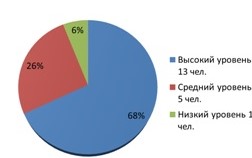 Рисунок 1Методика «Лесенка». Самооценка у 14 чел. – 78% – завышенная, 5 чел. – 22% - адекватная. Заниженной самооценки нет ни у кого.Проведенная работа дала свои результаты и помогла будущему первокласснику влиться в большую школьную жизнь и чувствовать себя уверенно и комфортно.Для успешного включения детей в новый вид деятельности в 1 классе им необходима определённая готовность: физическая, психологическая, познавательная, коммуникативная. Совместные действия воспитателей и учителей помогут предупредить и преодолеть проблемы адаптации у учащихся при переходе на новую ступень обучения и сохранить их здоровье и эмоциональное благополучие.«Школа не должна вносить резкого перелома в жизнь детей. Пусть, став учеником, ребенок продолжает делать сегодня то, что он делал вчера. Пусть новое появляется в его жизни постепенно, не ошеломляет лавиной впечатлений». В.А. Сухомлинский.Список литературы:Из ДОУ в школу [Текст]; Пособие для дошкольных образовательных учреждений // Т.Н. Дронова [и др.]. М.; Линка-Пресс, 2008. - 232 с.Майер, А. А., Тимофеева, Л. Л. Условия и основания преемственности дошкольного и начального общего образования в контексте стандартизации [Текст] / А.А. Майер, Л.Л. Тимофеева // Управление ДОУ. - 2015. - № 3. Николаева, А.Б Детский сад и начальная школа: психологический аспект преемственности [Текст] / А.Б. Николаева // Вопросы психологии. – 1989. - № 1. - С. 39.О проблемах преемственности, подготовки к школе и раннего обучения [Текст]. // Дошкольное воспитание. -2004. - № 5.Шишов С.Е., Бычков М.А., Артемьева С.И., Положенцева И.В., Чернавский М.Ю., Юлина Г.Н. Информационно-аналитические материалы по механизмам синхронизации и внедрения стандартов и стратегий развития дошкольного и общего образования, а также модернизации системы подготовки и повышения квалификации педагогических работников. Москва, 2015.Взаимодействие МБДОУ детского сада № 12 города Конаково и МБОУ СОШ № 6 города Конаково по вопросам преемственностиАннотация. Проблема преемственности между дошкольным и начальным образованием актуальна во все времена. Понятие преемственности трактуется как непрерывный процесс развития, воспитания и обучения ребёнка, имеющий общие и специфические цели для каждого возрастного периода, то есть это связь между различными ступенями развития. Не случайно в настоящее время необходимость сохранения преемственности и целостности образовательной среды относится к числу важнейших приоритетов развития образования в России.Ключевые слова: преемственность образовательных организаций, развивающее образование; метод наглядного моделирования.INTERACTION MBDOU KINDERGARTEN NO. 12 OF THE CITY OF KONAKOVO AND MBOU SOSH NO. 6 OF THE CITY OF KONAKOVO ON ISSUES OF CONTINUITYAnnotation: The problem of continuity between preschool and primary education is relevant at all times. The concept of continuity is interpreted as a continuous process of development, upbringing and education of a child, having common and specific goals for each age period, that is, it is a connection between different stages of development. It is not by chance that at present the need to preserve the continuity and integrity of the educational environment is one of the most important priorities for the development of education in Russia.Keywords: the continuity of educational institutions, developmental education; the method of visual simulation.Одной из главных задач дошкольного образования является подготовка детей к обучению в школе. Поступление в школу – это, прежде всего, переход ребёнка на качественно-новую ступень своего развития.Введение федерального государственного образовательного стандарта (ФГОС) d структурe дошкольной программы и принятие нового ФГОС начального школьного образования – важный этап преемственности детского сада и школы. [5]В детском саду №12 г. Конаково уже не первый год реализуется образовательная программа «Из детства в отрочество», которая соответствует принципу развивающего образования, целью которого является развитие ребенка, а также сочетает принципы научной обоснованности и практической преемственности.Комплексная подготовка детей к школе по данной программе, определяется разнообразными навыками и умениями, помогающими овладеть школьными предметами. Она также включает в себя проведение различных мероприятий, обеспечивающих такое физиологическое и психологическое состояние дошкольника, при котором он будет в состоянии безболезненно привыкнуть к школьному распорядку и сможет наиболее эффективно выполнять те требования, которые предъявляет школа.Ребенок не пассивный слушатель готовой информации, которую передаёт ему воспитатель. Активность ребенка признается основой развития – знания не передаются в готовом виде, а осваиваются детьми в процессе деятельности, организуемой педагогом. Таким образом, образовательная деятельность выступает как сотрудничество воспитателя и ребенка, что способствует развитию коммуникативных способностей у детей, как необходимого компонента учебной деятельности.Учитывая ведущий вид мышления дошкольников – наглядно-действенное, наглядно-образное, одним из ведущих методов, используемых педагогами при организации познавательной деятельности, является метод наглядного моделирования, который позволяет обучать детей умению использовать знаково-символические средства изучаемой информации (создание моделей, схем). Это помогает ребенку осваивать явления окружающего мира, которые невозможно воспринимать непосредственно, а также формирует у детей понимание связей между явлениями окружающего мира, их особенности, умения устанавливать причинно-следственные связи.В нашем детском саду НОД – это та форма взаимодействия воспитателя     с детьми, при которой педагог по своей инициативе предлагает определенное образовательное содержание. Дошкольникам необходим и такой вид взаимодействия наряду с совместной и самостоятельной деятельностью. На занятиях дети должны общаться, спорить, отстаивать свою точку зрения, доказывать, а не механически отвечать на вопросы после поднятия руки.МБДОУ детский сад №12 города Конаково уже не один год сотрудничает с МБОУ СОШ №6 города Конаково. Вначале каждого учебного года наши учреждения составляют план совместной деятельности по осуществлению преемственности ДОУ со школой. Одной из важнейших задач, требующих комплексного решения, является создание единого образовательного процесса, связывающего дошкольные и школьные годы.Цель работы ДОУ по осуществлению преемственности со школой: подготовка детей к обучению в школе в свете требований ФГОС.Задачи:интеллектуальное и эмоциональное развитие ребенка;развитие способностей;физическое развитие и укрепление здоровья детей;последующая успешная адаптация детей к школе;развитие коммуникативных качеств личности;педагогическое обучение родителей: их психическая подготовка к учебе детей в школе.Этапы работы по осуществлению преемственности ДОУ со школой:1. Планирование совместных со школой мероприятий.2. Диагностика и коррекция развития детей.3. Анализ школьной успеваемости выпускников ДОУ. (отслеживаем успеваемость наших выпускников за все годы начальной школы и сравниваем с результатами диагностики в детском саду).Основные задачи сотрудничества ДОУ и школы:установление единства стремлений и взглядов на воспитательный процесс между детским садом, семьей и школой;выработка общих целей и воспитательных задач, путей достижения намеченных результатов;создание условий для благоприятного взаимодействия всех участников воспитательно-образовательного процесса – воспитателей, учителей, детей и родителей;всестороннее психолого-педагогическое просвещение родителей;оказание психологической помощи в осознании собственных семейных и социальных ресурсов, способствующих преодолению проблем при поступлении ребенка в школу;формирование в семьях позитивного отношения к активной общественной и социальной деятельности детей.Важнейшим условием эффективности работы по налаживанию преемственных связей детского сада и школы является четкое понимание целей, задач и содержания осуществления преемственности. [5] Педагоги определили три основных направления обеспечения преемственности между дошкольным и школьным образованием.методическая работа с педагогами (ознакомление с требованиями ФГОС к выпускнику, обсуждение критериев «портрета выпускника»), поиск путей их разрешения, изучение и обмен образовательных технологий, используемых педагогами ДОУ и школы);работа с детьми (знакомство детей со школой, учителями, организация совместных мероприятий);работа с родителями (получение информации, необходимой для подготовки детей к школе, консультирование родителей по вопросам своевременного развития детей для успешного обучения в школе).Методическая работа осуществляется через проведение семинаров-практикумов, бесед, методических встреч для педагогов школы и детского сада по темам:Адаптация учащихся 1-х классов к обучению в школе.Психологическая готовность ребёнка к школе.Задачи детского сада и семьи в подготовке ребёнка к школе.Семинары включают в себя взаимопосещения уроков в первых классах школы и открытых занятий в выпускной группе. На занятиях в детском саду присутствуют учителя, набирающие детей в 1 класс в следующем учебном году. После занятий педагоги имеют возможность совместно обсудить насущные проблемы и скорректировать свою деятельность, что даёт возможность совершенствовать методы обучения детей.Традиционной формой знакомства будущих первоклассников со школой являются экскурсии воспитанников подготовительной группы в школу. Беседы и встречи с учащимися школы, которые посещали наш детский сад – всё это вызывает у наших ребятишек желание пойти в школу, интерес, убирает страх   и вселяет уверенность в своих силах.Работа с родителями ведётся на протяжении всего учебного выпускного года. В детском саду работает школа для родителей выпускных групп «Первый раз в первый класс». Родительские собрания о подготовке ребёнка в школу, о развитии познавательных и творческих способностей, о выборе школы и будущих программ обучения детей. Учителя будущих первоклассников и психолог школы отвечают на все вопросы родителей, после собраний проводятся индивидуальные консультации. Всё это позволяет родителям определиться с выбором школы, когда их ребёнок находится ещё в детском саду.Проблемы преемственности.Переходный период от дошкольного к школьному детству считается наиболее сложным и уязвимым. Необходимость тесного сотрудничества детского сада и школы очевидна. С какими же проблемами сталкиваются педагоги при обеспечении преемственности детского сада и школы?1. Одной из проблем является выбор школы для обучения ребёнка и выбор программы обучения, так как родители не компетентны в выборе образовательных программ.2. Тревожит и проблема завышенных требований родителей к готовности ребёнка к школьному обучению. Родители хотят, чтобы при поступлении в школу ребёнок бегло читал, оперировал цифрами. И приходится содержание дошкольного образования выстраивать в «школьной» логике – практикуется раннее обучение детей подготовительных групп письму, чтению, усложнённой математике, вместо развития познавательных процессов.3. Недостаточно используется игровая деятельность при переходе детей в школу. Резкая перемена основного вида деятельности ведёт к стрессу и к дезадаптации детей. Работа по преемственности даёт возможность совместно с педагогом и психологом школы разработать мероприятия для учителей начальных классов по осознанию возрастных особенностей детей и выделению приёмов в работе, характерных данному возрастному периоду.4. Решение проблемы преемственности часто невозможно из-за отсутствия (нехватки) специалистов-психологов в образовательном учреждении.5. Недостаточная обеспеченность учебно-воспитательного процесса методическими материалами, дидактическими пособиями. Несоответствие существующих пособий новым целям и требованиям обучения в системе преемственного образования.Для решения этих проблем мы создали модель преемственности детского сада и школы. Механизмом решения является последовательное выполнение следующих этапов.Составление проекта совместной деятельности по обеспечению преемственности;Проведение профилактических мероприятий, таких как: «день открытых дверей», «день знаний», совместные праздники и т. д.;Работа по обеспечению готовности детей к обучению в школе (диагностика и коррекция развития детей);Планирование совместной деятельности по адаптации детей в школе;Проведение мониторинга процесса адаптации детей к школе.От 40% наших выпускников продолжают обучение в МБОУ СОШ № 6 города Конаково. Следовательно, наши выпускники должны соответствовать предполагаемому этой школой образу первоклассника.Нами совместно со школой был выработан единый взгляд на желаемый для школы образ выпускника. Результатом осуществления воспитательно-образовательного процесса является качественная подготовка детей к обучению в школе.Практика нашего ДОУ показывает, что дети, получающие дошкольное образование в детском саду, имеют более тесное взаимодействие с младшими школьниками, будущим учителем, раскрепощаются, раскрываются в совместных мероприятиях, при проведении праздников и утренников, при посещении школы. Став первоклассниками, бывшие выпускники успешно адаптируются в новых условиях.Успешность воспитания и обучения детей в ДОУ обеспечивается интеграцией деятельности администрации детского сада, педагогического коллектива, родительской общественности и иными общественными организациями, принимающими участие в процессе воспитания и обучения детей. Согласованная и дружная работа школы и детского сада позволяет оценить адаптацию наших выпускников, поговорить о каждом ребёнке, постараться помочь ему, основываясь на данных наблюдений, проведённых за ним ещё в детском саду. [4] Думаю, что такое сотрудничество ради детей и позволяет нам добиваться положительных результатов в работе. Данные ежегодно проводимого мониторинга адаптации показывают, что у 75% наших выпускников высокий уровень адаптации к школе, у 12% средний уровень адаптации, а дезадаптированных детей нет.Высокий уровень мотивационной готовности к поступлению в школу наблюдается у 76% детей, средний уровень у 19% детей.По результатам индивидуальных бесед с родителями и отзывов школ города, выпускники нашего ДОУ хорошо осваивают программу; уровень их соответствует требованиям, предъявляемым к дошкольникам, подготовка детей к школе оценивается учителями как хорошая, родители воспитанников удовлетворены уровнем подготовки детей к школе. Мониторинг успешности адаптации к обучению выпускников детского сада позволяет сделать вывод, что представленная нами система работы дает положительные результаты.Педагогический коллектив поддерживает связь с учителями школ, в которые поступают наши воспитанники. Совместная работа со школой способствует:снятию стресса у будущих первоклассников;сокращается адаптационный период ребенка в школе;у воспитателей есть возможность следить за учёбой своих детей и вносить коррективы в свою деятельность по подготовке воспитанников к школе;учителя ближе знакомятся с будущими первоклассниками, системой работы воспитателя, родителями.Результатом осуществления воспитательно-образовательного процесса является качественная подготовка детей к обучению в школе.Список литературы:Доронова, Т.Н. Воспитание, образование и развитие детей 5-6 лет в детском саду [Текст]: Методическое руководство для воспитателей / Т.Н. Доронова, В.В. Гербова, Т.И. Гризик. – М.: Просвещение, 2006. -192 с.Должикова, Р.А. Реализация преемственности при обучении и воспитании детей в ДОУ и начальной школе. [Текст]: / Р.А. Должикова, Г.М. Федосимов, Н.Н. Кулинич, И.П. Ищенко – М.: Школьная Пресса, 2008. -128 с.Гончаров, Н.К. Педагогическая система К.Д. Ушинского [Текст]: / Н.К. Гончаров. – М: Педагогика. 1974. – 272 с.Паластина И.П., Положенцева И.В. Информационная открытость образовательных организаций общего образования // Ученые записки ИУО РАО. 2016. № 3 (59). С. 46-50.Шишов С.Е., Бычков М.А., Артемьева С.И., Положенцева И.В., Чернавский М.Ю., Юлина Г.Н. Информационно-аналитические материалы по механизмам синхронизации и внедрения стандартов и стратегий развития дошкольного и общего образования, а также модернизации системы подготовки и повышения квалификации педагогических работников. Москва, 2015.Преемственность: «Школа будущего первоклассника»Аннотация. В сфере экономических и политических преобразований нашего общества от учителя начальных классов требуется совершенствование всей системы учебно-воспитательного процесса, осуществление преемственности между дошкольным и начальным обучением. Одним из таких направлений является предшкольная подготовка.Ключевые слова: преемственность, школьная дезадаптация, внутренняя позиция школьника, предшкольная подготовка.CONTINUITY: "SCHOOL OF THE FUTURE FIRST-CLASS"Annotation: In the sphere of economic and political transformations of our society, primary school teachers need to improve the whole system of the educational process, the continuity between preschool and primary education. One of these areas is pre-school preparation.Keywords: continuity, school maladjustment, internal position of the student, pre-school preparation.В настоящее время школа решает сложную задачу образования и воспитания подрастающего поколения – личностное развитие ребенка (готовность и способность к саморазвитию, сформированность мотивации к учению и познанию) на основе освоения им универсальных учебных действий (регулятивных, познавательных, коммуникативных), познания и освоения мира. Одной из наиболее острых проблем современной школы является рост количества учащихся со школьной дезадаптацией уже в первом классе. Очень часто причиной неуспеваемости, школьных неврозов, повышенной тревожности является неподготовленность ребенка к обучению. Эти явления сохраняются и надолго закрепляются у детей, поступивших в школу. Поступление ребенка в школу является стартовой точкой нового этапа развития. Педагоги учитывают трудности адаптационного периода и заинтересованы в том, чтобы он прошел для детей наименее болезненно. Ребенок должен быть готовым к новым формам сотрудничества со взрослыми и сверстниками, к изменению социальной ситуации развития, своего социального статуса. Нередко подготовка детей к школе сводится к обучению их счету, чтению, письму. Между тем, практика показывает, что наибольшие трудности в начальной школе испытывают не те дети, которые имеют недостаточно большой объем знаний, умений и навыков, а те, которые проявляют интеллектуальную пассивность, у которых отсутствует желание и привычка думать, стремление узнать что-то новое. [4]Для формирования «внутренней позиции школьника» надо создать условия, чтобы он хоть на несколько минут побыл настоящим учеником: посидел за партой, пообщался с учителем, привык к нему и его требованиям. Актуальной становится предшкольная подготовка старших дошкольников в стенах школы, когда учитель начальных классов имеет возможность провести коррекцию недостаточно развитых у детей предпосылок к систематическому обучению с целью достижения требуемого уровня готовности к школе и успешной адаптации первоклассников.Предшкольная подготовка создает равные стартовые условия для получения начального образования, делает доступным качественное обучение на первой ступени.С 2011 года весной СОШ № 6 г. Конаково открывает свои двери для будущих первоклассников. С ребятами проводятся ознакомительные занятия, которые организуют их будущий учитель и педагог-психолог. Учителя, родители и дети знакомятся друг с другом ближе, у них появляется общая цель, проявляются общие интересы.Главной целью «Школы будущего первоклассника», как считают педагоги школы должно стать всестороннее развитие ребенка:подготовка ребёнка к школьной жизни, новой ведущей деятельности; снятие трудности в адаптации к новой для него социальной среде; диагностика, развитие и коррекция познавательных и коммуникативных способностей ребёнка.Основная задача «Школы будущего первоклассника» – помочь ребёнку найти образ «настоящего школьника»:формирование мотивации учения и интереса к самому процессу обучения;развитие памяти, внимания, творческих способностей, воображения, мышления;развитие общеучебных умений: работать в коллективе, взаимодействовать, доводить начатое до конца, работать внимательно, сосредоточенно, планировать и контролировать свои действия;развитие умений общения со взрослыми, со сверстниками;развитие интереса и внимания к слову, к собственной речи и речи окружающих;обеспечение естественности перехода из детского сада в школу.Данная программа создавалась воспитателями детского сада, учителями начальной школы, психологами сада и школы, она является продуктом преемственности школы и детского сада на современном этапе. Каждое занятие направлено на развитие связной речи детей, мышления, внимания, памяти, творческого воображения и фантазии.«Школа будущего первоклассника» организуется по субботам, что удобно и для родителей, и для педагогов. Некоторые дети присутствуют не на всех занятиях, но, несмотря на это, учитель вполне может создать полную картину готовности всех детей к обучению в школе. Помимо педагогов с детьми работает психолог, что позволяет более точно составить психологический портрет будущего первого класса, и дать более конкретные рекомендации родителям. [1]Подготовительные занятия в стенах школы имеют немаловажное значение для всех участников образовательной деятельности:для дошкольников – быстрая адаптация детей к школе; для учителя  возможность правильного выстраивания индивидуальной траектории развития каждого ребенка;для родителей  возможность получить рекомендации об уровне подготовки ребенка к школе.По итогам диагностики мы можем сделать для себя выводы:как сформирована мотивация учения и интерес к процессу обучения у детей;достаточно ли хорошо развиты память, внимание, воображение, мышление;хотят ли и умеют ли дети общаться со взрослыми и сверстниками.По окончании занятий родителям даются рекомендации о том, какие проблемы существуют у ребенка и как их можно решить.Список литературы:Бычков М.А., Положенцева И.В. Условия реализации общественного управления образовательной организацией и социальные эффекты общественного участия в управлении образованием / В сборнике: Теоретические и методические проблемы современного образования. Материалы международной научно-практической конференции. 2016. С. 44-48.Истомина, Н. Б. Готовимся к школе. Математическая подготовка детей старшего дошкольного возраста. В 2 частях. Часть 2 [Текст]: тетр. по математической подготовке дошкольников / Н.Б. Истомина. - М.: Ассоциация XXI век, 2018. -48 с.Сертакова, Н. М. Инновационные формы работы взаимодействия дошкольного образовательного учреждения с семьей [Текст]: книга для педагогов / Н.М. Сертакова. - М.: Детство-Пресс, 201. -80 с.Шишов С.Е., Бычков М.А., Артемьева С.И., Положенцева И.В., Чернавский М.Ю., Юлина Г.Н. Информационно-аналитические материалы по механизмам синхронизации и внедрения стандартов и стратегий развития дошкольного и общего образования, а также модернизации системы подготовки и повышения квалификации педагогических работников. Москва, 2015.Преемственность в работе педагогов-психологов дошкольного образовательного учреждения и школыАннотация. Сегодня обучение проникает уже в дошкольные учреждения в виде формирования навыков чтения, письма, устного счета. Педагогическая наука решает не менее важный, тесно связанный с «готовностью», вопрос о преемственности дошкольного и начального школьного образования. Рассматривая преемственность в работе педагогов-психологов ДОУ и школы, мне бы хотелось затронуть общую работу всех участников образовательного процесса, т.к. именно взаимодействие всех структур и позволяет видеть системный подход в данном вопросе.Ключевые слова: преемственность, индивидуальная траектория развития. Психологическая готовность к школе. CONTINUITY IN THE WORK OF TEACHERS-PSYCHOLOGISES OF PRESCHOOL EDUCATIONAL INSTITUTION AND SCHOOLSAnnotation. Today, learning already penetrates into preschool institutions in the form of the formation of reading, writing, and oral account skills. Pedagogical science solves the equally important, closely related to “readiness”, the question of the continuity of preschool and primary school education. Considering the continuity in the work of teachers of psychology in preschool and school, I would like to touch on the overall work of all participants in the educational process, because it is the interaction of all structures that allows you to see a systematic approach in this matter.Keywords: the continuity of the individual trajectory of development. Psychological readiness for school.Тема готовности ребенка к школе в отечественной психологии опирается на труды основоположников отечественной психологии Л.С. Выготского, Д.Б. Эльконина и др.Необходимость реальной преемственности между детским садом и школой  это давняя проблема, но она сохраняет свою актуальность и на современном этапе. С переходом образовательных организаций на федеральные государственные образовательные стандарты (ФГОС) изменились и требования к педагогу. В соответствии со Стандартами учитель (воспитатель) обязан обеспечить каждому обучающемуся индивидуальную образовательную траекторию. Без знаний индивидуально-психологических особенностей детей сделать это невозможно. Такие данные, как правило, предоставляет педагог-психолог.ФГОС предполагает, что у дошкольника при поступлении в 1 класс должны быть сформированы интегративные качества, которые создадут предпосылки для формирования универсальных учебных действий учащегося. [5] Поэтому, целью работы педагога-психолога ДОУ и школы является методическое обеспечение всех участников образовательного процесса в вопросах осуществления психологического сопровождения развития воспитанников (обучающихся) в соответствии с требованиями ФГОС.Таким образом, актуальность в наше время приобрела проблема общих принципов преемственности между ступенями образования. Подготовка к обучению не должна дублировать программу первого класса, иначе процесс обучения в школе перестанет быть познавательным и развивающим для учеников. Но в то же время дети должны быть готовы к успешному освоению школьной программы. Большое внимание уделяется диагностике психологической готовности детей к школьному обучению. Поэтому и необходима совместная работа педагога-психолога ДОУ и школы. Взаимная работа педагогов-психологов ДОУ и школы становится необходимым элементом системы управления образовательным процессом ДОУ, поскольку результаты его деятельности предполагают оценку качества усвоения образовательной программы детского сада и школы.Перед воспитателем детского сада на дошкольной ступени, а далее и учителем начальной школы на I ступени обучения стоит задача раннего раскрытия и формирования интересов и способностей учащихся, особенностей произвольного внимания, умения работать самостоятельно в режиме фронтальной инструкции. Необходимо сделать переход детей в школу более мягким. Поэтому психологу и учителям необходимо внимательно познакомиться с формами и методами работы в дошкольном учреждении, помочь первоклассникам быстрее адаптироваться к новым условиям.Преемственность между детским садом и школой осуществляется как по содержанию обучения и воспитания, так и по методам, приемам, организационным формам учебно-воспитательной работы. [5] Учитель и психолог начальной школы для повышения эффективности обучения должны использовать игровые приемы, часто применяемые в детском саду; воспитатель и психолог детского сада включают в процесс обучения специальные учебные задания, упражнения, постепенно усложняя их, и тем самым формируют у дошкольников предпосылки учебной деятельности.Важно учитывать уровень психологического развития ребёнка. Под психологической готовностью понимается, прежде всего, уровень интеллектуального развития. К концу старшего дошкольного возраста дети владеют значительным кругом знаний об окружающем, о жизни людей, о природе. Объем этих знаний определен программой детского сада. Важно, чтобы дошкольники усвоили не отдельные сведения, а овладели системой взаимосвязанных знаний, на основе которых возможно вести предметное обучение в школе.А это означает, что сегодня школа должна выстраивать работу не с нуля, а основываться на достижениях дошкольника. Организовывать учебную деятельность ребёнка надо с учётом накопленного им опыта, так как содержание программы дошкольного образования и применение предметно-развивающей среды на занятиях дошкольников направлено на развитие тех качеств личности, которые определяют становление устойчивого познавательного интереса и успешного обучения в школе. Ребёнок становится школьником, когда уже имеет свою собственную внутреннюю позицию. Взаимодействие между ведущими линиями обучения и воспитания в этом возраста оказывает влияние на всё дальнейшее развитие ребёнка. [1]Список литературы:Бычков М.А., Положенцева И.В. Условия реализации общественного управления образовательной организацией и социальные эффекты общественного участия в управлении образованием / В сборнике: Теоретические и методические проблемы современного образования. Материалы международной научно-практической конференции. 2016. С. 44-48.Концепция федеральных государственных образовательных стандартов общего образования [Текст]: / Н.Г. Кондаков [и др.]. - М: Просвещение, 2008. - 39 с.Кравцова, Л.Н. Преемственность между детским садом и школой в связи с переходом на ФГОС второго поколения // Персональный сайт учителя (http://kravtsoval.ucoz.ru/publ/2-1-0-17)Венгер, А.Л. Система Фребеля /А.Л. Венгер // Психология развития: словарь Автор/создатель: Венгер А.Л., Петровский А.В., Карпенко Л.А. ООО &quot; ПЕР СЭ&quot (http://window.edu.ru/resource/989/51989)Шишов С.Е., Бычков М.А., Артемьева С.И., Положенцева И.В., Чернавский М.Ю., Юлина Г.Н. Информационно-аналитические материалы по механизмам синхронизации и внедрения стандартов и стратегий развития дошкольного и общего образования, а также модернизации системы подготовки и повышения квалификации педагогических работников. Москва, 2015.Энциклопедический словарь [Текст]: в 6-ти т. / Л.А. Карпенко под общ. ред. А.В. Петровского. - М.: ПЕР СЭ, 2005. - Т.1. -176 с.Формы взаимодействия с участниками образовательного процесса в ДОУ, по вопросам преемственности детского сада и школы в условиях реализации ФГОС ДОУ. Из опыта работыАннотация: Школа и детский сад – два смежных звена в системе образования. Успехи в школьном обучении во многом зависят от качества знаний и умений, сформированных в дошкольном детстве, от уровня развития познавательных интересов и познавательной активности ребенка. Школа постоянно совершенствует требования к интеллектуальному развитию детей. Это объясняется такими объективными причинами, как научно-технический прогресс; увеличение потока информации; совершенствование содержания и повышение значимости образования.Ключевые слова: формы и направления взаимодействия; преемственность детского сада и школы; FORMS OF INTERACTION WITH PARTICIPANTS OF THE EDUCATIONA PROCESS IN DOU, ON THE PROBLEM OF KINDERGARTEN AND SCHOOL IN THE CONDITIONS OF IMPLEMENTATION OF THE FGOS DOU. FROM WORK EXPERIENCEAnnotation: School and kindergarten are two adjacent links in the education system. Successes in school education largely depend on the quality of knowledge and skills formed in preschool childhood, on the level of development of cognitive interests and the child's cognitive activity. The school is constantly improving the requirements for the intellectual development of children. This is due to such objective reasons as scientific and technological progress; increase the flow of information; improving the content and increasing the importance of education.Keywords: forms and directions of interaction; continuity of kindergarten and school;Из практики общения с учителями начальных классов, воспитатели знают, что предшкольная зрелость  это не только умение читать и писать, а любознательность, пытливость ума и стремление к новым знаниям. Одним словом, будущий ученик должен быть активным пользователем информационного пространства, равноправным участником образовательного процесса.С 01.09.2013 года с учетом вступления в силу нового закона «Об образовании в Российской Федерации» детский сад становится первой обязательной ступенью образовательного процесса. С 2014 года все дошкольные образовательные учреждения России перешли на Федеральный государственный образовательный стандарт дошкольного образования (ФГОС ДО), разработанный на основе Конституции Российской Федерации и законодательства Российской Федерации и с учетом Конвенции ООН о правах ребенка.Государство теперь гарантирует не только доступность, но и качество образования на этой ступени. Введение утвержденных на государственном уровне стандартов образования способствует обеспечению преемственности и перспективности повышения качества образования в целостной системе.Важнейшая задача образования и его основной результат – это преемственность, создающая общий благоприятный фон для физического, эмоционального и интеллектуального развития ребёнка в ДОУ и начальной школе. Преемственность способствует сохранению и укреплению здоровья ребёнка, ведёт к успешной адаптации детей в школе. Важно, чтобы детский сад остался в памяти как островок детства, а школа приобрела яркие и желанные черты.Задача ФГОС – учить детей самостоятельно учиться.Осуществление преемственности в работе детского сада и школы заключается в том, чтобы развить у дошкольника готовность к восприятию нового образа жизни, нового режима, развить эмоционально-волевые и интеллектуальные способности ребенка, которые дадут ему возможность овладеть широкой познавательной программой, то есть развить три сферы: личностную, интеллектуальную и физическую. Преемственность предусматривает использование разных форм деятельности: взаимный обмен опытом; формирование у детей интереса к учебе; поиск оптимальных путей усовершенствования педагогической работы. [9]Детский сад №3 традиционно осуществляет совместную деятельность по преемственности с МБОУ СОШ № 1. И в годовом плане ДОУ разработан раздел «Взаимодействие ДОУ и школы», где определена задача о создании благоприятных условий для совместной деятельности ДОУ и школы.С переходом ДОУ на ФГОС воспитатели осознали необходимость по-новому взглянуть на проблему реализации преемственности дошкольного образования и начальной школы. Преемственность в нашей деятельности мы сразу же стали рассматривать не только как согласованность учебно-воспитательных программ. Она должна была охватывать также методы, средства, формы организации обучения (подготовка к школе и воспитание). Посредством такого сотрудничества выработан план мероприятий по преемственности ДОУ и НОШ, который включает в себя: работу с детьми, методическую работу, работу с родителями.Цель сотрудничества: реализовать единую линию развития ребенка на этапах дошкольного и начального школьного образования. «Школьное обучение никогда не начнётся с пустого места, а всегда опирается на определённую стадию развития, проделанную ребёнком» Л.С. Выготский. Для реализации ФГОС в плане преемственности в ДОУ созданы необходимые условия, специально организованная развивающая среда: центры познавательного, интеллектуального развития, опытно-экспериментальной деятельности, игровой и исследовательской деятельности. Организация работы по преемственности включает.Взаимодействие с детьми.1. Экскурсии в школу. Дети могут посидеть за партой, почувствовать себя учениками. Знакомятся с помещениями школы: классы, библиотека, столовая, спортивный зал. Каждый год, 1сентября, дети присутствуют на торжественной линейке, посвящённой «Дню знаний». Эти встречи оставляют особенно радостные впечатления у детей.2. Участие в совместной интегрированной деятельности, игровых программах. Тематические недели: «Правила ПДД», «Пожарная безопасность», «Электроприборы». В дни зимних каникул ученики принимали участие в новогодних утренниках в качестве сказочных персонажей. Участие в выставках рисунков и поделок: «Дары осени», «Символ уходящего года», «Елочная игрушка», «Кормушка для птиц». Конкурс чтецов в ЦДБ: «Золотая осень»; игра-викторина «Наш Маршак»3. Посещение дошкольниками адаптационных курсов «Школа будущих первоклассников», организованных на базе МБ СОШ № 1.В дни школьных каникул первоклассники могут вновь вспомнить своё дошкольное детство, увидеть воспитателей, поиграть в своей группе, что стало хорошей традицией. Дети подготовительной группы с радостью встречаются со своими повзрослевшими друзьями, обмениваются впечатлениями, свободно общаются, включаются в игру. В эти моменты дети чувствуют, что их помнят, им рады, их любят здесь, интересуются их успехами.Взаимодействие с родителями (законными представителями детей).Сайт группы «Весёлые чижи», где родители могут получить информацию, что нового узнают их дети, чем занимаются в течение текущей недели. Сайт позволяет лучше узнать воспитателей и специалистов детского сада, от которых родители могут получить необходимую консультацию.Семинар-практикум «В семье первоклассник» провела учитель начальных классов МБ сош№1 Панова Г. С.Родительское собрание «Скоро в школу», где воспитатели группы и родители попытались ответить на вопрос «Что значит «Ребёнок готов к школе?» и обозначили направление коррекционной работы по индивидуальным маршрутам для формирования у детей универсальных учебных действий.Оформление воспитателями информационных стендов: «Советы родителям будущих первоклассников».Мастер-классы: «Готовим руку к письму» – провела воспитатель 1 категории Лагода Т.Б.; «Леворукий ребёнок» – психолог МБДОУ Карпычева О.В.; «Как выбрать программу обучения для своего ребёнка» – завуч МБСОШ №1 Кленина Т.В.Дни открытых дверей в ДОУ для родителей и учителя начальных классов. Воспитатель Лагода Т.Б. представила урок по ознакомлению детей с гласными звуками «Задание старого пирата».Консультации: «Развитие коммуникативных способностей, познавательной активности у детей» – логопед МБДОУ Абрамова А.П.; «Психологическая готовность детей к школе» – психолог МБСОШ № 1 Хуббиходжина М. К.Взаимодействие педагогов ДОУ и НОШ:Круглый стол: «Знакомство воспитателей с программой обучения и воспитания первоклассников и учителей – с рабочей программой подготовительной группы ДОУ». Место проведения: МБСОШ № 1, участники: воспитатели МБДОУ Лагода Т.Б. и Морозова М. И., учителя начальных классов Панова Г.С. и Губанова А.С.Семинар-практикум. «Использование здоровьесберегающих технологий в работе ДОУ и НОШ». Участвовали воспитатели подготовительной группы, инструктор физической культуры МБДОУ№3 Понаморёва В. В., учитель начальных классов Губанова А.С. и учитель физкультуры МБОУ СОШ Петров С. П.Консультация: «Мотивационная готовность детей к школе» на сайте группы опубликовала психолог МБОУ СОШ№1 Хуббиходжена М. К.Дни открытых дверей в ДОУ и НОШ для родителей, воспитателей и учителя начальных классов. Совместное мероприятие «В гостях у сказки» в МБОУ СОШ № 1.Разработка плана совместных мероприятий: МБДОУ – методист, психолог, воспитатели; МБ СОШ № 1 – завуч НОШ, психолог, учителя начальных классов.В конце года проведён анализ уровня развития психических процессов и готовности воспитанников к дальнейшему обучению.Подведя итоги, мы можем сказать, что из 25 выпускников детского сада, 76% готовы идти в школу; 24% детей уже многое умеют, и нужно обратить внимание на суть тех вопросов, ответ на которые был отрицательным. Именно они являются подсказкой, над чем нужно поработать, на что обратить внимание.По результатам бесед с родителями и анализа учителями успеваемости бывших воспитанников ДОУ № 3 г. Конаково, наблюдается стабильность в усвоении программы, так как дети пришли в школу, владея универсальными учебными действиями.Показатели успеваемости колеблются от 92% до 100%.Анализ причин плохой успеваемости, выделил две группы причин:1) наличие детей с низкими интеллектуальными способностями;2) отсутствие помощи со стороны родителей, бесконтрольность (социально-неадаптированные семьи).По определению Д.Б. Эльконина, дошкольный и младший школьный возраст – это одна эпоха человеческого развития, именуемая "детством". В результате совместной деятельности педагогов детского сада и начальной школы, построенной на основе ФГОС, достигается их взаимопонимание, что позволяет решать проблему преемственности дошкольной и начальной ступени образования. Проблема преемственности может быть решена при взаимодействии трёх субъектов, это: Дети  Родители  Педагоги. Выиграют от этого все, особенно дети. Ради детей можно найти время, силы и средства для решения задач преемственности.В заключение приведу слова В.А. Сухомлинского: «…Школа не должна вносить резкой перемены в жизнь детей. Пусть, став учеником, ребенок продолжает делать сегодня то, что делал вчера… Пусть новое проявляется в его жизни постепенно и не ошеломляет лавиной впечатлений…"Список литературы:Федеральный закон от 29 декабря 2012 г. № 273-ФЗ «Об образовании в Российской Федерации» [Текст]: [принят Государственной Думой РФ 21 декабря 2012 г., одобрен Советом Федерации 26 декабря 2012 г.]: офиц. текст: по состоянию на 25 янв. 2019 г. / М-во юстиции Рос. Федерации. - М.: Норматика, 2019. -144.Федеральный закон от 24 июля 1998 г. № 124-ФЗ «Об основных гарантиях прав ребёнка в Российской Федерации». [Текст]: [принят Государственной Думой РФ 03 июля 1998 г., одобрен Советом Федерации 9 июля 1998 г.]: офиц. текст: по состоянию на 25 янв. 2019 г./ М-во юстиции Рос. Федерации. - М.: Норматика, 2019. -40.Конвенция о правах ребёнка [Текст]: [принята резолюцией № 44/25 Генеральной Ассамблеи ООН от 20.11.1989] вступила в силу для России 15.09.1990 / М.: Кронус, 2015. – 32.Федеральный государственный образовательный стандарт дошкольного образования. Приказы и письма Министерства образования и науки Российской Федерации [Текст]: [Утверждён Приказом Мин. обр. науки РФ от 17 октября 2013 года № 1155]: правовая библиотека образования/ Мин-во юстиции РФ. - М.: Сфера, 2019. -80 Стратегия развития воспитания в Российской Федерации на период до 2025 года. (https://xn--80abucjiibhv9a.xn--p1ai/%D0%BE%D1%82%D0%BA%D1%80%D1%8B%D1%82%D0%BE%D0%B5_%D0%BC%D0%B8%D0%BD%D0%B8%D1%81%D1%82%D0%B5%D1%80%D1%81%D1%82%D0%B2%D0%BE/%D1%81%D1%82%D1%80%D0%B0%D1%82%D0%B5%D0%B3%D0%B8%D1%8F/)Профессиональный стандарт «Педагог (педагогическая деятельность в дошкольном, начальном общем, основном общем, среднем общем образовании) (воспитатель, учитель)». (https://rosmintrud.ru/docs/mintrud/orders/129)Санитарно-эпидемиологические правила и нормативы СанПиН 2.4.1.3049-13 «Санитарно-эпидемиологические требования к устройству, содержанию и организации режима работы дошкольных образовательных организаций». ( https://rg.ru/2013/07/19/sanpin-dok.html)Федосова, Н.А Программа по подготовке к школе детей 5-7 лет [Текст]: программа Преемственность, пособ. для педагогов / Н.А. Федосова, Е.В. Коваленко, И.А. Дадюнова. – М.: Просвещение, 2018. – 160 с.Шишов С.Е., Бычков М.А., Артемьева С.И., Положенцева И.В., Чернавский М.Ю., Юлина Г.Н. Информационно-аналитические материалы по механизмам синхронизации и внедрения стандартов и стратегий развития дошкольного и общего образования, а также модернизации системы подготовки и повышения квалификации педагогических работников. Москва, 2015.Преемственность между программами, формами и методами работы детского сада и школыАннотация. Установление связи между программами, формами и методами работы детского сада и школы является основной задачей преемственности в воспитании и обучении дошкольников и младших школьников.Ключевые слова: портрет выпускника начальной школы; преемственность дошкольных организаций и школы.SUCCESSION BETWEEN PROGRAMS, FORMS AND METHODS OF WORK OF KINDERGARTEN AND SCHOOLAnnotation: Establishing the connection between the programs, forms and methods of work in kindergarten and school is the main task of continuity in the education and training of preschoolers and younger schoolchildren.Keywords: portrait of a primary school graduate; continuity of pre-school organizations and schools.«Школа не должна вносить резкого перелома в жизнь. Став учеником, ребенок продолжает делать сегодня то, что делал вчера. Пусть новое появляется в его жизни постепенно и не ошеломляет лавиной впечатлений». (В. А. Сухомлинский)В 2009 году утверждены федеральные государственные требования к структуре основной общеобразовательной программы дошкольного образования, а 1 сентября 2013 года вступил в силу ФГОС дошкольного образования. Обязательная часть программы содержит раздел «Планируемые результаты освоения детьми основной общеобразовательной программы дошкольного образования». В Федеральном государственном образовательном стандарте начального общего образования «Портрет выпускника начальной школы» включает такие же характеристики личности, как и дошкольника: уважение и принятие ценностей семьи и общества; готовность самостоятельно действовать и отвечать за свои поступки перед семьей и обществом; доброжелательность, милосердие.В Концепции духовно-нравственного развития и воспитания личности гражданина России сформулирована высшая цель воспитательного процесса в образовательных учреждениях нашего государства «высоконравственный, творческий, компетентный гражданин России, принимающий судьбу Отечества как свою личную, осознающий ответственность за настоящее и будущее своей страны, укоренённый в духовных и культурных традициях многонационального народа Российской Федерации». [Таким образом, введение федеральных государственных требований (ФГТ) к структуре дошкольной программы и принятие новых федеральных государственных образовательных стандартов (ФГОС) начального школьного образования – важный этап преемственности детского сада и школы. [9]Программы детского сада и начальной школы отличаются по цели. У программы детского сада – это воспитание и всестороннее развитие личности ребёнка, его психических процессов. На этой основе формируются навыки учебной деятельности в разных формах (игре, экспериментировании, наблюдении, воображении). Программа же начальной школы главной целью ставит обучение детей конкретным навыкам (письму, чтению). Преемственность в работе школы и детского сада предусматривает использование комплексных программ, обмен опытом, поиск оптимальных путей совершенствования педагогической работы, формирования у детей интереса к знаниям, учебной деятельности. Программы, как детского сада, так и начальной школы должны комплексно решать познавательные, воспитательные и развивающие задачи, поэтому необходимо предусматривать преемственность в содержании по всем темам обучения.При соблюдении преемственности начальная школа должна обеспечить максимально комфортный переход детей от модели воспитания, образования и развития, предлагавшейся в детском саду, к учебной, школьной модели. Здесь важна не столько преемственность знаний, умений и навыков, сколько преемственность форм и методов работы с детьми. [9]В современной постановке учебно-воспитательной работы в детских садах дети получают определённую подготовку к обучению в школе. Учителя 1 классов отмечают целый ряд положительных качеств у воспитанников детских садов: большинство из них имеют достаточно обширные и правильные представления об окружающих предметах и явлениях, хорошо развитые фонематический слух и речь, понятие о числе, геометрических фигурах и их свойствах, некоторые временные и пространственные представления, владеют порядковым и количественным счётом в пределах 10, умеют рассказывать сказки, любят игры, песни, музыку, знакомы с правилами поведения на уроке, в школе.Однако в свете современных требований начальной школы, подготовка детей в детских садах к обучению в школе недостаточна. Для осуществления преемственности, важное значение имеют тесные деловые, педагогически целеустремленные контакты между детским садом и школой. Путей осуществления таких контактов много.Выделим оптимальные, на наш взгляд, формы и методы обеспечения преемственности:совещания по обмену опытом работы воспитателей подготовительных групп и учителей 1 классов, которые могли бы проводиться методическими объединениями;научно-теоретические, научно-практические конференции с участием директоров школ, завучей, учителей начальных классов и дошкольных работников играют существенную роль в развитии теории по вопросам преемственности в работе детских садов и начальных классов;посещения учителями занятий в детском саду, а воспитателями – в школе с обсуждением и анализом этих занятий являются очень полезными в смысле обмена опытом, что оказывает положительное воздействие на работу, как детских садов, так и начальных школ;посещение воспитателями и дошкольниками праздничной линейки 1 сентября, посвященной Дню знаний.проведение родительских собраний в старших группах с участием учителей и воспитателей;беседы школьного психолога с воспитателями о детях, уходящих 1 сентября в школу, устная характеристика о детях, о состоянии здоровья детей группы, о характере коллективных взаимоотношений, об усвоении детьми правил поведения, об отношении детей к старшим, о развитии познавательных интересов, о волевом развитии, а также о развитии интеллекта: пытливости, любознательности, критичности и т.д.;изучение воспитателем и учителем программ детского сада и I класса с целью выявления, какими знаниями, умениями и навыками овладели дети в дошкольном учреждении.Установление связи детских садов и школ может идти и по линии различных контактов воспитанников детских садов с учащимися: шефство учащихся над дошкольниками; совместное проведение воспитательных мероприятий – вечеров и утренников сказок; посещение церемонии встречи первоклассников; экскурсии в школу; просмотр кинофильмов о школе; встречи с учащимися, бывшими воспитанниками детского сада; совместные выставки рисунков и поделок; посещение школьного музея, библиотеки; организация и проведение совместных трудовых дел, игр и т.д. При разумной и целенаправленной организации таких контактов, выпускники детского сада постепенно подготавливаются к выполнению требований, которые предъявит школа.К сожалению, контакты детских садов со школой ещё недостаточно тесные, а формы их однообразны, и в этом направлении предстоит сделать очень многое.Другой, не менее важной формой работы, обеспечивающей преемственность между детским садом и школой, является посещение детьми 6-7 лет подготовительных курсов будущих первоклассников, в основе которых лежит Концепция программы адаптации. Программа рассматривает дошкольное и начальное обучение в системе непрерывного образования и предлагает личностно-ориентированную модель системы подготовки к школе. Основные цели подготовки к обучению в школе:развитие эмоционально-волевой сферы;развитие коммуникативных навыков;формирование и развитие психических функций и познавательной сферы детей;сохранение здоровья детей.Таким образом, целью подготовки детей к школе является не овладение какими-либо конкретными элементами учебной деятельности, а создание предпосылок к школьному обучению. В процессе работы курсов учитель выявляет готовность ребенка к обучению в школе, способности умственной деятельности, состояние речи и особенности их социального развития. Учителю без этой информации невозможно осуществлять эффективное педагогическое воздействие на ребенка.Поэтому целенаправленная работа в школе даст возможность детям с разным уровнем подготовленности, разным уровнем развития чувствовать себя комфортно в начальной школе, и каждому ребенку продвигаться своим темпом.Неотъемлемой частью работы по преемственности школ и дошкольных учреждений является сотрудничество с семьей, что позволит добиться высокого уровня общего развития ребенка. Для решения этой проблемы необходимы согласованные действия работников дошкольных учреждений и семьи: все лучшее, что может дать семья (любовь, забота, уход, личное общение), детский сад и начальная школа должны сделать своим достоянием,   и, наоборот, все хорошее, что приобретает ребенок в детском саду и школе (самостоятельность, организованность, интерес к знаниям и др.), должно находить продолжение и опору в семье. Только тогда улучшится качество воспитания и обучения детей в школе и подготовка к школе в дошкольном учреждении, будет преодолен разрыв между семьей, детским садом и школой, являющийся серьезной преградой для правильного развития ребенка. Детский сад, семья и школа могут сотрудничать через следующие виды работ.Общие родительские собрания, которые ставят своей целью познакомить родителей с основными требованиями школы, детского сада к содержанию проводимой работы дома, сообщение основных положений концепции развития личности, информация об основных педагогических, психологических, медицинских аспектах подготовки ребенка к школе.Групповые родительские собрания, которые позволяют конкретизировать общие проблемы, уделить внимание диагностическим методикам определения готовности ребенка к школе. Воспитатели рассказывают о результатах проводимой работы с детьми, демонстрируют достижения детей, организуя выставки детских работ, концерт художественной самодеятельности и т. д.Педагогические консультации;Открытые занятия и беседы с родителями о результатах, которые дети достигли, выставки детских работ, информация о специальной литературе.Совместные праздники;Встречи учителей с родителями будущих первоклассников.Дошкольные образовательные организации проводят определенную подготовку детей к школе, однако единые правила этой подготовки отсутствуют. По этой причине в начальную школу приходят дети, освоившие навыки чтения и счета, но у многих из них не развита мелкая моторика, у половины – не развита устная речь, а у 70% первоклассников не сформировано умение организовывать свою деятельность.Главная задача, которую должно решать предшкольное образование,  это формирование у детей мотивации к обучению в школе, эмоциональной готовности к нему, умения действовать как самостоятельно, так и сообща с другими детьми и взрослыми, развитие любознательности, инициативности, творческой активности и восприимчивости к миру, освоение и формирование различных знаний.Переход ребенка из детского сада в школу является трудным этапом в его пока маленькой жизни, поэтому нам, взрослым, необходимо организовать преемственность между детским садом и школой так, чтобы сделать этот переход не только безболезненным, но и как можно более комфортным. Для достижения целей и решения задач осуществления преемственности в работе дошкольной образовательной организации и школы необходимо обеспечить организацию единого образовательного пространства, в котором будет реализовано использование преемственных технологий, форм и методов обучения и воспитания.Список литературыИванова, И. Преемственность детского сада и школы в соответствии с ФГОС: проблемы и формы реализации // Pedsovet.su Сообщество взаимопомощи учителей (http://pedsovet.su/fgos/6726_preemstvennost_detskogo_sada_shkoly)Кадашникова Н.Ю. Проблемы преемственности начального и основного образования [Текст]: Пособие // Педагогические советы. Выпуск 9. - М: Учитель, 2008. – 271 с.Родионова Е.С. Преемственность в работе детского сада и школы. Справочник старшего воспитателя дошкольного учреждения. - М.: МЦФЭР, 2010. .№ 10. - С 60-65.Рожанская, М.В. Преемственность между детским садом и школой // Социальная сеть работников образования nsportal.ru (http://nsportal.ru/nachalnaya-shkola/dlya-kompleksov-detskii-sad-nachalnaya-shkola/2012/11/09/preemstvennost-mezhdu)Федосова Н. А. Подготовка к обучению в школе – основа преемственности между дошкольным и начальным общим образованием // Начальная школа. – М: Начальная школа и образование, 2010. № 10.Холомкина А. И. О преемственности в работе начальной школы и детского сада // Начальная школа. – М: Начальная школа и образование, 2007. № 7. С. 67-68.Шишов С.Е., Бычков М.А., Артемьева С.И., Положенцева И.В., Чернавский М.Ю., Юлина Г.Н. Информационно-аналитические материалы по механизмам синхронизации и внедрения стандартов и стратегий развития дошкольного и общего образования, а также модернизации системы подготовки и повышения квалификации педагогических работников. Москва, 2015.Преемственность в работе детского сада и школы как условие успешной адаптации детей к школьному обучению. Из опыта работыАннотация. Переход ребёнка-дошкольника в школьную образовательную среду считается наиболее сложным и уязвимым периодом. Обеспечение успешности этого перехода – проблема единения усилий работников детского сада и начальной школы. Введение федеральных государственных образовательных стандартов дошкольного образования является важным этапом преемственности деятельности детского сада и школы. Под преемственностью понимается согласованность и сохранение целей, задач, методов, средств и форм обучения и воспитания.Ключевые слова: преемственность в работе детского сада и школы; успешная адаптация детей к школьному обучению.CONTINUITY IN THE WORK OF THE KINDERGARTEN AND SCHOOL AS A CONDITION OF SUCCESSFUL ADAPTATION OF CHILDREN TO SCHOOL TRAINING. FROM WORK EXPERIENCE.Annotation. The transition of a preschooler child to the school educational environment is considered the most difficult and vulnerable period. Ensuring the success of this transition is the problem of uniting the efforts of the kindergarten and primary school workers. The introduction of federal state educational standards for pre-school education is an important stage in the continuity of the activities of kindergarten and school. Under the continuity is understood the consistency and preservation of the goals, objectives, methods, means and forms of training and education.Key words: continuity in the work of the kindergarten and school; successful adaptation of children to school.«Раньше говорили: ребенок должен готовиться к школе. Теперь мы говорим: школа должна готовиться к ребенку. …» Александр АсмоловВ последние годы в понимании родителей появилась тенденция, что дошкольные образовательные учреждения должны копировать цели и задачи, формы и методы работы начальной школы. Всё это может привести в старшем дошкольном возрасте к вытеснению игровой деятельности, а ведь именно игра является ведущим видом активной деятельности дошкольника. До введения ФГОС занятия в старшей и подготовительной группах дублировали первый класс. И как следствие, увеличение нагрузок, переутомление, ухудшение здоровья, что спровоцировало снижение учебной мотивации, потери интереса детей к учёбе, а это в свою очередь отражалось на адаптации детей к школе и дальнейшему успешному обучению. Новые взгляды на воспитание, обучение и развитие детей, обозначенные во ФГОС, требуют нового подхода к осуществлению преемственности детского сада и школы, построения новой модели современного выпускника ДОУ, у которого будут сформированы предпосылки к учебной деятельности, обеспечивающие успешность обучения на последующих этапах образования.Требования ФГОС к результатам освоения Программы дошкольного образования представлены в виде целевых ориентиров дошкольного образования. Целевые ориентиры выступают основаниями преемственности дошкольного и начального общего образования и предполагают формирование у детей дошкольного возраста предпосылок к учебной деятельности на этапе завершения ими дошкольного образования. [6]Целевые ориентиры представляют собой не оценку достижений ребенка в жестких рамках: знания, умения и навыки, а представляют собой социальные и психологические характеристики возможных достижений ребенка.В связи с введением ФГОС изменились взгляды на готовность ребенка к обучению в школе. На данном этапе развития нашего общества во главу угла ставятся такие качества личности как, инициативность, креативность, а самое главное, готовность учиться в течение всей своей жизни. Думаю, все согласятся, что данные навыки развиваются с детства. Поэтому важнейшей задачей воспитателя является создание условий для формирования познавательных мотивов обучения. Сегодня ценится не столько количество приобретенных знаний и умений, сколько желание получать новые знания и умение применять их на практике. Личность ребенка, его готовность к самостоятельной деятельности выходит на первый план. Таким образом, для современного выпускника ДОУ становится немаловажным умение осмысленно использовать инструмент познания, а не только обладать им. Безусловно, преемственность является двухсторонним процессом, поэтому для успешного решения этого вопроса важно тесное взаимодействие педагогов обеих ступеней образования: детского сада и школы. В понимании детского сада суть преемственности состоит в постепенном развитии и углублении знаний, в усложнении требований к интеллектуальной деятельности, в сформированности социально-коммуникативных качеств будущего школьника, другими словами в формировании у старших дошкольников предпосылок учебной деятельности, развитие качеств, значимых для учебы в школе: инициативность, самостоятельность, креативность, любознательность, произвольность. [1]Каковы же основные задачи преемственности детского сада и школы в нашем понимании?Во-первых, необходимо обеспечить безболезненный переход детей от дошкольного обучения к начальному в школе. Во-вторых, способствовать воспитанию у дошкольника эмоционально-положительного отношения к школе. И, в-третьих, обеспечить непрерывность в развитии интегративных качеств ребенка, способствовать когнитивному развитию дошкольников. Как это решается на практике? В настоящее время разработаны и внедряются программы, как детского сада, так и начальной школы, которые предусматривают принципы преемственности и непрерывности образовательного цикла. [6] В детских садах предусмотрены различные мероприятия, направленные на более глубокое знакомство детей и родителей со школьной жизнью.Возможные формы работы с дошкольниками:экскурсии в школу с посещением спортивного зала, класса, библиотеки, столовой;знакомство с учителями и учениками начального звена, совместные мероприятия, проекты с ними;проведение совместных спортивных мероприятий и праздников (праздник первого звонка, праздник букваря);посещение детьми школы будущего первоклассникаподготовка совместных театральных представлений, творческих выставок.Работа с педагогами:посещение воспитателями уроков в первом классе и учителями — образовательной деятельности в ДОУ;совместные тренинги для педагогов, проведенные психологом;анализ диагностики психологической готовности к школьному обучению выпускников ДОУ;анализ результатов диагностики когнитивного развития дошкольников;анализ результатов адаптации первоклассников к школьному обучению;проведение совместных семинаров, мастер-классов, «круглых столов».Взаимодействие с родителями будущих первоклассников:дни открытых дверей в школе и в детском саду;встречи с учителями;консультирование на актуальные темы педагогами и психологами;совместные родительские собрания, дискуссионные клубы;курс обучения на тему психологической готовности к школе.Если целенаправленно заниматься формированием преемственности, это поможет детям безболезненно адаптироваться к условиям школьного обучения.Вопрос преемственности в МБДОУ детском саду № 14 г. Конаково решается следующим образом. Мы тесно сотрудничаем с гимназией № 5, которая находится в нашем районе, и выпускники ДОУ часто становятся её учащимися. Доброй традицией стали взаимные посещения. Каждый год для детей подготовительных групп гимназия проводит день открытых дверей. Ребята могут побывать на уроках в начальной школе, где встретят недавних друзей по детскому саду, в спортзале, в школьной библиотеке, заглянуть на урок иностранного языка и, конечно же, посетить школьную столовую. Педагог-психолог нашего ДОУ также является педагогом-психологом гимназии. Это значит, что у наших выпускников, будущих учеников, есть проводник и друг, который может донести до учителя информацию важную для успешной адаптации наших воспитанников в гимназии. Мы воспитатели в свою очередь доносим до родителей информацию, связанную с обучением в данной образовательной организации, будь то общее собрание первоклассников, или набор в «школу будущих первоклассников». На родительских собраниях педагоги гимназии знакомят родителей с программами обучения в начальных классах гимназии.В свою очередь они так же бывают гостями у нас, уже второй год, педагоги приходят к нам с проектом «Рождественские традиции Европы».Помимо этого, мы разработали план мероприятий, в который входят:беседы о школе, как с детьми, так и с родителями; экскурсии, не только в гимназию, но и в Школу Искусств.посещение городской библиотеки на протяжении всего учебного года в подготовительных группах;в групповых помещениях: уголок школьника, с размещенными в нем школьными атрибутами, которыми можно воспользоваться при игре в школу;начиная со старшей группы, мы ходим на День знаний и последний звонок в гимназию;встречи с выпускниками нашей группы, где они с удовольствием делятся с нами своими успехами в школе; В этом году мы запланировали экскурсию и в СОШ № 8 с целью дальнейшего сотрудничества.Я считаю, что сотрудничество между детским садом и школой должно быть более глубоким: тесное общение с учителями начальных классов, взаимопосещение занятий и уроков, совместные проекты и выставки детского творчества, круглые столы педагогов ДОУ и учителей школы. Хотелось бы, чтобы учителя знакомились с формами, методами работы в дошкольных учреждениях. Думаю, что если педагоги обеих образовательных систем более глубоко и серьезно подойдут к решению проблем преемственности, то итогом данных мероприятий будет успешная адаптация детей к школьному обучению.Список литературы:Бычков М.А., Положенцева И.В. Условия реализации общественного управления образовательной организацией и социальные эффекты общественного участия в управлении образованием / В сборнике: Теоретические и методические проблемы современного образования. Материалы международной научно-практической конференции. 2016. С. 44-48.Приказ Министерства образования и науки Российской Федерации (Минобрнауки России) от 17 октября 2013 г. N 1155 г. Москва "Об утверждении федерального государственного образовательного стандарта дошкольного образования" (https://rg.ru/2013/11/25/doshk-standart-dok.html)Пуденко, Т.И. Доступность качественного дошкольного образования: риски современного этапа [Текст] / Т.И. Пуденко // Управление образованием: теория и практика. - 2013. № 2. – С. 25-36Чащина, О. Ю. Преемственность уровней дошкольного и начального общего образования в рамках ФГОС [Текст] / О.Ю. Чащина, С.Н Аллерборн. // Молодой ученый. - 2015. № 21. - С. 842-844. Федеральный государственный образовательный стандарт дошкольного образования (http://www.consultant.ru/law/hotdocs/29614.html)Шишов С.Е., Бычков М.А., Артемьева С.И., Положенцева И.В., Чернавский М.Ю., Юлина Г.Н. Информационно-аналитические материалы по механизмам синхронизации и внедрения стандартов и стратегий развития дошкольного и общего образования, а также модернизации системы подготовки и повышения квалификации педагогических работников. Москва, 2015.ПЕДАГОГИЧЕСКОЕ АСПЕКТЫ РЕАЛИЗАЦИИ ПОТЕНЦИАЛА ОБРАЗОВАТЕЛЬНОЙ И СОЦИАЛЬНОЙ СРЕДЫ В ФОРМИРОВАНИИ ЛИЧНОСТИРазвитие творческого потенциала личности ребенка и детского коллектива в целомАннотация. Сегодня как никогда раньше ключевыми качествами современной личности становятся творчество, креативность, умение отстаивать свои позиции, принимать нестандартные решения, быстро адаптироваться к условиям постоянно изменяющегося мира. Развитие этих качеств стало возможным с внедрением в систему образования ФГОС. Это позволяет обобщить образовательные результаты школьного обучения объединить в одно определение – «творческий потенциал».Ключевые слова: развитие творческого потенциала личности ребенка; развитие детского коллектива в целом.DEVELOPMENT OF CREATIVE POTENTIAL OF PERSONALITY OF THE CHILD AND CHILDREN'S TEAM IN GENERALAnnotation: Today, more than ever, creation, creativity, the ability to defend one's position, to make non-standard decisions, to quickly adapt to the conditions of a constantly changing world are becoming the key qualities of a modern personality. The development of these qualities became possible with the introduction of the GEF into the education system. This allows you to summarize the educational results of schooling to combine into one definition - “creative potential”.Keywords: development of the creative potential of the child; development of the children's team as a whole.Под творческим потенциалом мы понимаем систему знаний, умений и убеждений, на основе которых строится и регулируется деятельность; открытость человека ко всему новому; высокую степень развития мышления, его гибкость, оригинальность, способность быстро менять приемы действий в соответствии с новыми условиями деятельности.Особую роль в развитии творческого потенциала учащегося играет личность педагога. На него плечи ложится главная ответственность за выявление потенциальных способностей и талантов. Чтобы обучать детей творчеству, педагогу должен сам работать творчески, постоянно искать новые идеи, технологии, подходы к воспитанникам. Поэтому важно, чтобы детскими коллективами руководили не любители с целью «подработать», а профессионалы. Их задача – не развлечь, а найти и открыть талант ученика, показать ему, на что он способен.Для привлечения к творчеству педагог должен учитывать многие факторы развития ребенка: его интересы, личные качества, навыки, склонности. Нельзя навязывать свое видение, нужно подсказать, намекнуть, направить.Для развития творческого потенциала каждого ребенка педагогу необходимо поддерживать благоприятную атмосферу в коллективе, обогащать окружающую среду детей новыми, разнообразными предметами с целью развития любознательности.У каждого ребенка есть способности и таланты. Дети от природы любознательны. Проявления творчества характерны для ребенка с самого раннего возраста, так как творчество – норма детского развития. Реализация творческих способностей воспитанников делает более богатой и содержательной его жизнь. Самый верный путь развития у детей творческого потенциала – это путь через игру.В советское время во всех образовательных учреждениях воспитательная работа осуществлялась через детские общественные организации. Обращаясь к прошлому, анализируя опыт, хочется признать, что идеологизация и политизация деятельности детской организации занимала значительное место. Но нельзя не отметить, что умело направленная работа детских объединений имела и свои преимущества: четкая организация, свои законы, своя символика, свой эмоциональный дух и атмосфера. Это была игра, но игра серьезная, полезная и нужная. В ней каждый ощущал себя частью коллектива, понимал свои обязанности перед ним, были развиты чувства товарищества и коллективизма. Ушла детская организация из школы, а вместе с ней ушла коллективная творческая деятельность учащихся.Детский коллектив – основная база накопления детьми позитивного социального опыта. Опыт приобретается в семье, через общение со сверстниками, средства массовой информации, чтение книг и другие источники. Воспитанник должен принимать те правила и нормы взаимоотношений, которые свойственны коллективу. Он не может их игнорировать или пренебрегать ими, если хочет быть принятым коллективом, занять в нем удовлетворяющее его положение и эффективно осуществлять свою деятельность. Однако только педагог – профессионал может направить накопленный опыт в нужном направлении.Детский коллектив – это арена для самовыражения и самоутверждения себя как личности. Благодаря руководству педагога вырабатываются личностные характеристики, такие как самооценка, самоуважения, т. е. принятие или неприятие себя как личности. В МБОУ СОШ д. Мокшино на базе начальной школы уже одиннадцать лет действует Детское объединение «Радуга», которое работает по воспитательной программе «Мы вместе».Цель программы: создание максимально благоприятных условий для раскрытия способностей и творческого мышления каждой личности.Задачи программы: создания условий для развития творческих и интеллектуальных способностей детей, для поддержания стабильного здоровья обучающихся; формирования самостоятельности, расширение возможностей для развития трудовых художественно-эстетических умений и навыков; развитие умений общения и сотрудничества в коллективе.Основные направления программы: «Мы помним», «Забота», «Будь здоров», «МЧС», «Наши звездочки», «Вместе с семьей».В ходе реализации программы сложились определенные традиции. Работа детского объединения начинается в классе – отряде в сентябре с подведения итогов за год, обсуждения планов на новый учебный год, с выборов лидера, заместителя, распределения поручений в отряде. Самые маленькие члены организации (2 класс) знакомятся с «Радугой» и готовятся к вступлению в союз мальчишек и девчонок.В детское объединение «Радуга» входят двести учеников. В течение года ежемесячно проводится учеба актива. Вся работа ведется по плану под девизом «Мы вместе». Большое внимание уделяется обучению детей личной безопасности: правильным действиям в опасных для жизни и здоровья ситуациях; оказанию первой доврачебной помощи. Наши дети – наше будущее, хранители истории, продолжатели традиций отцов и дедов. Направление «Мы помним» и «Забота» ориентирует учащихся равняться на подвиг наших предков, помнить, что сила народа в его корнях и единении. Торжественно и скорбно проходят недели «Помним и чтим», воспитанники детского объединения принимают участие в митинге, в смотре строя и песни, организовывают флешмоб в поселении.Знать историю родного края должен каждый. КТД «Путешествие Афанасия Никитина» пробудило у ребят интерес к краеведению, к истокам возникновения Тверского края. Впоследствии многие пятиклассники выбрали эту тему для зачета.Направление «Наши звездочки» помогает выявить индивидуальные способности обучающихся. Традиционным стал «День проектных задач в начальной школе». В этом 2017-2018 учебном году все работы были посвящены царице наук – Математике. Темы увлекли детей и заинтересовали.Мотивацию к учению помогли формировать традиционные формы работы: неделя Почемучек, неделя музыки, день буквы «Ё», шашечный турнир, неделя детской книги, уроки здорового питания, участие в районных и всероссийских конкурсах, олимпиадах.Молодой педагог Вязаницына Наталья Алексеевна внесла в работу объединения новое направление, организовав в классе киностудию «Поколение NEXT». Ребята стали лауреатами премии кинофестиваля «Земля Тверская» в номинации «Юное дарование».Работа с родителями – важное условие успешной деятельности школы. Направление «Вместе с семьей» помогло найти новую форму проведения родительских собраний. В апреле прошла родительская неделя в начальной школе: это открытые уроки, совместные классные часы, творческие и трудовые дела, индивидуальная работа с родителями «по душам». Такую форму деятельности решено продолжить.Очень интересно прошел День выборов 16 марта, «Всей семьей на выборы!» – таков девиз носила детская избирательная компания. Родители голосовали по-взрослому, а дети шли к своему столу и голосовали на специально подготовленных бюллетенях за мир без войны, за достойные пенсии бабушкам и дедушкам, за солнечное лето и лагеря, за счастливое детство.Систематическое вовлечение детей в коллективную творческую деятельность позволяет сформировать коллективизм, чувство товарищества, ответственность за порученное дело. Педагоги нашей школы гордятся успехами своих воспитанников, как это обычно бывает в дружной, большой семье. Настоящие учителя – профессионалы: Елкина С.В., Мананникова Л.А., Вязаницына Н.А., Сорокина Т. В., Ермолаева Е.Н., Сенотрусова Г.Н., Молокина Л.А., Спарнюк Н.А., Картавенко М.П., Бакина Л.А., Сарайкина Е.И. – делают все для развития творческого потенциалаличности каждого ребенка в Мокшинской школе.Список литературы:Безрукова, В. С. [Текст]: учебное пособие / В. С. Безрукова. - Ростов н/Д.: Феникс, 2013. -381 с.Профессия-учитель [Текст]: учеб. пособие для профильной и профессиональной ориентации и профильного обучения школьников / А.С. Роботова [и др.] - М.: Академия, 2005. -336 с.Сластёнин, В. А., Чижакова. Г. И. Введение в педагогическую аксиологию [Текст]: учеб. пособие для студ. высш. пед. учеб. заведений / В.А. Сластенин, Г.И. Чижакова. – М.: Издательский центр «Академия», 2003. -192 с.Расширение предметных знаний, через разные формы межведомственного взаимодействияАннотация. Основная задача общего образования – ввести ребёнка в систему общеучебных и предметных знаний, а также дать ему возможность применять эти знания на практике. Школа – общественная система, которая формирует гармонично развитую личность, взаимодействуя с обществом и различными организациями, ведомственными и учреждениями дополнительного образования. При этом общее школьное образование является систематизирующим, а дополнительное образование является вариативным, ориентированным на индивидуальное развитие детей.Ключевые слова: межведомственное взаимодействие, метапредметные результаты.EXPANSION OF SUBJECT KNOWLEDGE, THROUGH DIFFERENT FORMS OF INTER-DEPARTMENTAL INTERACTIONAnnotation: The main task of general education is to introduce a child into the system of general education and subject knowledge, as well as to give him the opportunity to apply this knowledge in practice. The school is a public system that forms a harmoniously developed personality, interacting with society and various organizations, departmental and institutions of additional education. At the same time, general school education is systematizing, and supplementary education is variable, focused on the individual development of children.Keywords: interagency cooperation, metasubject resultsСоздание системы взаимодействия субъектов образования с социальными партнёрами других ведомств должно быть обращено к личности ребёнка, направлено на его развитие и раскрытие творческого потенциала. Наиболее актуальными контактами являются: соседние образовательные учреждения, в том числе дошкольные, органы здравоохранения, физкультуры и спорта, досуговые и социальные службы, органы власти, общественные организации. Таким образом образовательное учреждение взяло на себя миссию сплочения общества в вопросах воспитания подрастающего поколения. [2]Межведомственные взаимоотношения объективно необходимы для полноценной реализации задач общего образования в современных условиях. Эти взаимоотношения выгодны всем участникам. С одной стороны, государственные организации видят в школе структуру, объединяющую многочисленную организованную часть населения, через которую эффективно решать их ведомственные задачи. С другой стороны, школа получает возможность привлекать для решения своих задач материальные ресурсы ведомственных организаций. Через выявление особенностей каждого образовательного учреждения, его воспитательной системы, важно строить взаимоотношения сотрудничества, существенно дополняя и обогащая друг друга. [2]При составлении плана работы на новый учебный год каждый учитель обязан учитывать специфику деятельности школы, корректировать свою работу на благо детей, вносить в общую работу свои маленькие «изюминки».Формирование у детей ответственного отношения к природе – сложный социально-педагогический процесс. В условиях школьного образования он направлен не только на овладение знаниями и умениями, но и на развитие мышления, эмоций, воли. Это направление учебно-воспитательной работы предполагает расширение педагогически организованных контактов детей с природой, целенаправленное обучение школьников между собой, взрослыми в игровых и реальных ситуациях. Всё это направлено на формирование социально-активной жизненной позиции обучающихся, потребности заботливого отношения к окружающей природе.Формирование уважительного отношения к природе одна из основных задач педагога. Классики – педагоги видели в природе неиссякаемый источник воспитания ума и чувств каждой личности. Поэтому на уроках и во внеклассной работе важно больше уделять внимание общению с природой, пробуждению радости от восприятия её красоты, чуткой отзывчивости и доброты, постижению скрытых причин вечного движения и обновления реального мира.Географическое и биологическое образование – надёжная основа для воспитания бережливого хозяина своей страны и Земли, общего дома для всего человечества. Начинать эту работу надо уже в дошкольных группах детского сада. Планируя предметные и метапредметные недели в школе по естественным наукам, предлагаем школьникам средних классов проводить занятия с малышами. Так называемые пропедевтические занятия всегда вызывают положительные эмоции у малышей. Ученики сами составляют вопросы викторины, загадки и элементы игры, готовят призы. В процессе учебных занятий на школьном уроке возможно использование технологий, присущих системе дополнительного образования. Это могут быть: комплексные занятия, учебные проекты, дискуссии, игры, виртуальные и реальные путешествия. Они выходят за рамки самого урока, предусматривают самостоятельную, индивидуальную, групповую работу школьников под руководством учителя. В то же время, школьный урок может стать продолжением дополнительного образования за счёт отработки отдельных элементов содержания урока в разнообразных формах внеурочной деятельности.С какими организациями и учреждениями учитель контактирует? Это ближайшие школы: пос. Новозавидовский, с. Завидово, в пос. Козлово и дер. Вахонино. За время сотрудничества установились дружеские взаимоотношения, есть опыт проведения совместных мероприятий. В прошедшем учебном году ученики Мокшинской школы удачно выступили на «Географическом Бале» в пос. Новозавидовский. Результат – победа в номинации «Знатоки Азии». Команда старшеклассников работала над сценическим образом Китая. Сборная группа школьников, знатоков географии приняла участие в интеллектуальной игре «Звёздный дождь» на базе школы с. Завидово. Итог- второе место из пяти возможных. Реализуя план совместной деятельности с учителями-предметниками Козловской СОШ, мы создали совместную волонтёрскую акцию «Аллеи – дороги памяти». Главной целью, которой является изучение родного края, его истории, быта людей, архитектурных памятников, особо охраняемых природных объектов – древних аллей, очистка территорий от мусора и посадка новых деревьев. В октябре 2018 года мы провели первый этап этой акции, высадили три аллеи молодых деревьев. Актуальная работа вытроена с общественной организацией патриотической направленности «Звезда». На одном из занятий было принято решение озеленить территорию памятника В.В. Васильковского. Так были высажены молодые ёлочки и клёны с пришкольного участка. Деревья хорошо прижились и радуют всех проходящих по аллее у деревни Рябинки.Сотрудничество с клубом детей войны «Память», созданным в Досуговом центре поселения можно считать уже многолетним. Ветераны не только приглашают школьников на свои заседания, но и сами приходят в школу для проведения совместных мероприятий. Ребята рассказывают о своих родственниках, воевавших в годы Великой Отечественной войны, читают стихи, слушают очевидцев боевых действий, которые сами были в то время детьми. Такие встречи приносят много пользы, расширяют знания по истории, географии, краеведению, литературе, музыке. Недавняя встреча, посвященная Ржевско-Вяземской военной операции 1943 года на территории нашей области, была организована Купреевой Т.Ф., председателем совета ветеранов. Школьники много узнали о кровопролитной Ржевской битве, рассуждали о подвиге генерала Н. Ефремова. Такие встречи нужны всем. Пожилые люди чувствуют востребованность и участие, а дети получают уроки истории, учатся героизму, отзывчивости и патриотизму.Одним из важных направлений в работе является туризм. Школьный туризм – способ активного отдыха и увлекательное занятие. Туризм позволяет получать о путешествия радостные эмоции, яркие впечатления, укрепить здоровье, адаптироваться в новом коллективе, развить наблюдательность и самостоятельность. Туризм по своей природе всегда содержит элементы изучения своего края. Невозможно путешествовать, ничего не узнавая, в любом походе проверяются знания и умения, расширяется кругозор учащихся, идёт интенсивное умственное развитие и освоение практических навыков. Турист умеет правильно разводить огонь, варить кашу, ориентироваться на местности, ставить палатку. В походах школьники «оживают», становятся активными. Они на практике применяют новые знания, полученные на уроках географии, биологии, астрономии, математики, ОБЖ, истории. Любой поход, экскурсия, экспедиция несет в себе элементы тайны, неизвестности, а это увлекает ребят. Характер приключения, ожидания результатов похода, подготовка к нему, всё это делает его интересным, необычным.Краеведческая и туристическая работа способствует глубокому пониманию школьных предметов, приучает не только смотреть, но и видеть; не только знать, но и понимать, объяснять процессы развития природы. Русская поговорка гласит: «Лучше один раз увидеть, чем сто раз услышать». Именно она стала девизом необычного путешествия группы ребят из посёлка Новозавидовский и учеников Мокшинской школы под руководством учителей географии и руководителя межрегиональной ассоциации общественных объединений водноспортивных клубов «Наутика» Александра Владимировича Дудки. Куратором путешествия стал экспедиционный штаб Фёдора Конюхова.Четырёхдневный туристический поход носил научно-исследовательский, краеведческий характер, сплав на надувных рафтах-плотах проходил по Тверской и Новгородской областям. Участок маршрута относился к природоохранной зоне. Соблюдались все меры безопасности: инструктаж перед каждым отплытием, проверка гидрокостюмов, спасательных жилетов и касок на каждом участнике. Школьники изучали обрывистые берега из прочного глинистого сланца, разбивали палатки, учились жить без Интернета, варили еду на костре, пели песни под гитару. Кроме сплава дети посетили два местных музея: «Боровичские пороги» и палеонтологический музей. Они познакомились с судоходством по Боровичским порогам, которые считаются самым опасным участком Вышневолоцкой водной системы, частью которой является река Мста. Трудности туристического быта сплотили школьников. Здесь не было двоечников и отличников. Намного ценнее были: надёжность, товарищество и взаимовыручка. Статья про это путешествие была опубликована в районной газете «Заря» в июне 2017 года.Не всем детям нравится экстремальный туризм, большинство предпочитает путешествовать автобусным маршрутом. В таких случаях обращаемся к услугам туристических фирм городов Твери или Конаково. Одной из последних поездок была экскурсия в Калужскую область, в музей по открытым небом «Этномир». Здесь школьники в интерактивной форме знакомились с особенностями китайских иероглифов, японской чайной церемонии, примеряли индийский наряд сари, попробовали себя в роли гончара. С яркими впечатлениями ребята вернулись домой. Итогом стал «коллективный дневник путешествий» который, в настоящее время, украшает кабинет географии.Подводя итоги, можно отметить, что выбор методов работы учителя очень разнообразен. От мастерства каждого педагога в образовательной деятельности зависит многое. Чем разнообразнее взаимосвязь с различными учреждениями и организациями, интереснее деятельность, тем выше значимость нашей педагогической работы. Замечательные слова восточной мудрости: «Если вы думаете на год вперёд – сейте зерно. Если думаете на десять лет вперёд – сажайте деревья. Если думаете на сто лет вперёд – воспитывайте человека».Список литературы:Новиков, Ю.В. Экология, окружающая среда и человек [Текст]: Учебное пособие / Ю.В. Новиков. – М.: Изд. ФАИР-Пресс, 2003. – 560 с.Паластина И.П., Положенцева И.В. Информационная открытость образовательных организаций общего образования // Ученые записки ИУО РАО. 2016. № 3 (59). С. 46-50.Экономика окружающей среды и природных ресурсов. Вводный курс [Текст]: Учебное пособие / Под ред. А.А. Голуба, Г.В. Сафонова. – М.: ГУ ВШЭ, 2003, - 268 с.Неделимость школы и социума в формировании личности ребёнкаАннотация. Сельские школы часто являются центром культурной жизни и фундаментом в формировании личности ребенка. Не является исключением школа деревни Мокшино Конаковского района, на протяжении многих десятилетий она центр культурной жизни поселения.Ключевые слова: социальное партнёрство, всестороннее развитие личности THE INCIDENTALITY OF SCHOOL AND SOCIUM IN THE FORMATION OF A CHILD'S PERSONALITYAnnotation. Rural schools are often the center of cultural life and the foundation in shaping the personality of the child. The school of the village of Mokshino, Konakovo district is no exception; for many decades it has been the center of the cultural life of the settlement.Keywords: social partnership, all-round personal developmentВ 2007 г. наша школа была удостоена премии президента, как лучшее образовательное учреждение. Тема, над которой трудился весь педагогический коллектив: «Школа как социокультурный центр деревни».  Почему выбрана именно эта тема? Все очень просто. В сельском образе жизни рождается и развивается уникальная духовно – нравственная культура России, основанная на порядочности, взаимодоверии и доброте к людям. Сегодня традиционная открытость сельского социума претерпела серьёзные трансформации. У современных школьников изменились ценностные ориентиры:безразличие к ранее престижным профессиям на селе;изменение нравственных критериев;труд в противовес празднованию, что делает детей явными потребителями;нет прочного понятия о семье, преемственности рода.Современному обществу нужны образованные, мобильные люди, готовые к межкультурному взаимодействию и самостоятельному решению в ситуации выбора. Задача педагогов при сложившихся социально-экономических условиях не потерять то лучшее, что есть в арсенале нашей школы. А именно: подготовить ученика к жизни в обществе, развить его творческий потенциал, не потерять его духовную, культурную связь с сельским социумом, то есть произвести реформирование школы и придать ей активный статус. В конечном итоге наш ученик будет конкурентоспособным на современном рынке труда.При организации воспитательной работы в условиях сельского социума необходимо соблюдать несколько важных условий:событийный подход к подготовке воспитательных мероприятий;системность и регулярность проводимых мероприятий;мероприятия должны отражать традиции поселения;творческий продукт мероприятий должен быть представлен социуму.Решить эту задачу в одиночку школа не может, жизненно необходимо сотрудничество с другими учреждениями культуры и общественными организациями, то есть социальными партнерами.Социальное партнерство – вид общественных отношений в социально-трудовой сфере, который характеризует добровольность, взаимовыгодность, компромисс, взаимоподдержка, толерантность, взаимоответственность.Активизация взаимодействия школы и социальной среды, обобщение опыта сотрудничества школы с социумом, создание единой системы воспитания ребенка в школе, семье и социуме – в этом заключается цель воспитательной работы.Школа, социум, семья – три неразрывно связанных между собой звена.Задачи, которые решаются в процессе осуществления социального партнерства:организация совместной деятельности школы с партнерами по подготовке детей к продолжению образования и получению профессии, к полноценной жизни в своём поселении и за его пределами;воспитание нравственных и трудовых навыков;развитие творческих способностей;воспитание гражданина, знающего историю своего края;формирование гуманной личности, способной проявить заботу о друге, о коллективе, о себе;развитие материально-технической базы школы.Школа создаёт условия для всестороннего развития личности. Готовит учащихся к взрослой жизни, развивает их индивидуальные способности. В школе действует ряд секций и кружков различной направленности. Спортивное направление: баскетбол, волейбол, гольф, подготовка к ГТО; духовно-нравственное направление – военно-патриотический клуб «Звезда»; художественно-эстетичное – танцевальная студия «Маргаритки», «Компьютерная графика»; техническое направление – «Робототехника»; социальное направление - «С английским по всему свету». Кружки, секции и занятия дополнительного образования создают условия для разностороннего развития личности. Является источником мотивации учебной деятельности, дают глубокий эмоциональный заряд.Значительную роль в жизни школы играют органы общественного самоуправления – Совет родителей. Они участвуют во всех направлениях школьной жизни, от работ по благоустройству до организации школьных праздников.Школьный музей – одна из форм воспитательной работы. Участие ребят в интерактивных мероприятиях («Бабушкин сундук», 200 лет Бородинскому сражению, 100 лет ВЛКСМ, мастер-классы, экскурсии и участие в конкурсах музея как регионального, так и муниципального уровня).Педагогический коллектив школы тесно сотрудничает с семьями каждого ученика. Ответственная семья по своим воспитательным возможностям превосходит любой социальный институт.Взаимодействие школы и семьи обеспечивает решение проблемы профилактики безнадзорности и правонарушений несовершеннолетних; защиты их прав, социальной адаптации, реабилитации, социализации; воспитывает гражданственность, любовь к Родине, почитание и уважение народных традиций, несёт ответственность за судьбу своего народа и его культуру. Традиционными стали следующие мероприятия: «День открытых дверей», «День Знаний», «Последний звонок», «Родительский патруль», «Литературная гостиная», профилактические рейды в каникулярные дни.Социум обеспечивает удовлетворение творческих потребностей учащихся, развивает и поддерживает интерес ребенка к деятельности определённого направления.С администрацией сельского поселения сотрудничество осуществляется по направлениям: организация летнего труда учащихся; работа с семьями, требующими особого внимания; совершенствование материально-технической базы школы; проведение совместных мероприятий, например, День деревни, Масленица, День памяти и скорби и др.Частыми гостями в нашей школе стали представители Советов ветеранов: они оказывают поддержку и помощь в организации и проведении мероприятий гражданско-патриотической направленности. С их участием в школе проводятся историко-краеведческие вечера, Уроки мужества, шефство над памятниками и обелисками нашего поселения. Общение с этими людьми – это сохранение живой памяти поколений, которое становится понятнее каждому ученику. Сотрудничество с ДЮСШ № 14 Конаковского района. Вольная борьба – благородный, уважаемый вид спорта. В секцию по вольной борьбе зачислены 30 обучающихся, из них 3 девочки. На занятиях реализуется не только спортивная и силовая подготовка, но и реализуется воспитательный аспект. Среди выпускников школы неоднократные чемпионы мира и 18 кандидатов в мастера спорта.Ассоциация гольфа в Тверской области «Завидово гольф». Дети школы Мокшино имеют уникальную возможность заниматься этим видом спорта. Команда ребят – гольфистов участвует во Всероссийских соревнованиях. Гольф пока не развит, но мы точно знаем, что за ним будущее. Наша школа 5 лет является экспериментальной площадкой Института социально-гуманитарных технологий Московского государственного университета технологий и управления им. К.Г. Разумовского (Первый казачий университет). Активное сотрудничество помогает внедрить в практику инновационные методы и технологии обучения, проводить межрегиональные круглые столы, научно-практические конференции.Школа принимает участие в различных социальных проектах, сотрудничает с общественными организациями района.Дома ребёнка г. Конаково и п. Эммаус. В рамках акции «Доброе дело» школа собирала принадлежности для творчества, игрушки, игры, средства личной гигиены, аксессуары для девочек. И тогда милосердие торжествует над современным безразличием.Детская школа искусств «Элегия» стала неразделимым целым с Мокшинской школой, в ней учатся 48 воспитанников. В школе организовано музыкальное образование по следующим направлениям: фортепиано, аккордеон, баян, гитара. Педагоги школы искусств помогают в проведении общешкольных массовых мероприятий: недель музыки, литературных гостиных, музыкальных перемен и многом другом.Досуговый центр д. Мокшино оказывает содействие в проведение мероприятий, направленных на эстетическое, гражданско-патриотическое и нравственное воспитание школьников: выставок, праздников, концертов, конференций, родительских тематических собраний. На его базе открыты студии и кружки, в которых занимаются 150 ребят. Дети, посещающие студии, принимают участие во Всероссийских и региональных конкурсах, показывают высокий уровень мастерства и профессионализма, занимают призовые места.Под руководством заведующей сельской библиотекой проведено много познавательных мероприятий, викторин, библиотечных часов, праздников, классных часов, интеллектуальных игр. Ведется систематическая работа по духовно-нравственному воспитанию учащихся, приобщению их к чтению.Медработники сельской амбулатории оказывают лечебно-профилактическую помощь нашим воспитанникам, проводят для учащихся школы противоэпидемические мероприятия и тематические беседы с ними и их родителями по предупреждению заболеваний. Со старшими школьниками проводятся обучающие тренинги «Оказание неотложной помощи», а также беседы, которые помогают ребятам подготовиться к взрослой жизни.Культурное развитие поселения напрямую зависит от школы, от её взаимоотношений с социумом. У каждого из них свои цели и задачи. Но только в условиях согласованного взаимодействия социальных институтов можно успешно решить основную задачу – социальное становление личности.Неравнодушие, заинтересованность к происходящему в социуме, оптимистический, творческий подход к жизни, возможность найти прекрасное в проблемном мире – всё это создает особые условия, в которых протекает школьная жизнь.Список литературы:Бычков М.А., Положенцева И.В. Условия реализации общественного управления образовательной организацией и социальные эффекты общественного участия в управлении образованием / В сборнике: Теоретические и методические проблемы современного образования. Материалы международной научно-практической конференции. 2016. С. 44-48.Губанихина Е. В. Некоторые аспекты трансформации образовательной среды в условиях поликультурного социума / Педагогика: традиции и инновации: материалы VI Междунар. науч. конф. (г. Челябинск, февраль 2015 г.). – Челябинск: Два комсомольца, 2015. — С. 3-5. (https://moluch.ru/conf/ped/archive/147/7052/)Классному руководителю [Текст]: Под ред. М.И. Рожкова / Учеб.-метод. Пособие. М.: Гуманит. изд. центр ВЛАДОС, 2001. -280с. / (Воспитание и образование детей) С. 11-41Климова, Т.В. Формирование личностной готовности к интеграции в социум выпускников специальных общеобразовательных учреждений [Текст]: Т.В. Климова, Д.В. Воронцов // Известия ПГПУ им. Белинского. – Пенза: ПГПУ, 2010 № 16 (20) С.132-140.Сулейманова Ж.А. Взаимодействие семьи и школы как важный фактор социализации подрастающего поколения [Текст]: Ж.А. Сулейманова / Педагогика: традиции и инновации: материалы Междунар. науч. конф – Челябинск: Два комсомольца, 2012 / С. 27-34.Нагорский Н.В. // Музей как открытая педагогическая система [Электронный ресурс]: Москва: Научная цифровая библиотека PORTALUS.RU, 30 октября 2007 (https://cyberleninka.ru/article/n/shkolnyy-muzey-v-sotsiokulturnom-prostranstve-megapolisa)Игра как средство активизации мыслительной деятельности обучающихся на уроках английского языкаАннотация. Нужна ли игра на уроке английского языка? Многие учителя считают игру бессмысленным развлечением, потерей времени на уроке. Человеческая игра есть изначально мотивированная осмысленная деятельность, которая включает в себя и предметную, и теоретическую, и душевную деятельность. Игра является инструментом преподавания, который активизирует мыслительную деятельность учеников, позволяет сделать учебный процесс привлекательным и интересным, заставляет учеников волноваться и переживать. Это мощный стимул к овладению иностранным языком.Ключевые слова: игровые технологии; компоненты игровых технологий; дидактическая ига.THE GAME AS A MEANS OF ACTIVIZATION OF THE THINKING ACTIVITIES OF TEACHERS IN THE ENGLISH LANGUAGE LESSONSAnnotation. Does the game need an English lesson? Many teachers consider the game meaningless entertainment, a waste of time in the classroom. The human game is initially motivated meaningful activity, which includes both substantive, and theoretical, and mental activity. The game is a teaching tool that activates the mental activity of students, makes the learning process attractive and interesting, makes students worry and worry. This is a powerful incentive to master a foreign language.Keywords: game technology; gaming technology components; didactic game.«Без игры нет и не может бытьполноценного умственного развития.Игра – это искра, зажигающая огонекпытливости и любознательности»В.А. СухомлинскийДетально продуманная и методически грамотно организованная игра является таким приемом обучения, который позволяет комплексно решать задачи как практического, так и воспитательного, развивающего и образовательного характера. По определению М.Ф. Стронина, «игра – это вид деятельности в условиях ситуации, направленных на воссоздание и усвоение общественного опыта, в котором складывается и совершенствуется самоуправление поведением»Учебная игра – это особым образом организованная обучающая деятельность, предполагающая наличие проблемы и возможные пути ее решения. В процессе учебной игры могут быть реализованы одна или несколько обучающих задач, причем деятельность по формированию иноязычных навыков и умений может носить как выраженный характер, так и латентный (имплицитный) характер.Будучи введенной, в систему традиционного обучения, учебная игра осуществляет несколько функций:1. Мотивационно – побудительную (мотивирует и стимулирует учебную и познавательную деятельность обучаемых);2. Обучающую (способствует приобретению знаний, а также формированию и развитию навыков владения русским языком в конкретной ситуации общения);3. Воспитательную (оказывает воздействие на личность обучаемого, расширяя его кругозор и развивая его мышление, творческую активность и т.д.);4. Ориентирующую (учит ориентироваться в конкретной ситуации и отбирать необходимые вербальные и невербальные средства общения);5. Компенсаторную (компенсирует отсутствие или недостаток практики, приближает учебную деятельность к условиям владения русским языком в реальной жизни).В структуру игры как процесса входят: роли, взятые на себя играющими; игровые действия как средства реализации этих ролей; замещение реальных вещей игровыми, условными; реальные отношения между играющими; сюжет (содержание) – область действительности, условно воспроизводимая в игре.В настоящее время в игровой технологии выделяются следующие компоненты: мотивационный, ориентационно-целевой, содержательно-операционный, ценностно-волевой, оценочный.Мотивационный компонент связан с отношением ученика к содержанию и процессу деятельности, включает его мотивы, интересы и потребности в игре. Мотивация обеспечивает активность в игре и связь с другими видами деятельности, она закладывается в процесс игры.Ориентационно-целевой компонент связан с тем, что ученик воспринимает цели учебно-познавательной деятельности, нравственные установки, ценности, которые, став лично значимыми, регулируют игровое поведение учащихся.Содержательно-операционный компонент предполагает, что ученики владеют учебным материалом и способны опираться на имеющиеся знания и способы деятельности.Ценностно-волевой компонент обеспечивает высокую степень целенаправленности познавательной активности, включает внимание, эмоциональные переживания.Оценочный компонент игры обеспечивает сопоставление результаты игровой деятельности с целью игры, самоуправление процессом игры и рефлексию деятельности.Играя на уроках иностранного языка, обучающиеся практикуются в речевой деятельности, которая благодаря этому автоматизируется в определенных и постоянно расширяющихся пределах. Однако все это реализуется лишь при правильном подборе и организации игр учителем.Все игры должны проводиться методически грамотно. Для этого необходимо:1.	Одну игру повторить несколько раз с подстановкой новых лексических единиц.2.	Новую игру начинает учителю, затем эту роль передаёт подготовленному ученику.3.	Придать игре характер соревнования, чтобы получить наибольший эффект.4.	Снабдить играющих красочными аксессуарами, предметами, пособиями.5.	Исключительно большое значение в играх обучающего характера имеет исправление ошибок. Желательно, чтобы и оно проводилось в игровой форме.Практика показывает положительное влияние на воспитательно-образовательный процесс всех видов игр. Каждая игра выполняют свою функцию, способствуя накоплению языкового материала у ребенка, закреплению ранее полученных знаний, формированию речевых навыков и умений.Языковые игры можно разделить на следующие виды:1. Фонетические игры.2. Лексические игры.3. Игры с фразами.4. Грамматические игры.5. Игры для обучения аудированию.6. Игры для обучения говорению.7. Игры для обучения чтению.8. Смешанные игры.9. Коммуникативные игры.1. Фонетические игры.Фонетическая сторона устной речи и чтения учащихся, как правило, значительно отстаёт от нормы. Возможно, потому что на обучение фонетике отводится недостаточно времени в процессе занятий. При всей напряжённости, многоплановости и многообъектности процесса обучения английскому языку роль и значение фонетических навыков нельзя недооценивать. От правильного произношения всего лишь одного звука в слове оно теряет или полностью меняет смысл.Среди фонетических игр, используемых на начальном этапе обучения, можно выделить игры-загадки, игры-имитации, игры-соревнования, игры с предметами, игры на внимательность, игры-лото со звуками.Какой звук я задумала? (игра-загадка). Учитель называет цепочку слов, в которых встречается один и тот же звук. Отгадавший первым получает право загадать свою загадку.Назови слово (игра с предметом). Ведущий бросает мяч участникам игры по очереди, называя звук, ученики возвращают мяч, называя слово, в котором этот звук слышится.Скороговорка (игра-имитация). Учащиеся пытаются произнести за учителем скороговорку, фразу, стихотворение на определённый звук. Ученики разбиваются на группы по четыре человека и отрабатывают чтение одной скороговорки хором или по ролям.Например, скороговорки: A black cat sat on a mat and ate a fat rat.2. Лексические игры.При обучении чтению целесообразно использовать игры на карточках, загадки, кроссворды, чайнворды, игры типа «Найди слово», «Найди пословицу».Secret Letters. Слова, называющие животных. В них пропущены буквы. Учащиеся должны их вставить.Lottery. Представители двух команд по очереди достают из коробки карточки с названиями предметов и помещают их под заголовками `Clothes`, `Shoes` или `Healthy and Unhealthy food`.Alphabetical Order. (A word puzzle). Если расположить буквы любого слова в алфавитном порядке, оно покажется вам странным, даже если это слово вы очень хорошо знаете. Можно организовать игру:1.	ABELT (You it at it)2.	ACHIR (You sit on it)3.	EFIR (You make it when you in camp and you cold)4.	ALMP (You switch it on when it is dark)5.	CEHLOST (You put it on when you go to the street)6.	ABHT (Do you like it hot or cold?)7.	CEHIKNT (A room where you cook dinner)8.	ADEGNK (A place where flowers and vegetables grow)ANSWER: 1. table; 2. chair; 3. fire; 4. lamp; 5. clothes; 6. bath; 7. kitchen; 8. garden;3. Игры с фразами.Игра на внимание. Учитель быстро показывает классу картинки за картинкой и говорит, например: «I have got a bottle ofmilk». Учащиеся соглашаются; «Yes. You have got a bottle of milk». Иногда учитель «ошибается» и называет не то, что он показывает.4. Грамматические игры.Грамматические навыки – это фундамент, без которого может легко разрушиться всё хрупкое здание коммуникативности. Механический подход к усвоению грамматических конструкций (иначе говоря, простое заучивание парадигмы спряжения того или иного глагола, изолированного от контекста или речевой ситуации) имеет ряд недостатков.Игра «Дежурная буква». Обучающим раздаются карточки, и предлагается написать как можно больше слов, в которых указанная буква стоит на определенном месте.Например, учитель говорит: «Сегодня у нас дежурная буква «о», она стоит на первом месте. Кто напишет больше слов, в которых буква «о» стоит на первом месте?»5. Игры для обучения чтению.Игровые упражнения для обучения чтению – это упражнения на закрепление буквенно-звуковых связей, творческие задания на установление соответствия предлагаемых рисунков содержанию текста.Чтение можно связать с другими коммуникативными навыками и умениями через изобразительную деятельность. Отметим игры, эффективные для обучения чтению: «На приёме у окулиста», «Восстанови слово», «Подбери рисунок».«На приёме у окулиста». Учитель объявляет ученикам, что сегодня будет проверять у них зрение. Показывая букву, «доктор» просит назвать её. Далее роль доктора могут исполнять ученики. Если «пациент» неправильно назовёт букву, «доктор» называет её сам.Compositor. Я пишу на доске слово, например «representative». Учащиеся составляют из букв данного слова новые слова, которые учитель или сами ученики записывают на доске. Например: present, nest, tea, part, test, art, sir, rat, ten, train, vase, sea, pie, pine, pet, pen, pan.Super secretary. Класс делится на две команды. По одному игроку выходят от каждой команды к доске и записывают под диктовку учителя предложения.6. Игры для обучения аудированию.Данные игры представляют собой восприятие информации учениками на слух. Интересным представляется Творческий диктант. Учитель диктует отдельные предложения (слова, фразы, рассказ). Ученики рисуют, что слышали, и делают подписи под рисунками (слова, фразы, рассказ).7. Игры для обучения говорениюИгры для обучения говорению весьма разнообразны. В основе их пересказ, описание иллюстрации, составление и воспроизведение текста по плану или на основе ключевых слов, таблиц, чертежей, рисунков, схем. Наиболее интересным примером может служить рассказ – игра с помощью подстановочных таблиц по теме «Внешность».«Внешность». С помощью подстановочных таблиц постепенно появляются глаза, нос, рот, щёки, волосы, уши и т.д. В результате поэтапно собирается весь портрет.«Знакомство». Ученики выясняют, как зовут друг друга и встают друг за другом в алфавитном порядке в круг или в линию.Цели игры:1. Тренировка вопроса "What is your name?” и ответа на него.2. Тренировка знания алфавита.3. Знакомство детей друг с другом.4. Знакомство учителя с детьми.8. Смешанные игры.На своих уроках я также использую смешанные игры по разным темам.Тема «Animals»Узнайте лишнее слово и назовите его порядковый номер. Например:1) Dog.	2) Cat.		3) Cow.	4) Sheep.	5) Cheetah(Cheetah, because …..)1) Hunt.	2) Hide	3) Write	4) Live		5) Run(Write, because ……)3) Tiger	2) Cheetah	3) Zebra	4) Lion	5) Crocodile(Zebra, because …..)Обучающиеся должны объяснить свой выбор.9. Коммуникативные игрыДанные игры способствуют решению задач:научить учащихся выражать мысли в их логической последовательности;обучать учащихся речевой реакции в процессе коммуникации;развивать компенсаторные умения (умения при дефиците языковых средств выходить из трудного положения за счёт использования синонима, перифраза и т. д.)When I go to London.Играющий начинает так:-When I go to London, I shall take a suit-case with me.Второй играющий:-When I go to London, I shall take a suit – case and a camera with me.Guess who the great man is?Водящий выходит из класса, а обучающееся задумывают имя какого – либо выдающегося человека. Водящий задаёт вопросы. Например:- Is this a man or a woman?- Is she/he a writer, (poet, actor, actress, singer)?- Is she/he alive?-In what country does/did he/she live?- When was she/he born?Если водящий задал определённое количество вопросов и не отгадал, что это за человек он выбывает из игры.Finish my story.Я предлагаю обучающимся прослушать начало рассказа, например:`Yesterday I was at home. I was writing for my friend John who promised to come, but he did not come. I was lonely and decided to go out. I put on my cap and jacket and went out into the yard. But as soon as I closed the door I heard a terribly cry. I turned round and saw……`На самом интересном месте я останавливаюсь и даю обучающимся две - три минуты на обдумывание окончания рассказа.Таким образом:1) правильно организованная с учётом специфики материала игра тренирует память, помогает обучающимся выработать речевые умения и навыки;2) игра стимулирует умственную деятельность обучающихся, развивает внимание и познавательный интерес к предмету;3) игра – один из приёмов преодоления пассивности учеников;4) в составе команды каждый ученик ответственен за весь коллектив, заинтересован в лучшем результате своей команды, стремится быстрее и успешнее справиться с заданием.Список литературыБлехер, Ф.Н. Дидактические игры и занимательные упражнения в 1 классе [Текст]: учебное пособие / Ф.Н. Блехер. М.: Просвещение, 1964. -184 с.Волина, В.В. Веселая грамматика [Текст]: учебное пособие / В.В. Волина. М.: Знание, 1995. -334 с.Данилова Г.В. Английский язык. Обучающие игры на уроках 5-9 классы [Текст]: в помощь преподавателю / Г.В. Данилова. – Волгоград: Учитель, 2008. - 96 с.Эльконин, Д.Б. Психология игры [Текст]: Педагогика / Д.Б. Эльконин. – М.: Владос. 1999. -360 с.Минский, Е.М. От игры к знаниям [Текст]: пособие для учителя / Е.М. Минский. - М.: Просвещение, 1987. - 192 с.Стронин, М.Ф. Обучающие игры на уроке английского языка [Текст]: пособие для учителя / М.Ф. Стронин. М.: Просвещение, 1981. -112 с.Формирования творческой идеи в МГУТУ имени К.Г. Разумовского (Первый казачий университет) на примере кафедры ДизайнАннотация. Современное общество формулирует запрос на формирование творчески активной личности. В условиях вуза формирование такой личности возможно с в рамках проектной деятельности с применением разнообразных педагогических технологий.  Ключевым элементом творческого процесса в генерации новых идей является метод его формирования, а именно, это может быть составление ассоциативных интеллект-карт, быстрых скетчей, диаграмм, позволяющие структурировать и давать правильное направление на согласование некоторых составляющих элементов. Подобные методы реализации творческих идей помогают упорядочить различные варианты развития проекта.Ключевые слова: дизайнерские проекты, метод мозгового штурма, метод визуализации, метод анализа альтернативных вариантов решения исследовательских задач.FORMATION OF A CREATIVE IDEA IN MSTU AFTER KG RAZUMOVSKOGO (FIRST COSSME UNIVERSITY) ON THE EXAMPLE OF THE DEPARTMENT DESIGNAnnotation. Modern society formulates a request for the formation of a creatively active person. Under the conditions of a university, the formation of such a person is possible with within the framework of project activities using a variety of educational technologies. A key element of the creative process in the generation of new ideas is the method of its formation, namely, it can be the compilation of associative intelligence cards, quick sketches, diagrams, which allow to structure and give the right direction to coordinate some of the constituent elements. Such methods of implementing creative ideas help to streamline the various options for the development of the project.Keywords: design projects, brainstorming method, visualization method, method for analyzing alternative solutions to research problems.Все дизайнерские проекты начинаются с задачи. Хорошо поставить задачу означает наполовину её решить. Чтобы сделать рабочий процесс продуктивным и комфортным, исследуют объект задачи. На этапе исследования составляется чёткий бриф, дополненный визуальными примерами, быстрыми скетчами. Ключевым элементом творческого процесса в генерации новых идей является метод его формирования, например, составление диаграмм, ассоциативных интеллект-карт, быстрых скетчей, позволяющие структурировать и выбирать правильное направление на согласование некоторых составляющих элементов. Подобные методы реализации творческих идей помогают упорядочить варианты развития проекта.В ряде методов создания основных концепций, мозговой штурм является очень эффективным способом и инструментом продвижения креативной идеи, а также первым шагом дизайнерского процесса. Понятие «мозговой штурм» ввёл специалист по рекламе Алекс Ф. Осборн, чья нашумевшая книга «Прикладное воображение» (1953) послужила началом революции, побудившей людей мыслить творчески.Сегодня методика мозгового штурма повсеместно применяется. Она помогает дизайнерам определить рамки задач и получить вариативность исходных концепций в самом начале работы над проектом. Взяв за отправочную точку данную методику, проблема сразу подвергается атаке со многих направлений. Для достижения жизнеспособного решения одновременно прорабатывают несколько вопросов, способствующих развитию творческих мыслей. Зачастую, даже случайные ассоциации становятся ядром креативной концепции. Участники подобного «штурма», отказываясь от стереотипов, стараются сгенерировать как можно больше идей из пула поставленных ассоциативно-ментальных вопросов.Группа будущих дизайнеров, студентов третьего курса в МГУТУ, под руководством доцента Вартановой Людмилы Карловны реализовала проект компании «Росагролизинг». Для разработки проекта был назначен модератор, который записывал все высказываемые идеи и группировал их по категориям. Каждый участник группы свободно вносит, кажущиеся на первый взгляд, скучные идеи, которые помогают освободить мозг для творческих мыслей. Иногда простые концепции ведут к более содержательным и основным. Наш опыт с молодыми дизайнерами показал, как обозначенные цели подстегнули студентов выполнить дизайн-проект ребрендинга для компании «Росагролизинг».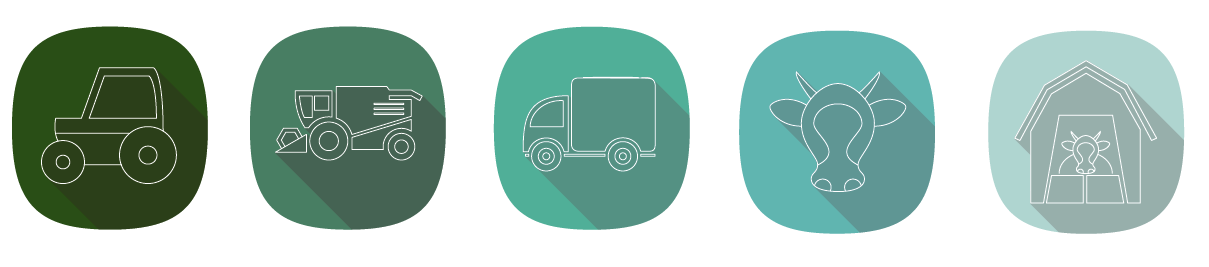 Творческая концепция развивалась в групповом проекте с помощью быстрых скетчей и записей с ассоциативными образами, вписанными в ментальную интеллект-карту, что способствовало формированию корпоративного стиля компании на профессиональном уровне. Посредством метода визуализации проектной концепции разрабатывалась проектная графика с учётом современных трендов, в стилистике, шрифте, колористических решениях.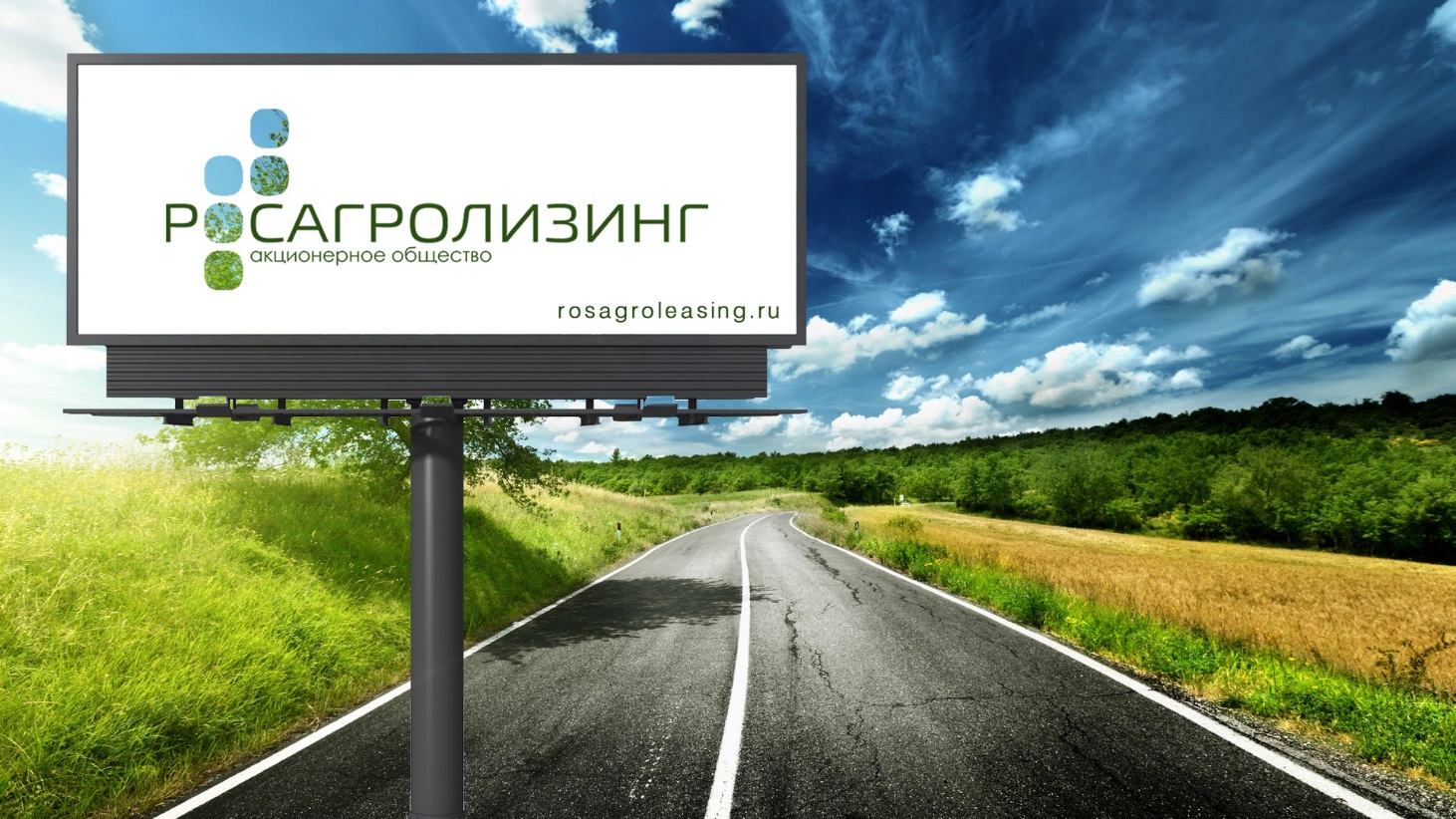 По случаю юбиленой даты МГУТУ – 65-летия, была объявлена студенческая олимпиада, где по методу проектной деятельности была разработана сувенирная продукция «МГУТУ – 65». Опыт применения различных методов реализации креативных идей побудил творческую группу молодых дизайнеров к решению новых задач с намерением предложить разработку сувенирной продукции, на этот раз для родного университета МГУТУ им. К.Г. Разумовского (ПКУ).Метод анализа альтернативных вариантов решения исследовательских задач и оценка эффективности реализации этих вариантов и есть результат комплексного применения полученных знаний в профессиональной деятельности студентов 3 курса графического дизайна. Знакомство с современной разносторонней практикой дизайна и влиянием технических аспектов на формирование различных проектных решений послужило представленным проектам, молодых дизайнеров кафедры «Дизайн и прикладное искусство» СГТ, успешно реализоваться.Список литературыВартанова Л.К. Интернациональный язык графического дизайна/ В книге: Пространство диалогов: изобразительное искусство и дизайн/коллективная монография. Стерлитамак, 2017. С. 22-29.Вартанова Л.К. Методы развития творческой идеи в процессе обучения будущих дизайнеров / В сборнике: Педагогическое образование на стыке эпох: инновации и традиции в сфере образовательных технологий. Сборник научных трудов Международной научно-практической конференции. 2017. С. 520-522.Василенко П.Г. Педагогические условия развития творческих способностей учащихся к изобразительной деятельности // Теория и практика общественного развития. 2012. № 8. С. 148-151.Паластина И.П., Положенцева И.В. Совершенствование образовательной деятельности для выполнения студентами проектных работ / В сборнике: Шуйская сессия студентов, аспирантов, педагогов, молодых ученых. Материалы X Международной научной конференции. Ответственный редактор А.А. Червова. 2017. С. 52.Паластина И.П., Положенцева И.В. Использование программных продуктов в проектном обучении студентов // Ученые записки ИУО РАО. 2018. № 1 (65). С. 97-101.Расширения границ взаимодействия в работе социального педагогаАннотация. Рост преступности несовершеннолетних и молодежи в современном мире – одна из самых актуальных социальных проблем. Не менее значима она и для российского общества, вступившего в период глобальных социокультурных, экономических и политических перемен, которые привели к изменению ценностных ориентаций в общественном и индивидуальном сознании. Достижение желаемого эффекта в профилактике правонарушений и рецидивной преступности обучающихся возможно лишь при условии межведомственного взаимодействия школы и учреждений, осуществляющих профилактику безнадзорности и правонарушений несовершеннолетних.Ключевые слова: профилактика асоциального поведения; социальное взаимодействие.THE IMPORTANCE OF THE EXPANSION OF THE BORDERS OF INTERACTION IN THE WORK OF SOCIAL TEACHERAnnotation: The growth of juvenile delinquency and youth in the modern world is one of the most pressing social problems. It is no less significant for Russian society, which entered a period of global sociocultural, economic, and political changes that led to a change in value orientations in social and individual consciousness. Achieving the desired effect in the prevention of crime and recidivism of students is possible only under the condition of interdepartmental cooperation between the school and the institutions involved in the prevention of child neglect and juvenile delinquency.Keywords: prevention of antisocial behavior; social interaction.Работа по предупреждению асоциальных явлений в молодежной среде включает профилактику беспризорности, безнадзорности, правонарушений, экстремизма и национализма, наркомании и многое другое.Порядок взаимодействия органов и учреждений, осуществляющих профилактику безнадзорности и правонарушений несовершеннолетних, устанавливается в соответствии с федеральными законами и нормативными правовыми актами Российской Федерации и регионов.Систему профилактики безнадзорности и правонарушений несовершеннолетних в Тверской области составляют комиссии по делам несовершеннолетних и защите их прав, органы управления социальной защитой населения и учреждения социального обслуживания населения, органы, осуществляющие управление в сфере образования, образовательные организации, органы опеки и попечительства, органы управления здравоохранением и медицинские организации, органы внутренних дел и их учреждения, органы службы занятости, органы по делам молодежи, учреждения уголовно-исполнительной системы (следственные изоляторы, воспитательные колонии и уголовно-исполнительные инспекции), а также иные государственные и негосударственные органы, учреждения и организации, осуществляющие в пределах своей компетенции меры по профилактике безнадзорности и правонарушений несовершеннолетних, защите их прав.Основными целями взаимодействия органов и учреждений, осуществляющих профилактику безнадзорности и правонарушений несовершеннолетних, являются:предупреждение безнадзорности, беспризорности, правонарушений и антиобщественных действий несовершеннолетних, выявление и устранение причин и условий, способствующих этому;обеспечение защиты прав и законных интересов несовершеннолетних;социально-педагогическая реабилитация несовершеннолетних, находящихся в социально опасном положении;выявление и пресечение случаев вовлечения несовершеннолетних в совершение преступлений и антиобщественных действий.Важность расширения границ взаимодействия в работе социального педагога МБОУ СОШ д. Мокшино связана с тем, что иногда, социальный педагог оказывается заложником процессов, которые происходят в некоторых семейных системах и в случае «плохой» истории педагоги берут на себя правовую ответственность за то, что умалчивали семейную ситуацию перед государством (отделом опеки, отделением по работе с семьей и т.п.). Родители выражают недовольство, реагируют агрессивно, или говорят, что в трудной ситуации им не оказывалась поддержка со стороны педагогов и государства. В результате у педагога, работающего по конкретной ситуации, нарушается базовая потребность в безопасности, страдает достоинство личности, возникает чувство вины. Таким образом, повышается необходимость юридической и правовой компетентности педагогов, а также взаимодействия с юридическими службами и адвокатурой. Деятельность по профилактике правонарушений среди учащихся проводится во взаимодействии с правоохранительными органами. В течение учебного года в школе проводится общая профилактика: ежедневный сбор информации о посещаемости учащихся, установление причин отсутствия учащихся на занятиях, постановка на внутришкольный учет, совместная деятельность с общественными организациями, отслеживание результатов работы, ведение документации. Педагогический коллектив строит свою работу на основе анализа сведений, полученных путем анкетирования, индивидуальных и групповых бесед со школьниками. Дети вовлекаются в общественную, культурно-массовую, спортивную работу. Регулярно на педсоветах, совещаниях, Советах профилактики заслушивается вопрос по работе с детьми, склонными к правонарушениям, пропускам уроков без уважительной причины. К серьезному, заинтересованному разговору приглашаются родители учащихся и представители правоохранительных органов. В профилактической работе особое внимание в учреждениях молодежной сферы уделяется привлечению подростков и молодежи к занятиям физкультурой и спортом, творчеством, поддержке деятельности детских и молодежных общественных объединений, организации отдыха и занятости подростков в каникулярный период, оказание социально-психологической помощи детям, оказавшимся в трудной жизненной ситуации. По проблеме профилактики правонарушений в молодежной среде школа ставит перед собой следующие задачи: проведение мероприятий, способствующих духовно-нравственному становлению и развитию детей, проведение мероприятий, стимулирующих развитие интеллектуальных и творческих способностей детей, проведение мероприятий, направленных на физическое совершенствование несовершеннолетних, пропаганду здорового образа жизни, патриотическое воспитание, решение проблем занятости, профориентации детей и молодежи совместно с центром занятости населения. Индивидуальное и семейное консультирование для подростков и родителей, проведение анализа сложных жизненных ситуаций, поручение ответственных дел помогают несовершеннолетним быстрее и эффективнее справляться с трудностями и проблемами во взаимоотношениях со сверстниками, родителями, адаптироваться к трудностям повседневной жизни. В системе профилактики безнадзорности и правонарушений значительную роль играет формирование здорового образа жизни. В школе проводятся социальные акции, Дни здоровья, конкурсы рисунков и плакатов, рекламных роликов и газет, беседы, видеолектории, реализуются профилактические программы. В классах проходят лекции, беседы, «круглые столы» с участием представителей правоохранительных органов, психолога, нарколога, тренинги, психологические игры. В вечернее время работают спортивные секции, тренажерный зал.С целью профилактики правонарушений, в том числе касающихся потребления психоактивных веществ, среди учащихся проводятся лекции и беседы с привлечением участкового инспектора, инспектора ГИББДД. Проводится систематическая работа по привлечению учащихся школы в кружки и секции. В каникулярный период учреждением образования осуществляется организация летнего отдыха и занятости детей и подростков, особое внимание уделяется обеспечению качественного уровня всех форм организованного отдыха, привлечению к профильным программам и на временные рабочие места подростков, находящихся в «группе риска». По решению проблем занятости, профориентации детей и молодежи социально-психологическая служба учреждения проводит совместную работу с центром занятости населения. Сфера применения труда подростков максимально расширена. Огромное значение в профилактике правонарушений среди молодежи имеет патриотическое воспитание. В школе проводятся, проходят различные патриотические праздники и акции, ведется работа по военному краеведению. Изучение личности подростка, склонного к правонарушениям, проводится с использованием карты личности школьника. "Карта личности школьника" заполняется классным руководителем, социальным педагогом, психологом, школьной медсестрой. Оценка предложенных качеств личности и условий ближайшего окружения происходит на основе наблюдений за школьником, изучения его взаимоотношений со сверстниками, друзьями, учителями, родителями, а также в результате бесед и сбора независимых характеристик, которые даются учащемуся его друзьями, товарищами по классу, педагогами и другими взрослыми. На основании заполненных карт организуются группы детей и их родителей, с которыми необходимо проводить профилактическую работу, и группы, требующие коррекционной работы, а также выделяются дети, нуждающиеся в индивидуальной профилактической и коррекционной работе.Таким образом, социально-психологическая деятельность школы по профилактике правонарушений подростков позволяет обеспечивать систематическую и эффективную профилактику правонарушений среди молодёжи и является четко выраженной тенденцией устойчивого развития этой деятельности в новых социально-экономических условиях.Список литературы1.	Гуров, В. Н. Социальная работа школы с семьей [Текст]: Школа в микросоциуме / В. Н. Гуров. – М.: Пед. о-во России, 2002.  -192 с.2.	Селевко, Г. К. Социально-воспитательные технологии [Текст]: Энциклопедия образовательных технологий / Г. К. Селевко, А. Г. Селевко. – М.: Нар. образование: Школьные технологии, 2002. -176 с.3.	Шульга, Т. И. Социально-психологическая помощь обездоленным детям: опыт исследования и практической работы [Текст]: учеб. пособие / Т. И. Шульга, Л. Е. Олифиренко, А. В. Быков. – М.: Изд-во УРАО, (Калуга: ГУП Облиздат), 2003. - 396 с.Повышение эффективности взаимодействия преподавателя и студентов на элективных занятиях по физической культуреАннотация. В статье даётся анализ содержания «Элективных курсов по физической культуре» для студентов МГУТУ им. К.Г. Разумовского (ПКУ) для 1,2,3 курсов, специализирующихся по боевым искусствам. Авторы подчёркивают приоритетные направления государственной политики в сфере физкультурного образования студентов и определяют новые требования к подготовке будущего специалиста, его готовность к высокопроизводительному труду. Реализация этих требований связана с раскрытием психофизических возможностей студенческой молодежи, гармоничным развитием ее физических, интеллектуальных и духовных сил путем введения в учебный процесс новых и современных видов спорта, активных средств и методов физической подготовки и новых учебных дисциплин, как «Элективные курсы по физической культуре».Ключевые слова: физическая подготовка студентов в технических вузах, элективные курсы по боевым искусствам, повышение эффективности взаимодействия преподаватель-студент на занятиях по физической культуре.IMPROVING THE EFFICIENCY OF INTERACTION BETWEEN THE TEACHER AND STUDENTS IN ELECTIVE CLASSES ON PHYSICAL CULTUREAbstract. The authors give an analysis of the content of «Elective courses in physical culture» for 1-3 courses students of K.G. Razumovsky Moscow State University of Technologies and Management (the First Cossack University), specializing in martial arts. The authors emphasize the priority directions of the state policy in the sphere of physical training, and determine new requirements for the training of the future specialists, their readiness for high-performance work. The realization of these requirements is associated with the disclosure of the psychophysical capabilities of students, their harmonious physical, intellectual and spiritual development by introducing new and modern sports, active means and methods of physical training and new educational disciplines into the educational process, such as «Elective courses in physical culture». Keywords: physical training of students in technical universities, elective courses in martial arts, improving the effectiveness of interaction between the teacher and students in physical education classes.Введение. Содержательной основой для повышения эффективности обязательного физического воспитания студентов является использование современных технологий оздоровительной, кондиционной и спортивной тренировки при максимально возможной свободе выбора занимающимися вида физической активности, ее формы, интенсивности и лично приемлемого уровня планируемой результативности [1; 4].Причины «пассивности» многих студентов на занятиях физической культурой заключается в однообразии тренировочного процесса, недостатке спортивного оборудования и инвентаря, боязни быть осмеянным однокурсниками из-за неловкости, полноты или худобы, непонимании студентами требований педагога-тренера [5]. Отсюда и нередкое неприятие занятий по физической культуре. Несовершенство урочной формы занятий по физической культуре является главным обстоятельством, обусловливающим низкую эффективность физического воспитания в целом [3; 7].Изменить положение может наполнение учебно-тренировочного процесса таким содержанием, которое ни у кого не вызовет сомнений в том, что это действительно интересно, полезно и престижно.Значение физкультуры в жизни студентов сильно возросло в последние десятилетия в связи с тем, что резко сократилась доля физического труда на производстве и в быту, и одновременно усилилось воздействие на организм неблагоприятных факторов – загрязнения окружающей среды, особенно в больших городах, нерационального питания, различных стрессов, гиподинамии.Цель исследования. Методически обоснованный переход от традиционных форм проведения практических занятий по элективным курсам по физической культуре к личностно-ориентированной оздоровительной и спортивной программе.Результаты исследования и их обсуждение. Следовательно, эффективность элективных занятий по физической культуре со студентами требует индивидуальный подход, который будет оказывать положительное влияние на их здоровье, повысит физическую подготовленность и интерес к новым и современным видам спорта, а так же минимизировать возможные ошибки и травмы в процессе занятия.В соответствии с Федеральным государственным образовательным стандартом высшего образования «3 плюс» (ФГОС ВО 3+) студенты очной формы обучения Московского Государственного Университета Технологии и Управления им. К.Г. Разумовского (ПКУ) по базовой части Блока 1.«Дисциплины (модули)» программы бакалавриата по физической культуре и спорту проходят следующие учебные дисциплины:«Физическая культура» в объёме 72 академических часов (16 часов – лекции; 16 часов практические занятия; 20 часов – самостоятельные занятия) на первом курсе;«Элективные курсы по физической культуре» в объёме 328 академических часов (практических занятий) на первом – третьем курсах [9].Рис. 1. Элективные курсы по физической культуре в МГУТУ им. К.Г. Разумовского (ПКУ)«Элективные курсы по физической культуре» предполагают постепенный переход в МГУТУ им. К.Г. Разумовского (ПКУ) от обязательных форм учебных занятий к индивидуальному выбору вида физкультурно-спортивной деятельности самими студентами. В качестве элективных курсов на кафедре «Педагогика и психология профессионального образования» студентам предлагаются стандартные учебные занятия в соответствии с расписанием (два раза в неделю по два академических часа) по 20-и видам спорта в форме секционных занятий.На первый план организации учебных и секционных занятий по дисциплине «Элективные курсы по физической культуре» выходит так называемый мотивационно-ценностный компонент, который соответствует  современным требованиям и стандартам, способствует реализации принципа гуманизма в физическом воспитании и  должен формировать у студентов положительное эмоциональное отношение к занятиям, повысить уровень знаний студентов о здоровом образе жизни, любовь к избранному виду спорта  и устойчивое желание прикладывать при этом вполне осознанные волевые усилия, нацеленные на физическое совершенствование [2].Учебно-тренировочный процесс сопровождается взаимодействием педагога и студентов [4]. Он может быть случайным или преднамеренным, длительным или кратковременным, вербальным или невербальным, имеющим впоследствии взаимные изменения их поведения, деятельности, отношений и установок. Взаимодействие может проявляться в виде сотрудничества, когда обеими сторонами достигается взаимное согласие и солидарность в понимании целей совместной деятельности и путей ее достижения, и в виде соперничества. Гуманистически ориентированный педагогический процесс может быть только процессом взаимодействия педагога и ученика, где оба участника выступают как паритетные, равноправные, в меру своих знаний и возможностей, партнеры.Основные характеристики взаимодействия по-разному проявляются в зависимости от условий и ситуаций, в которых осуществляется взаимодействие участников образовательного процесса [8]. Различные сочетания этих признаков определяют типы взаимодействия: сотрудничество, диалог, соглашение, опека, подавление, индифферентность, конфронтация [2]. Наиболее эффективным является сотруднический тип взаимодействия, который характеризуется объективным знанием, опорой на лучшие стороны друг друга, адекватностью их оценок и самооценок, гуманными, доброжелательными и доверительными взаимоотношениями, активностью обеих сторон, положительно взаимным влиянием друг на друга, т. е. высоким уровнем развития всех его компонентов.Сотрудничество предполагает совместное определение целей деятельности, планирование предстоящей работы, распределение сил, средств, предмета деятельности во времени в соответствии с возможностями каждого участника, совместный контроль и оценку результатов работы. Большим воспитательным потенциалом обладает диалоговое взаимодействие. Оно предполагает равенство позиций партнеров, уважительное, позитивное отношение взаимодействующих сторон друг к другу, с преобладанием в его структуре когнитивного или эмоционального компонентов. Эффективность диалогу обеспечивают открытость, искренность, эмоциональная насыщенность, отсутствие предвзятости. Правильно построенный диалог создает благоприятные условия для сотрудничества участников педагогического процесса. Таким образом, преподаватель не только учит и воспитывает, но и актуализирует, стимулирует студентов к профессиональному и физическому развитию, создает условия для его самодвижения.Важным аспектом процесса физического воспитания является контроль и оценка уровня развития физической подготовленности студентов.  В одном случае он выступает как ориентир, выполнение которого обеспечивает достижение конкретного результата. Нередко с целью поощрения занимающихся разрабатываются специальные нормативные требования. В этом случае норматив выполняет функции стимулирующего фактора (функция стимулирования). Вербальные оценки, принятые в практике работы преподавателя физической культуры, в форме выражений «быстрее - медленнее», «сильнее - слабее», «лучше – хуже» и т. п. не позволяют студентам получить полную информацию о том, какое качество и насколько ему необходимо улучшить [7]. Поэтому необходима система норм и оценок, позволяющая получить исчерпывающую информацию об уровне развития того или иного двигательного качества или способности. Неся стимулирующую функцию, норматив не должен быть завышенным или равным текущему уровню физической подготовленности конкретного возрастного контингента, то есть с учетом данных морфофункционального состояния он должен быть рассчитан на соответствующий этап обучения. Норматив выступает и в функции итогового показателя, как, например, достижение конкретного результата с целью получения итоговой оценки по физическому воспитанию. Поэтому норматив и оценка тесно связаны между собой. Наиболее часто норматив несет контрольную, информационную, обучающую и оценивающую функции. Методы стимулирования двигательной активности предполагают привлечение занимающихся к процессу оценки собственных способностей в форме передачи им всей исходной информации с тем, чтобы отношение к интерпретации и оценке было направлено не к самому занимающемуся, а к объективным результатам его двигательных возможностей [8]. Совместные занятия физическими упражнениями стимулируют занимающихся к сопоставлению своих результатов с результатами товарищей и к стремлению на этом фоне достичь большего. Соперничество эффективнее, если занимающийся вместо абстрактного желания «стать лучше» получает точную информацию о том, уровень каких качеств и насколько ему необходимо повысить [6]. Без оценки человек не в состоянии осознать собственные действия во всех связях и последствиях. При наличии оценки как ориентира для дальнейшего совершенствования, занимающийся может конкретизировать работу над собой.Теоретический анализ в данном исследовании лег в основу педагогического эксперимента с участием студентов 1, 2, 3 курса МГУТУ им. К.Г. Разумовского (ПКУ). Практические занятия строились на материале учебной программы по элективным курсам физической культуре по боевым искусствам. [10]. Студентам экспериментальной группы предлагались несколько технико-тактических упражнений в разных вариантах и формах. Следуя инструкциям преподавателя, студенты могли просмотреть через видеомагнитофон правильность выполнения технико-тактических действий, а также способы овладения данными действиями, либо использовать архивные видеоматериалы, кинограммы с исполнением ведущих спортсменов по боевым искусствам. Студенты поощрялись к свободному переходу от одной деятельности к другой преподавателями-тренерами с консультациями по вопросам последовательности, правильности и выполнения упражнений, их овладения и процедур страховки. Педагог принимал инициативу студентов, помогал им принимать решение. Предлагаемые варианты технико-тактических действий и двигательных заданий тесно связаны с учебным материалом раздела программы боевые искусства, который осваивали студенты.У участников экспериментальной группы ежемесячно тестировали уровень физической подготовленности по контрольным нормативам и технико-тактическим комплексам, предусмотренным учебной программой по боевым искусствам. Результаты тестирования переводились в баллы шкальных оценок. Шкала норм и оценок разрабатывалась на основе результатов исходного тестирования, которые доводились до сведения студентов. Оценки физической подготовленности студентов, предусмотренные Программой физической культуры, по разработанной шкале норм и оценок имели пятибалльную градацию. Это позволяло дифференцировать оценки результатов тестирования и стимулировать студентов на достижение высоких результатов. Суммирование балльных оценок студентов способствовало повышению соперничества и конкуренции, выявляя сильные и слабые стороны в физической подготовленности занимающихся. Для студентов нормативы выполняли информационную и стимулирующую функции, а для педагога – контрольную и оценочную.Со студентами контрольной группы занятия проводились по традиционной методике, а тестирование проводилось в конце семестра.По завершению учебного года уровень физической подготовленности студентов экспериментальной группы статистически достоверно превысил таковой у студентов контрольной группы как по оценке выполнения контрольных нормативов по учебной программе, так и по технико-тактическим комплексам по боевым искусствам.Выводы. Резюмируя результаты педагогического эксперимента, можно сказать, что повысить активность и укрепить интерес студентов к элективным занятиям физической культурой по боевым искусствам и решить задачи повышения уровня физической подготовленности можно реализовать в учебно-тренировочном процессе. Для этого надо:оптимизировать взаимодействие преподавателя и студентов путём сотрудничества и диалога;предоставить студентам выбора двигательных заданий и физических упражнений в соответствии с их интересами и возможностями;применять объективную систему нормативов и оценок достижений студентов;стимулировать их двигательную активность путем передачи информации о результатах тестирования.Введение в вузах Российской Федерации нового Федерального государственного образовательного стандарта «3 плюс» и выделение в Блоке 1 – базовая часть «Дисциплины (модули)» - предмета «Элективные курсы по физической культуре» позволило МГУТУ им. К.Г. Разумовского (ПКУ) перейти от традиционных форм практических занятий по физической культуре к личностно-ориентированной спортивной и оздоровительной программе. От обязательных учебных занятий к индивидуальному выбору вида физкультурно-спортивной деятельности самими студентами.Благодаря такому индивидуальному подходу у студентов, посещающих секции боевых искусств, сформировалось положительное эмоциональное отношение к занятиям и устойчивое желание к их продолжению на последующих курсах.Список литературыБальсевич В.К. Физическая культура в школе: пути модернизации преподавания // Педагогика. 2004. № 1. С. 26-32.Бальсевич В.К. Инфраструктура высокоэффективного физического воспитания в общеобразовательной школе: методология проектирования и эксплуатации // Физическая культура: воспитание, образование, тренировка. 2003. № 4. С. 2-6.Бурякин Ф.Г., Осипов Ю.О. Сочетание программно-нормативных основ с гуманистической направленностью физического воспитания // Вестник университета. Социология и управление персоналом. Государственный университет управления. 2008. № 7 (45). С. 41-42.Бурякин Ф.Г. Приемы активизации двигательной активности занимающихся спортом // На рубеже ХХ1 века. Год 2002-й. Научный альманах МГАФК. Т. 4. Малаховка, 2002. С. 188-193.Волкова Л. М. Физическая культура студентов: состояние и пути совершенствования: монография / Л. М. Волкова, В. В. Евсеев, П. В. Половников; СПбГПУ - СПб., 2004. - 149 с.Компанец Л.И. «Свобода» на уроках // Физическая культура в школе. 2008. № 5.Лубышева Л.И. Спортизация – новый вектор поиска и развития спортивных талантов // 12 Международный научный конгресс «Современный Олимпийский и Паралимпийский спорт и спорт для всех»: материалы конференций. М., 2008. Т. 1. С. 138-13 с.Матвеев Л. П. Общая теория спорта и её прикладные аспекты / Л. П. Матвеев. - 4-е изд., испр. и доп. - СПб.: Лань, 2005. - 384 с.Об образовании: Федеральный закон РФ № 309-ФЗ от 01.12.2007. Ст. 14, п. 5.Тоноян Х.А. «Физическая культура и спорт как средство нравственного и физического оздоровления молодежи»: Новые подходы., М., РОСЗИТЛП. 2008. 58 с.РЕАЛИЗАЦИЯ ЗДОРОВЬЕСДЕРЕГАЮЩИХ ТЕХНОЛОГИЙ В ОБРАЗОВАТЕЛЬНЫХ ОРГАНИЗАЦИЯХОпыт взаимодействия МБОУ СКШ № 4 г. Конаково и ГБУ «Реабилитационный центр для детей и подростков с ограниченными возможностями» Конаковского районаАннотация. Муниципальное бюджетное общеобразовательное учреждение специальная (коррекционная) школа № 4 г. Конаково работает с 1973 года. Школа осуществляет образовательную деятельность по реализации адаптированных основных общеобразовательных программ образования обучающихся с умственной отсталостью (интеллектуальными нарушениями). Основной целью Учреждения является создание единого образовательного пространства для обучающихся с умственной отсталостью (интеллектуальными нарушениями) в условиях формирования нового содержания образования детей с ограниченными возможностями здоровья.Ключевые слова: межведомственное взаимодействие; дети с ограниченными возможностям; формы и направления взаимодействия.EXPERIENCE OF INTERACTION OF MBOU SKSH № 4 G. KONAKOVO AND GBU "REHABILITATION CENTER FOR CHILDREN AND ADOLESCENTS WITH DISABILITIES" KONAKOVSKY AREAAnnotation: Municipal budgetary educational institution special (correctional) school number 4 of Konakovo has been operating since 1973. The school carries out educational activities for the implementation of adapted basic general education programs for students with mental retardation (intellectual disabilities). The main goal of the Institution is to create a unified educational space for students with mental retardation (intellectual disabilities) in the context of the formation of a new educational content for children with disabilities.Keywords: interdepartmental cooperation; children with disabilities; forms and directions of interaction.С целью обеспечения максимально возможного развития детей с инвалидностью и детей с ограниченными возможностями здоровья, их социализацию и интеграцию в общество, в настоящее время создана одна из эффективных форм работы, которой является межведомственное взаимодействие.Основными задачами взаимодействия являются: выявление семей с детьми, нуждающиеся в социальном сопровождении, помощи и поддержки;реализация совместных мероприятий, направленных на социализацию детей в общество, нормализацию детско-родительских отношений;разработка совместных методик и технологий по работе с детьми с ограниченными возможностями, детьми с инвалидностью.Взаимодействие специалистов школы и специалистов реабилитационного центра помогает решать социально-педагогические проблемы посредством организации отдыха, досуга и занятости детей с особыми образовательными потребностями.Эффективное обучение ребёнка невозможно без активного участия его семьи, поэтому работа с родителями является одним из ведущих направлений совместной деятельности. Организуется обучение родителей средствам реабилитации в домашних условиях, проводится консультирование по преодолению проблем, связанных с инвалидностью ребенка. Регулярно проводятся общешкольные родительские собрания. Организовываются вечера встреч, круглые столы. С целью распространения опыта и повышения педагогической компетенции родителей специалистами школы совместно со специалистами центра публикуются различные брошюры по вопросам воспитания детей.В Реабилитационном центре функционирует группа дневного пребывания, которая принимает наших детей после обучения в школе, в дневное время, ежедневно, по рабочим дням. Данная группа, предназначенная для реализации индивидуальных программ социально-психологической, социально-педагогической реабилитации детей. Дети, обучающиеся в школе, имеют возможность посещать группу дневного пребывания в Реабилитационном центре после уроков, где они отдыхают в разгрузочных комнатах (сенсорных комнатах), тем самым восстанавливаясь после уроков.Специалистами школы совместно со специалистами центра разработана комплексная коррекционно-педагогическая программа для детей, имеющих отклонения в развитии. А также программа психоэмоциональной разгрузки детей обучающихся в школе в сенсорной комнате на базе Реабилитационного Центра. Основными задачами, которых являются: релаксация, активизация, развитие детей, их памяти, усидчивости, логического мышления. Занятия в комнате психологической разгрузки направлены на снятие мышечного и эмоционального напряжения, а также развитие ослабленных сенсорных функций. Сочетание разных стимулов (световых и шумовых эффектов, тактильных ощущений) оказывает различное воздействие на психическое и эмоциональное состояние детей.Большое внимание педагоги стараются уделять эмоциональному оздоровлению, а также социокультурному развитию детей. Вместе помогаем детям преодолевать свои комплексы, трудности в общении, пребывания в коллективе, неуверенности в себе. Школой совместно с Реабилитационным Центром организуются различные культурно – досуговые мероприятия: экскурсионные мероприятия, посещения театров, музеев, цирка, осуществляется проведение детских праздников - такие мероприятия способствуют эмоциональному оздоровлении, а также социокультурному развитию наших детей. Важнейшим условием успешного и эффективного сотрудничества является систематическое повышение профессионального уровня и мастерства каждого из работников наших учреждений. Основными формами работы в этом направлении являются:семинары-практикумы, мастер-классы, круглые столы для специалистов;обмен опытом специалистов наших учреждений;проведение открытых занятий;изучение передового опыта других районов.Таким образом, наше взаимное сотрудничество позволяет семьям, воспитывающим детей с инвалидностью и детей с ограниченными возможностями получать услуги различного характера как образовательные, так и социальные. Наш опыт показывает, что межведомственное взаимодействие является перспективной и востребованной формой работы в современных условиях.Список литературыГонеев, А. Д. Основы коррекционной педагогики [Текст]: учеб. пособие для вузов / А.Д. Гонеев, Н.И. Лифинцева, Н.В. Ялпаева; под ред. В.А. Сластенина // Высшее образование - М.: Аcademia, 1999. - 280 с. Игнатьева, С.А. Логопедическая реабилитация детей с отклонениями в развитии [Текст]: учеб. пособие для вузов / С. А. Игнатьева, Ю. А. Блинков / Коррекционная педагогика. – М.: Владос, 2004. - 300 с. Профилактика нарушения осанки у детей младшего возрастаАннотация. Официальные данные Минздрава РФ заставляют задуматься над серьезной проблемой.  Они гласят, что у 50% детей школьного возраста отмечаются отклонения в развитии опорно-двигательного аппарата. Во многом это связано с дефицитом двигательной активности. С первых лет обучения в школе двигательная активность снижается на 50% и в дальнейшем продолжает неуклонно падать.Ключевые слова: профилактика нарушения осанки у детей.PREVENTION OF BREATHING OF ADOLESCENT IN YOUNGER CHILDRENAnnotation. Official data of the Ministry of Health of the Russian Federation make you think about a serious problem. They say that in 50% of school-age children there are deviations in the development of the musculoskeletal system. This is largely due to the lack of motor activity. From the first years of schooling, physical activity decreases by 50% and then continues to fall steadily.Keywords: prevention of poor posture in children.Все родители мечтают вырастить детей здоровыми и счастливыми, но многие из них хотят, чтобы это происходило само собой, без лишних усилий с их стороны. Они были бы рады, чтобы эти вопросы решали воспитатели, медики, школьные учителя, социальные работники, но это невозможно в полном объеме.Очень важно как можно раньше начать, умело и систематически проводить закаливание, занятие гимнастикой, массаж. Эти действия, вовремя начатые, предотвратят развитие неправильной осанки у ребенка. Нарушение осанки чаще всего появляется в школьном возрасте, особенно в периоды ускоренного роста скелета детей (периоды вытягивания), но, поскольку сегодняшнее поколение детей много время проводит у телевизора и компьютера, осанка у детей ухудшается уже в дошкольном возрасте. Ребенок с нарушенной осанкой отличается не только непривлекательным внешним видом, этот ребенок, как правило, мало времени проводит на свежем воздухе, он малоподвижен и неправильно питается, часто болеет простудными заболеваниями. Нарушение осанки – это болезнь, но ребенок с нарушенной осанкой находится в группе риска по развитию ортопедической патологи позвоночника, заболеваний органов дыхания, пищеварения и т.д.С началом систематического обучения в деятельности детей преобладает статический компонент. В младших классах учащиеся проводят за партой от 4 до 6 часов. Статическая выносливость у школьников невелика, утомление организма развивается относительно быстро, что связано с возрастными особенностями двигательного анализатора. Внешне это проявляется в изменении позы, двигательном беспокойстве.Осанка – привычное положение тела при сидении, стоянии, ходьбе. Она начинает формироваться с раннего детства и зависит от формы позвоночника, равномерности развития и тонуса мускулатуры торса. Наиболее известным нарушением осанки является сутулость. При ней шейный изгиб позвоночника увеличен, а поясничный сглажен, плечи опущены и несколько сведены вперед, лопатки разведены, грудь впалая, голова опущена, ноги нередко согнуты в коленях, руки висят вдоль туловища.Наблюдается три степени нарушения осанки.Первая степень – изменен лишь тонус мышц. Все дефекты осанки исчезают, когда человек выпрямляется. Нарушение легко исправляется при систематических занятиях корректирующей гимнастикой.Вторая степень – изменения в связочном аппарате позвоночника. Изменения могут быть исправлены лишь при длительных занятиях корректирующей гимнастикой под руководством медицинских работников.Третья степень – характеризуется стойкими изменениями в межпозвоночных хрящах и костях позвоночника. Изменения не исправляются корректирующей гимнастикой, а требуют специального ортопедического лечения. Чтобы не допустить дефектов в осанке, необходимо с раннего возраста осуществлять профилактические мероприятия, способствующие правильному развитию опорно-двигательного аппарата ребенкаНередко занятия несоответствующим видом спорта, ранняя специализация ведут к расстройству функции позвоночника и мышечному дисбалансу, что отрицательно сказывается на функции внутренних органов и работоспособности школьника в целом.К сожалению, дефекты осанки наблюдаются у многих школьников. Это происходит вследствие неправильного положения тела дома во время приготовления уроков, чтения, еды, отдыха, а также в классе. Профилактика нарушений осанки.Лечение сколиотической болезни носит комплексный характер и наиболее эффективно в начале развития заболевания. Комплекс средств, применяемых при лечении сколиоза, включает: лечение положением; лечебную гимнастику; подвижные игры; спортивно-прикладные упражнения; массаж; детензор-терапию; ортопедические мероприятия (ношение корсета)В школьном возрасте происходит интенсивное развитие организма, который чутко реагирует как на неблагоприятные для здоровья факторы, так и на благоприятные (в частности, на занятия оздоровительной физкультурой).Регулярные занятия физическими упражнениями в сочетании с четким соблюдением режима дня являются надежным профилактическим средством против травм и многих заболеваний (в особенности сердечно-сосудистой системы, опорно-двигательного аппарата и др.), способствуют мобилизации жизненно важных функций организма, двигательных способностей (выносливости, силы, гибкости, ловкости, быстроты). Ребенку нужно взять в привычку постоянно контролировать положение тела.Для выработки устойчивого навыка осанки подойдут следующие контрольные упражнения.1. В положении основной стойки расположить на голове какой-либо предмет. Сохраняя правильную осанку, опуститься поочередно на колени, затем сесть на пятки и в обратной последовательности вернуться в и. п. Повторить 6 раз.2. Стоя, развести руки в стороны, держа в правой руке небольшой предмет (теннисный мяч, кубик). Поднимая правую руку вверх, согнуть ее в локте, левую завести вниз – за спину и передать предмет в левую руку. Затем повторить упражнение, передавая предмет за спиной из левой руки в правую. Повторить 15–20 раз.3. Стоя у стены и касаясь ее затылком, спиной и пятками, поднять согнутую правую ногу максимально вверх и прижать к животу, обхватив руками голень. Затем выпрямить ногу и руки вперед. Вернувшись в и. п. повторить упражнение, поднимая левую ногу. Повторить 25 – 30 раз.4. С предметом на голове походить на носках, пятках, высоко поднимая колени, выпадами, зигзагами, окрестными шагами, приставными шагами правым (левым) боком вперед, спиной вперед.5. Побегать ускорениями по прямой линии, по кривой, зигзагами;6. Попрыгать, в том числе в глубину с возвышений (различной высоты);7. Выполнить кувырки вперед, назад, в сторону;8. Сделать стойку на лопатках («березку») с открытыми и закрытыми глазами.Дети с одним и тем же диагнозом могут иметь различное состояние органов и систем. Так, при одном и том же варианте отклонений от нормы осанки, силовая выносливость одних и тех же мышц будет различной. Поэтому для эффективного использования физических упражнений необходимо использовать тесты оценки силовой выносливости мышц. Результаты тестирования в динамике в различные периоды учебного года могут служить критерием правильного подбора физических упражнений для конкретного ребенка.Определение статической выносливости: для мышц спины; для мышц живота.Определение силовой выносливости: для мышц живота; для мышц плечевого пояса.Для коррекции осанки применяют в первую очередь упражнения на формирование правильной осанки, а также симметричные и асимметричные упражнения с разгрузкой позвоночника.Многолетняя практика работы с детьми доказывает, что формирование правильной осанки – одна из основных задач физического воспитания. Осанка воспитывается прежде всего в ходьбе.Ходьба обычная. Голову поднять, не сутулиться, смотреть прямо, плечи отвести назад.Ходьба на носках, руки в различных положениях.Ходьба на пятках, главное – не опускать таз, выпрямиться, прогнуться.Ходьба перекатным шагом. Выполняя перекат с пятки, высоко подняться на носки, туловище прямое, голову понять выше.Ходьба острым шагом, высоко поднимая бедро. Другие разновидности ходьбы.На каждом уроке учитель должен давать по 5–6 упражнений на формирование осанки, типа дыхательных, причем движения рук и ног выполнять в соответствии с фазами вдоха и выдоха. Например:- И. п. – стойка руки на пояс. 1 – локти вперед – выдох, 2 – И. п. – вдох, 3 – локти назад – выдох, 4 – И. п. – вдох.- И. п. – упор присев. 1 – вставая, взмах правой ногой назад, руки верх – вдох, 2 – И. п. – выдох, 3–4 – то же левой ногой.- И. п. – основная стойка. 1 – руки вверх – глубокий вдох, 2–3 – пружинящий наклон – выдох, 4- И. п. – вдох.Для формирования правильной осанки используют и упражнения с предметами, что повышает интерес учащихся к занятиям (гимнастические палки, бумажные колпачки, мешочки с песком). Их можно выполнять не только на полу, но и на бревне разной высоты.С учащимися надо регулярно беседовать об осанке, объяснять им, зачем проводятся данные занятия.Упражнения для выработки ощущения правильной осанки.Ходьба с предметом на голове, сохраняя правильное положение тела; то же с закрытыми глазами. Поставив ступни на одну линию и удерживая предмет на голове, выполнять различные движения руками. Уравновесить гимнастическую палку на пальцах одной руки и пройти 5–10 шагов; то же с поворотом кругом. Палка вертикально на ладони, встать и сесть. Подбрасывание и ловля двух мячей (теннисных) двумя руками одновременно. Подбросить мяч вверх, другой мяч поднять с пола и поймать первый.Упражнения для укрепления «мышечного корсета». Эти упражнения применяются для развития силы и статической выносливости всех мышечных групп. Упражнения для укрепления «мышечного корсета» целесообразно выполнять с отягощениями: гантелями, набивными мячами, резиновыми бинтами.Упражнения для мышц шеи.Наклоны головы вперед, назад, в стороны; медленные повороты головы в стороны, руки над головой кисти сцеплены; медленные повороты головы в положении наклона назад (прогибаясь в грудной части позвоночника), руки в стороны.Сцепить пальцы, положить их сзади на шею, голову слегка наклонить вперед – отвести голову назад с небольшими покачивающими движениями, преодолевая сопротивление рук.Упражнения для плечевого пояса.Руки вперед (закруглены), кисти касаются друг друга. Отвести левую руку в сторону, правую вверх. Предельно прогнуться назад и посмотреть на кисть правой руки; то же, меняя положение рук.Руки в стороны. Наклоняя голову назад, кисти повернуть вверх, предельно прогнуться в грудной части позвоночника; то же с поворотом головы вправо и влево (смотреть на кисти).Круговые движения плечами.Упражнения для туловища.В упоре стоя на коленях поворот туловища направо (налево), отводя правую (левую) руку в сторону до отказа.Повороты туловища в стороны, стоя на коленях, руки в стороны, к плечам, вверх, на пояс; то же, сидя ноги скрестно.Лежа на бедрах прогнуться, руки вверх, ноги отвести назад («рыбка»).Из основной стойки наклониться вперед до касания пола руками и переступанием рук по полу принять упор лёжа; затем также переступанием вернуться в исходное положение.Лежа на спине расслабиться, согнуть ноги и сгруппироваться.Лежа на спине, руки за голову, полностью расслабиться; затем напрячь мышцы всего тела, руки вверх (поясничная часть туловища не должна касаться пола).Лежа на животе, руки вдоль туловища, расслабиться; затем, медленно напрягаясь, отвести ноги назад, руки вверх, голова поднята («лодочка»).Упражнения для исправления нарушений осанки.Упражнения при плоской спине.Наклоны назад, прогнувшись из положения, стоя на коленях.Лежа на животе, захватив руками ступни, пытаться подтянуть их к голове («корзиночка»); то же поочередно правой, левой ногой.Стоя на правой, левую захватить за ступню и, сгибая её в колене, пытаться оттянуть назад вверх; то же другой ногой.Мост из положения лёжа.Висы прогнувшись на гимнастической стенке.Смешанные висы прогнувшись.Упражнения для исправления круглой сутулой спины.И.П. – руки на затылок, левая нога сзади на носок 1-руки вверх – назад – вдох, 2 – И.П. – выдох, 10 – 14 раз. То же, отставив правую ногу назад на носок. С резиновым бинтом середина его закреплена.И.П. – ноги врозь, наклон. 1 – растягивая бинт руки вверх, выпрямить туловище, прогнуться – вдох 2 – и. п. выдох, 15 – 20 раз.И.П. – выпад правой ногой, руки вперед (в руках концы бинта) 1-согнуть руки – вдох. 2 – и. п. – выдох, 15 – 20 раз.И.П. – лежа на животе, руки в упоре под плечевыми суставами 1-выпрямить руки (таз не отрывать от пола) – вдох. 2 – и. п. – выдох. 15 – 15 раз.И.П. – лежа на спине, руки вдоль туловища, ладони вниз. 1 – сгибая ноги, группировка. 2 – выпрямить ноги до вертикального положения. 3 – согнуть. 4 – и. п. дыхание не задерживать. 10 – 14 раз.И.П. – стойка ноги врозь, руки вверх в 2 замок». 1 – 4 – круговые движения вправо. То же влево. Дыхание не задерживать. 10 – 12 раз.И.П. – стоя правой ногой на стуле (гимнастической скамейке), левая нога свободна. 6 – 10 приседаний.И.П. – руки на пояс. 1-подскок ноги врозь, руки в стороны. 2-подскок ноги вместе, руки на пояс. 40–50 раз.Упражнения для исправления выпуклой спины, уменьшения размеров живота:И.П. – гимнастическая палка внизу горизонтально. 1 – отставить правую ногу назад на носок, палка вверх, прогнуться – вдох. 2 – и. п. – выдох, 3–4 раза. То же, отставляя левую ногу.И.П. – ноги врозь (на резиновом жгуте), руки вперед, взять концы жгута в руки. 1 – согнуть руки, выпрямляя вверх – вдох. 2 – и. п. – выдох, 10–15 раз.И.П. – лежа на спине, руки вдоль туловища ладонями вниз, на ногах груз. 1 – поднять ноги – выдох. 2 – и. п. – вдох. Ноги не сгибать, выполнять упражнение медленно 15–20 раз.И.П. – лежа на спине, ноги врозь, руки в стороны. 1 – изгибаясь вправо, коснуться правой рукой голени – выдох. 2 – и. п. – вдох 20 – 30 раз.И.П. – стойка на носках, руки на пояс. Присед, руки вперед – выдох. 2 – и. п. – вдох 20 – 30 раз.Бег на месте с захлестыванием голени. Дыхание свободное.Все упражнения следует выполнять правильно и точно, систематически увеличивая дозировку. Если учащийся этих правил придерживаться не будет, дефекты осанки могут перейти в фиксированные формы, а это исправить гораздо труднее.Для формирования правильной осанки необходимо создание рациональной среды не только в образовательных учреждениях, но и в домашних условиях. Поэтому в профилактике нарушений осанки важная роль отводится ЛФК, которая способствует укреплению мышечного корсета и снятию напряжения. Воспитание навыков поддержания правильной осанки должно начинаться в семье. С этой целью необходимо проводить беседы с родителями и детьми.Список литературы:Алексеева, Л.М. Комплексы детской общеразвивающей гимнастики [Текст]: Качество жизни / Л.М. Алексеева – Ростов н/Д: Феникс, 2005. -208 с.Физическая реабилитация детей с нарушениями осанки и сколиозом [Текст]: учебно-методическое пособие / Л.А. Скиндер [и др.] Брест. гос. ун-т имени А.С. Пушкина. – Брест: БрГУ, 2012. - 210 с.Зыкун, Ж. А. Основные корригирующие упражнения при сколиозе [Текст]: Ж.А. Зыкун // Молодой ученый. -2017. - № 42. - С. 191-193. Здоровьесберегающий потенциал современного урокаАннотация. Здоровьесберегающий потенциал урока включает систему ценностей и   установок, которые формируют систему навыков и умений, необходимых для нормального функционирования организма, а также систему заданий, направленных на совершенствование навыков и умений по уходу за самим собой, одеждой, местом проживания, питанием, окружающей средой. Ключевые слова: здоровьесберегающая педагогика, показатели здоровьесберегающий потенциал урока.HEALTH-SAVING POTENTIAL OF THE MODERN LESSONAnnotation. The health-saving potential of the lesson includes a system of values and attitudes that form the system of skills and abilities necessary for the normal functioning of the body, as well as a system of tasks aimed at improving the skills and abilities to care for yourself, clothing, place of residence, food, the environment.Keywords: health-saving pedagogy, indicators health-saving potential of the lesson.Особая роль в этом компоненте отводится соблюдению режима дня, режима питания, чередования труда и отдыха, что способствует предупреждению образования вредных привычек, функциональных нарушений заболеваний, включает в себя психогигиену и психопрофилактику учебно-воспитательного процесса, использование оздоровительных факторов окружающей среды и ряд специфических способов оздоровления организма. Целью здоровьесберегающей педагогики является последовательное формирование в школе здоровьесберегающего образовательного пространства с обязательным применением всеми педагогами соответствующих технологий. В этом случае учащиеся получают образование без ущерба для их здоровья. Задачи здоровьесберегающей педагогики:воспитание грамотности учащихся в вопросах здоровья;практическое воплощение потребности у учащихся вести здоровый образ жизни;внедрение в работу школы соответствующих рекомендаций, приемов, технологий;реализация всех позитивных возможностей, которыми располагает каждый учитель и каждая школа, для предоставления каждому учащемуся возможности не только сохранить, но и развить различные аспекты здоровья.Существуют следующие виды школьных факторов риска:стрессовая педагогическая тактика;стресс ограниченного времени;несоответствие методики и технологий обучения возрастным особенностям учащихся;интенсификация и нерациональная организация учебного процесса;отсутствие системной комплексной работы по формированию здоровья и здорового образа жизни;низкая квалификация педагогов в вопросах возрастной физиологии, психологии, охраны здоровья школьников.Чтобы избежать этих факторов, рассмотрим, каким дожжен быть потенциал здоровье-сбережения на уроке в начальной школе, соответствующий требованиям ФГОС НОО.1) Обстановка и гигиенические условия в классе: температура и свежесть воздуха; рациональность освещения класса и доски; монотонные неприятные звуковые раздражители.2) Количество видов, продолжительность и частота чередования учебной деятельности: нормой является количество 4-7 видов учебной деятельности в течение одного урока: опрос, письмо, чтение, слушание, рассказ, ответы на вопросы, рассматривание, списывание. Средняя продолжительность и частота смены видов деятельности – 7-10 минут.3) Многообразие видов и форм обучения: словесный, наглядный, аудиовизуальный; практическая, самостоятельная, индивидуальная, групповая работа, проект.4) Наличие и место методов, способствующих активизации деятельности учащихся:метод свободного выбора (свободная беседа, выбор способа действия, свобода творчества);активные методы (ученик в роли учителя, исследователя, деловая игра, дискуссия);методы, направленные на самопознание и развитие интеллекта, эмоций, общения, самооценки и взаимооценки.5) Чередование видов обучения: не позднее, чем через 5 – 10 минут.6) Применение ТСО: длительность в соответствии с СанПиН; умение педагога использовать ТСО в качестве средства для ведения дискуссии, беседы, обсуждения.7) Поза учащегося: чередование позы в течение урока в зависимости от вида деятельности; постоянное наблюдение за учениками из группы риска.8) Включение в содержание урока здоровьесберегающих образовательных технологий: наличие вопросов, связанных со здоровьем и ЗОЖ.9) Наличие у учащихся мотивации к деятельности на уроке: внутренняя мотивация: стремление больше узнать, радость от активности, интерес к изучаемому материалу;внешняя мотивация: оценка, похвала, поддержка, соревновательный момент.10) Психологический климат на уроке: характер взаимоотношений на уроке:учитель – ученик (комфорт – напряжение, сотрудничество – авторитарность, учет возрастных особенностей);ученик – ученик (сотрудничество-соперничество, дружелюбие-враждебность, активность-пассивность, заинтересованность-безразличие).11) Возможность эмоциональной разрядки на уроке: шутка, улыбка, юмористическая или поучительная картинка, поговорка, афоризм, музыкальная минутка, четверостишие.12) Плотность урока: время, затраченного школьниками непосредственно на учебную работу. Рекомендуемые показатели – в диапазоне от 60% до 80%.13) Отслеживание момента наступления утомления и снижения учебной активности:определяется в ходе наблюдения по возрастанию двигательных или пассивных отвлечений в процессе учебной деятельности;при правильной организации урока наступает не ранее чем на 35-й – 40-й минуте.14) Темп окончания урока: спокойный, размеренный, ответы на вопросы учащихся, домашнее задание уже записано и прокомментировано, настрой на успех, улыбка учителя.При проведении урока учителю следует принимать во внимание состояние и вид учеников, выходящих с урока: спокойно-деловое, удовлетворенное, умеренно-возбужденное состояние школьников;утомленное, растерянное, агрессивное, фрустрированное, «взвинченное».Можно выделить шесть показателей здоровьесберегающей направленности урока:учет особенностей аудитории;создание благоприятного психологического фона на уроке;использование приемов, способствующих появлению и сохранению у учащихся интереса к учебному материалу;создание условий, благоприятных для самовыражения учащихся;инициация разнообразных видов деятельности на уроке;предупреждение гиподинамии.Чтобы здоровьесберегающая направленность урока не носила декларативный характер, надо отслеживать и оценивать деятельность педагога на уроке. Наиболее эффективным способом отслеживания вклада учителя в здоровьесбережение является мониторинг, организуемый и осуществляемый руководством учреждения образовательной организации, к сожалению, в педагогической науке практически отсутствуют разработки по мониторингу здоровьесберегающего обучения. Сложность задачи заключается в необходимости применения доступных (для внешнего наблюдателя), универсальных (по отношению к преподаваемому предмету) и унифицированных (по процедуре сбора, обработки и интерпретации данных) методов и средств отслеживания показателей здоровьесбережения. Только при соблюдении указанных выше требований мониторинг способен стать объективным средством для оценки качества деятельности учителя на уроке, а средства мониторинга могут использоваться учителем для самооценки своей деятельности.Список литературы:Шевченко, Л. А. От охраны здоровья к успеху в учебе. [Текст] / Л.А. Шевченко // Начальная школа. – 2006. - № 8. С. 88-90.Сократов, Н. В. Современные технологии сохранения и укрепления здоровья детей [Текст] / Учебное пособие. Н.В. Сократов, И.Н. Корнеева, В.Н. Феофанов. – М.: Сфера, 2005. -224 с.Использование здоровьесберегающих технологий в начальной школеАннотация. По данным статистики в последние годы происходит резкое ухудшение здоровья детей: увеличение хронических заболеваний, сокращение числа здоровых выпускников по окончании школы. Ученые отмечают, что первый скачок в увеличении ребят, страдающих хроническими заболеваниями, происходит в возрасте 7-10 лет. Учебный день школьника насыщен значительными умственными и эмоциональными нагрузками, что приводит к переутомлению учащихся. Основная цель начального образования - развитие ребёнка при сохранении здоровья.Ключевые слова: здоровьесберегающие технологии.USE OF HEALTH-SAVING TECHNOLOGIES IN ELEMENTARY SCHOOLAnnotation: According to statistics, in recent years there has been a sharp deterioration in the health of children: an increase in chronic diseases, a reduction in the number of healthy graduates after school. Scientists note that the first jump in the increase in children suffering from chronic diseases occurs at the age of 7-10 years. The school day of the student is saturated with significant mental and emotional stress, which leads to overwork of students. The main goal of primary education is the development of a child while maintaining health.Keywords: health-saving technologies.К распространенным хроническим заболеваниям относятся болезни дыхательных органов, уха, горла, носа, расстройства обмена веществ, нарушение осанки, органов зрения.Обучение младших школьников учебным навыкам должно быть направлено, прежде всего, на развитие сложнейших психических процессов, которыми являются письмо, счёт и чтение. Несформированность тонкой моторики пальцев рук, зрительно-пространственного  восприятия, зрительно – моторной и артикуляционной координации, пространственного восприятия и т.д., а также их интегративного взаимодействия, оказывает негативное влияние на формирование всех без исключения учебных навыков и создает основания  для негативного прогноза успешности обучения ребёнка в школе.В своей работе использую следующие оздоровительные мероприятия: уроки здоровья; дни здоровья; динамические перемены; проведение физкультурных минуток; оздоровительные паузы на уроке; занятия на уроках физической культуры.Уроки здоровья (программа Г.К. Зайцева) ставят задачи формирования у учащихся:потребности в здоровом образе жизни и сознательном отношении к нему;системы знаний о здоровье и здоровом образе жизни;нравственной культуры, самопознания, умений и навыков по физическому и нравственному самосовершенствованию.Темы уроков здоровья: «Дружи с водой», «Чтобы глаза глядели», «Чтобы уши слышали», «Осанка», «Спокойной ночи», «Откуда берутся болезни», «Лекарства – наши спасители», «Пожалей свою бедную кожу», «Руки и ноги тебе ещё пригодятся», «Ох уж эти зубы», «Воспитывай свои чувства».Серия бесед «Если случилась беда»: отравление газом и дымом, отравление пищей, ядовитыми веществами и лекарствами, солнечные ожоги, раны, ушибы, укусы насекомых, животных, змей.Оздоровительные паузы на уроках.1. Упражнения, направленные на нормализацию общего тонуса мышц тела.Дети, страдающие гипертонусом и гипотонусом мышц, не могут красиво писать. Чем больше заставлять таких детей писать, тем хуже для них. К тому же чрезмерное повышение мотивации ребёнка не приведёт к желаемому результату. Необходимы растяжки, которые нормализуют тонус мышц.Упражнение «Звезда» (пассивная растяжка). И. п. – лёжа. Ребенку предлагается изобразить своим телом «звезду», слегка разведя руки и ноги. Сначала выполняются линейные (левая нога + левая рука, правая нога + правая рука), а затем диагональные растяжки: одновременно растягиваются сначала правая рука + левая нога, а потом левая рука + правая нога.«Растяжка на мяче». Ребенку предлагают лечь на большой мяч животом (затем спиной) и, придерживая за тело, начинают его прокатывать вперед – назад, вправо – влево, вверх – вниз. И.П. – лёжа на спине. Поочередное напряжение и расслабление шеи, спины, ягодиц; правого плеча, правой руки, правой кисти, правого бока, правого бедра, правой ноги, правой стопы; левого плеча, левой руки, левой кисти, левого бока, левого бедра, левой ноги, левой стопы.«Травинка на ветру». И.П. – сидя на полу. Детям предлагается изобразить всем телом травинку (сесть на пятки, руки вытянуть вверх, сделать вдох). Учитель: «Начинает дуть ветер, и травинка наклоняется до земли (выдыхая, наклонить туловище вперед, пока грудь не коснется бедер; руки при этом вытягиваются вперед, ладони на полу; не меняя положения туловища, потянуть руки по полу еще дальше вперед). Ветер стихает, травинка выпрямляется и тянется к солнышку (на вдохе вернуться в исходное положение, потянуться вверх).«Дерево». И.П. – сидя на корточках. Ребёнку предлагается спрятать голову в колени, колени обхватить руками. Это семечко, которое постепенно прорастает и превращается в дерево. Пусть ребенок медленно поднимается на ноги, затем распрямляет туловище, вытягивает руки вверх. Затем нужно напрячь тело, и вытянуть его вверх. Подул ветер: пусть ребенок раскачивает тело, имитируя дерево.«Снеговик». И.М. – стоя. Ребенку предлагается представить, что он вновь слепленный снеговик. Тело должно быть напряжено, как замерзший снег. Пришла весна, пригрело солнце, и снеговик начал таять. Сначала «тает» и повисает голова, затем опускаются плечи, расслабляются руки и т. д. В конце упражнения ребенок мягко падает на пол и лежит, как лужица воды. Необходимо расслабиться. Пригрело солнышко, вода в лужице стала испаряться и превратилась в легкое облачко. Дует ветер и гонит облачко по небу.«Тянемся к солнышку». Детям предлагается встать у стенки, касаясь её пятками, ягодицами, лопатками, плечами и затылком. Сделать вдох, поднять руки вверх, задержать дыхание. Предложить ребенку представить, что он кончиками пальцев рук пытается дотронуться до солнышка, при этом необходимо тянуться вверх всем телом, начиная с пальцев рук, потом запястьями, локтями, плечами, грудным отделом, поясницей и ногами, но без особого напряжения и не отрывая пяток от пола. Надо дать почувствовать ощущение вертикальной растяжки тела. Выдохнуть, опуская руки, расслабиться.Вывод: из всей серии коррекционно-развивающих упражнений (особенно пассивные) растяжки являются чуть ли не самыми любимыми у детей упражнениями.2. Упражнения, направленные на развитие сенсорно-моторной координации, для развития зрительно- моторной координации.«Фигуры». Следите глазами по контору воображаемой фигуры (круг, треугольник, квадрат). Глазами нарисуйте 6 кругов (треугольников, квадратов) по часовой стрелке и 6 кругов против часовой стрелки.«Цифры». Глазами напишите цифры от 0 до 9.«Имя». Глазами напишите своё имя и фамилию.«Глазки отдыхают». Детям предлагают широко открывать и закрывать глаза с интервалом 30 секунд. Повторить 5-6 раз. Быстро моргать в течение 1-2 минуты. А также детям предлагают смотреть вдаль 30-40 секунд. Перевести взгляд на палец на расстоянии 25-30 см и смотреть 3-5 сек. Повторить 3-5 раз.«Восьмёрки». Закройте глаза. Пальцами одной руки проведите перед глазами горизонтальную восьмёрку. Следуйте закрытыми глазами за движениями пальцев. Продолжайте «рисовать», увеличивая размеры восьмерки.  Во время упражнения отдохните и откройте глаза. «Трафаретное письмо».Б) Для развития слухо-моторной координации (чувства ритма)«Хлопки по кругу». Участники стоят (сидят) в кругу и передают ритм друг другу хлопками.  Каждый может изменить направление движения хлопков.«Угадай игрушку». Необходимы «озвученные» игрушки. Например, погремушка, детская гармошка, колокольчик, бубен, муз. шарманка, деревянные ложки. Перед началом упражнения учитель демонстрирует детям игрушки и их звучание. Затем дети спиной садятся спиной и отгадывают, какой предмет звучал.«Барабанщик». Детям предлагается сесть на пол в кружок. Учитель отбивает палочками ритм по барабану. Затем каждый ребенок по очереди отбивает тот же ритм палочками по барабану самостоятельно.«Дирижёр». Детям предлагают «продирижировать» звучащую музыку, что увеличивает их вовлеченность в процесс восприятия музыки и повышает коррекционно-развивающий эффект.«Отработка ритмов». Детям предлагают отбивать один и тот же ритм об стол сначала левой рукой, потом правой, потом двумя руками, затем ногами.Вывод: единственные ритмы, которыми произвольно может управлять человек – ритмы дыхания и движения, что используется в коррекционно-развивающей работе.3. Упражнения, направленные на развитие артикуляционного аппарата.«Почисти зубы». Детям предлагается делать движения языком по внутренней стороне верхних зубов, имитируя чистку зубов языком. Рот должен быть открыт, нижняя челюсть и губы неподвижны.«Грибок». Раскрыть рот. Присосать язык к нёбу. Не отрывая язык от нёба, сильно оттягивать вниз нижнюю челюсть. Проделать 15 раз.«Качели». Высунуть язык. Тянуться языком попеременно то к носу, то к подбородку. Рот при этом не закрывать.«Вкусное варенье». Улыбнуться без напряжения так, чтобы были видны передние верхние и нижние зубы (про себя произнести звук «И»). Удерживать на счет  от 1 до 5.«Трубочка». Сомкнутые губы вытянуть вперед трубочкой.«Спать хочется». Детям предлагается зевать, постепенно закрывая глаза, приподнимая брови, медленно опуская голову на грудь и расслабляя тело.Мимические движения (например, надувать щеки).Вывод: в процессе занятий у ребёнка постепенно вырабатывается четкая координация движений артикуляционного аппарата. Движения языка и губ становятся более точными, что способствует развитию речи.4. Дыхательные упражнения.Улучшают чувства ритма, повышают энергетическое обеспечение мозга, успокаивают, формируют внутреннюю дисциплину. Особенно эффективны дыхательные упражнения для коррекции детей с синдромом дефицита внимания и гиперактивностью. Рекомендуется выполнять три основных правила: научить детей дышать животом для того, чтобы задействовать диафрагму; дыхательные упражнения должны проводиться в четыре фазы: выдох животом – пауза 2-3 сек. – вдох животом – пауза 2-3 сек.; дыхательными упражнениями следует заниматься не более 2-3 минут за один прием. «Ветер». На медленном выдохе пальцем или всей ладонью прервать воздушную струю так, чтобы получился звук ветра.«Свеча-1». Встать, принять исходное положение, сделать глубокий вдох носом, задержать дыхание и выдохнуть ртом, задувая воображаемое пламя свечи (желательно использовать полоску бумаги и дуть на неё так, чтобы она сразу опустилась вниз).«Свеча-2». Принять исходное положение. Глубоко вдохнуть, задержать дыхание и медленно дуть на воображаемое пламя свечи. Дуть медленно и ровно, чтобы «пламя» приняло горизонтальное положение, и удерживать его в этом положении до конца выдоха (желательно использовать полоску бумаги).И.П.- лёжа на спине. Дыхание только через левую, а потом через правую ноздрю (при этом для закрытия правой ноздри используют большой палец правой руки, остальные пальцы смотрят вверх, а для закрытия левой ноздри применяют мизинец правой руки). Дыхание медленное, глубокое. Дыхание только через левую ноздрю активизирует работу правого полушария головного мозга, способствует успокоению. Дыхание только через правую ноздрю активизирует работу левого полушария головного мозга, способствует решению рациональных задач.И.П.- лёжа на спине. Ребёнок кладёт одну руку на грудь или живот и акцентирует внимание на то, как на вдохе рука поднимается, а на выдохе – опускается. Затем в такт с дыханием другой рукой он показывает, как дышит.И.П.- сидя на полу. Скрестив ноги, с прямой спиной, поднять руки вверх над головой с вдохом и опустить вниз на пол перед собой с выдохом.Вывод: регулярные тренировки делают глубокое и медленное дыхание естественным, регулярным на бессознательном уровне; со временем приводят к увеличению объёма лёгких, улучшению кровообращения, общему оздоровлению и улучшению самочувствия.5. Упражнения, направленные на развитие мелкой моторики рук.Давно известно, что развитие мелкой моторики рук связано с развитием левой височной и левой лобной областей головного мозга, которые, в свою очередь, отвечают за формирование многих, сложнейших психических функций и учебных навыков.В.А. Сухомлинский справедливо утверждал, что «ум ребёнка находится на кончиках его пальцев». Исследованиями ученых Института физиологии детей и подростков была подтверждена связь интеллектуального развития с пальцевой моторикой. Уровень развития речи детей так же находится в прямой зависимости от степени сформированности тонких движений рук.«Змейки». Детям предлагается представить, что пальцы рук  - это маленькие змейки. Они могут двигаться – извиваться, вращаясь направо, налево, снизу вверх и сверху вниз. Необходимо отдельно проделать упражнение для каждого пальчика.«Бусинка». Длительная сортировка и нанизывание бусинок на нитку.«Человечек». Указательный и средний пальцы правой, а затем и левой руки «бегают» по столу.«Карандаши». Положите на стол 10-15 карандашей. Необходимо собрать одной рукой в кулак все карандаши, беря их по одному. Затем также по одному выложить карандаши на стол. Упражнения выполняются сначала одной рукой, затем другой.«Колечко». Поочередно ребёнок должен перебирать пальцы рук, соединяя в кольцо с большим пальцем последовательно указательный, средний т. д. Упражнение выполняется в прямом (от указательного пальца к мизинцу) и в обратном порядке. Вначале методика выполняется каждой рукой отдельно, затем вместе.Нельзя забывать о регулярных занятиях с пластилином или глиной, во время которых ребёнок укрепляет и развивает мелкие мышцы пальцев. Полезно отщипывание. От листа бумаги дети кончиками пальцев отщипывают клочки и создают своего рода аппликацию. Застёгивание и расстёгивание пуговиц, кнопок, крючков.К упражнениям для развития тонкой моторики руки и зрительно-двигательных координаций можно отнести:срисовывание графических образцов (геометрических фигур и узоров разной сложности);вырезание по контуру фигур из бумаги (особенно без отрыва ножниц от бумаги); обведение по контуру геометрических фигур разной сложности; раскрашивание и штриховка; различные виды изобразительной деятельности: рисование, лепка, аппликация, работа с мозаикой, вязание, плетение, шитьё.Вывод: систематические упражнения по тренировке движений пальцев наряду со стимулирующим влиянием на развитие речи являются, по мнению М.М. Кольцовой, мощным средством повышения работоспособности головного мозга. Формирование словесной речи ребёнка начинается, когда движения пальцев рук достигают достаточной точности. Развитие пальцевой моторики как бы подготавливает почву для последующего формирования речи.6. Упражнения, направленные на развитие межполушарного взаимодействия.Процесс психического развития детей наиболее эффективен при условии их высокой двигательной активности.  При регулярном выполнении перекрёстных движений образуется большое количество нервных волокон, связывающих полушария головного мозга, что способствует развитию высших психических функций.«Лезгинка». Ребёнок складывает левую руку в кулак, большой палец отставляет в сторону, кулак разворачивает пальцами к себе. Правой рукой прямой ладонью в горизонтальном положении прикасается к мизинцу левой. После этого одновременно меняет положение правой и левой рук в течение 6-8 смен позиций. Необходимо добиваться высокой скорости смены положений.«Ухо – нос». Левой рукой взяться за кончик носа, а правой – за противоположное ухо. Одновременно отпустить ухо и нос, хлопнуть в ладоши, поменять положение рук «с точностью до наоборот».«Замок». Скрестить руки ладонями друг другу, сцепить пальцы в замок, вывернуть руки к себе. Двигать пальцем, который укажет ведущий.«Я хороший». Правой рукой гладить себя по голове сверху вниз, а левой рукой по животу круговыми движениями.Вывод: И.П. Павлов (1951) считал, что любая мысль заканчивается движением, поэтому многим учащимся легче мыслить при повторяющихся физических действиях.7. Психологические игры, цель которых – развитие внимания, воображения, речи.«Точка». В центре доски «.» (точка). 10 секунд ребята внимательно смотрят на неё. Учитель: «Чтобы это могло значить? В центре доски могут быть цифры, буквы.»«Хромая обезьяна». Дети закрывают глаза и представляют хромую обезьяну. А когда теряют из виду, хлопают в ладоши. Учитель: «Кто какой видел эту обезьяну?» Можно представить другое животное, связанное с болью. Например, слепой кит.«Передай котёнка». На столе лежит предмет. Я возьму этот предмет и передам ученику 1 парты. Он передаёт товарищу и т.д.  Учитель: «Нина, как ты думаешь, что тебе передали?»«Представь себе». Выбирают предмет. Например, часы. Учитель: «Давайте представим себя часами». Дети в паре показывают друг другу, как они могут быть часами.«Паспорт хорошего человека». Ребёнок выходит за дверь. Ребята называют хорошие её черты. Учитель пишет на доске качества (4).  Входит ученик. Учитель: «Кто в классе мог сказать, что ты добрая…?»8. Ролевые игры.Одна из главных функций игровой деятельности – защитная, или коррекционная функция, когда в ходе игры ребёнка можно научить видеть и решать свои проблемы. Играя, ребёнок учится устанавливать новые связи и отношения с людьми, организовывать реальную деятельность. А кроме того, игра даёт возможность для самореализации ребёнка, т. е. использовать все его знания, умения и навыки.«Ролевая гимнастика». Берется четверостишие на уроке чтения. Учитель: «Давайте с вами побудем в разных ролях. Представьте, что вы сильно замёрзли. Прочитайте стих». «Произнесите любое любимое слово. А теперь произнесите это слово как нелюбимое».«Окно». Приглашаются 2 ученика. Учитель: «Между вами находится толстое стекло. Вы друг друга видите, но не слышите. Сейчас при помощи губ, глаз, рук вы должны будете по моему заданию сказать фразу так, чтобы было понятно. Например, ты пойдёшь сегодня гулять? Ты читал книгу?»«Индейцы». Два ученика выходят в коридор. Там на непонятном индейском языке готовят короткий рассказ за 1минуту. Учитель и класс должны догадаться, о чем идет речь.9. Упражнения, направленные на развитие памяти.Память является условием успешного обучения, приобретением знаний и умений.«Запомни фигуры». Детям предлагается набор карточек с различными изображениями, которые необходимо запомнить и изобразить на листе бумаги.«Назови имя». Детям предлагается внимательно рассмотреть друг друга, запомнить цвет одежды, глаз и волос. Затем ведущий садится лицом к группе, а ведомый спиной к группе. За спину ведомого инкогнито присаживается кто-либо из детей. Ведущий описывает внешность сидящего за спиной ведомого ребёнка. Задача ведомого – по описанию узнать сидящего за спиной и назвать имя. Затем дети меняются ролями.«Вспомни картинки». Перед ребёнком раскладывают не более 10 предметов или картинок, различных по тематическому содержанию. Затем ему предлагают назвать все предметы, закрывая их.«Угадай голосок». «Мы собрались в ровный круг, повернёмся разом вдруг. А как скажем: «Скок-скок-скок!» – угадай, чей голосок?»«Сложный ком». Кто-то из детей произносит какое-нибудь слово, первым пришедшее ему в голову. Второй участник называет, повторяет это слово, а затем называет своё. Каждый следующий участник называет сначала все слова, сказанные до него в том порядке, в каком они прозвучали, а затем добавляет к ним своё слово. Тому, кто ошибается, группа оказывает помощь, напоминая пропущенное слово.«Магазин». Учитель: «Мама попросила сына купить сало, мясо, масло, и сыр. Он купил масло, сало, сыр, мыло. Что сын забыл купить?».«Рыба, птица, зверь». Учитель указывает на каждого ребёнка и произносит: «Рыба, птица, зверь, рыба, птица, зверь…». Тот ребёнок, на котором остановилась считалка, должен быстро назвать, в данном случае, любого зверя. Если ответ правильный учитель продолжает упражнение, если ответ неверный – ребёнок выбывает из упражнения».«Шапка – невидимка». Детям предлагается запомнить несколько ярких предметов разного цвета, находящихся под шапкой, и отвернуться. Учитель меняет или убирает некоторые предметы из - под шапки. Дети должны назвать изменения.10. Упражнения, направленные на развитие пространственных представлений.Если у ребёнка своевременно не будут развиты пространственные представления, это может привести, например, к нарушению вектора считывания текста с листа при обучении. Такой ученик будет пытаться читать строчки текста и решать математические примеры не слева направо и сверху вниз, а наоборот – справа налево и снизу вверх (зеркалить). Возникнут трудности с изучением геометрии, физики, литературы, которые требуют хорошо развитых пространственных представлений.Детям ещё до 7-летнего возраста необходимо как можно больше играть в пространственные игры и находиться в трёхмерном пространстве (лес, цирк, спортивный зал, бассейн, пляж), им надо как можно меньше взаимодействовать с плоскостью (телевизор, компьютер, плоскость листа).Развитие пространственных представлений необходимо проводить в 3-х основных направлениях: лево-право, верх- низ, вперед- назад.«Клад». В помещении прячется игрушка. Ребёнку предлагается найти «клад», следуя инструкциям (два шага вперёд, один шаг налево и т.д.)«Слепой рисунок». Дети разбиваются на пары: один рисует с завязанными глазами, другой диктует инструкцию: «Проведи линию налево, вверх, направо, вниз». Меняются ролями.«Ладошки». По команде дети выполняют следующие действия: «ладошки под столом», «ладошки над столом», «ладошки за спиной», «ладошки над головой» и т. д. Темп постепенно можно увеличить.К сожалению, в настоящее время исчезла «дворовая культура», включавшая подвижные игры с перекрёстными движениями, правилами, прыжками, ритмами. Компьютерные игры с пространственной конфигурацией не заменят реальной пространственной ориентации при игре в «жмурки», «казаки-разбойники» или «вышибалы».Результат применения упражнений.1. Упражнения нормализуют тонус мышц.2. Развивают зрительно-моторную координацию, слухо-моторную координацию (чувство ритма).3. Развивают артикуляционный аппарат, что способствует развитию речи.4. Повышают энергетическое обеспечение мозга, улучшают кровообращение, увеличивают объём легких, формируют внутреннюю дисциплину (дыхательные упражнения)5. Развивают мелкую моторику рук, что повышает уровень развития речи.6. Образуют большое количество нервных волокон, связывающих полушария головного мозга.7. Развивают внимание, воображение, развитие речи.8. Развивают память: и зрительную, и слуховую.9. Развивают пространственные представления детей.Список литературыГлущенко, О. Н. Здоровьесберегающий подход к организации обучения в начальной школе [Текст] / О.Н. Глущенко // Физическая культура: воспитание, образование, тренировка. - 2012. - № 2. - С. 52-64.Зюзина Т.Н. Проблемы создания здоровьесберегающей среды в школе [Текст]:/ Т.Н. Зюзина – М.: Изд-во ООО «УЦ «Перспектива», 2007. 280с.Использование здоровьесберегающих технологий на занятиях с детьми с ОВЗАннотация. Хорошая речь – важнейшее условие всестороннего полноценного развития детей. Чем богаче и правильнее у ребёнка речь, тем легче ему высказать свои мысли, тем шире его возможности в познании окружающей действительности, содержательнее и полноценнее отношения со сверстниками и взрослыми, тем активнее осуществляется его психическое развитие. В системе занятий реализуется основной принцип специального образования – принцип коррекционной направленности при соблюдении триединой задачи, а именно: коррекционное воспитание, коррекционное развитие, коррекционное обучение.Ключевые слова: здоровьесберегающие технологии; дети с ограниченными возможностями здоровья; методы и приемы здоровьесберегающих технологий.USE OF HEALTH-SAVING TECHNOLOGIES ON CLASSES WITH CHILDREN WITH SPECIAL NEEDSAnnotation: Good speech is the most important condition for the full development of children. The richer and more correct the child's speech, the easier it is for him to express his thoughts, the wider his possibilities in cognizing the surrounding reality, the more meaningful and fuller the relations with peers and adults, the more actively his mental development takes place. The system of occupations implements the basic principle of special education - the principle of correctional orientation, while observing the triune task, namely: correctional education, corrective development, correctional education.Key words: health-saving technologies; children with disabilities; methods and techniques of health-saving technologies.Развитие речи – её звуковой стороны, словарного состава, грамматического строя – одна из важнейших задач обучения детей в начальной школе. Вместе с тем, работа по развитию речи – это составная часть работы, направленная на коррекцию речи детей. Коррекционное развитие проводится по основным направлениям:развитие сенсорных и моторных функций;формирование кинестетической основы артикуляторных движений;развитие мимической мускулатуры;развитие интеллектуальных функций;развитие эмоционально-волевой сферы и игровой деятельности;формирование черт гармоничной и незакомплексованной личности.Далее рассматриваются методы и приемы здоровьесберегающих технологий, которые могут применяться в коррекционной работе на разных этапах занятия.Первый этап занятия – организационный. Его цель – введение в тему занятия, создание положительного настроя на учение, пробуждение интереса к познанию, а также коррекция психофизических функций. В организационные моменты полезно включать релаксационные, мимические и имитирующие упражнения.Психологический настрой «Цепочка дружбы»: - Встанем в круг! Настроимся на работу! Потрите ладони, почувствуйте тепло! Представьте, что между ладонями маленький шарик, покатаем его! А теперь поделимся теплом друг с другом: протяните ладони соседям! У нас получилась «цепочка дружбы»! Улыбнемся, пожелаем друг другу удачи!Занятие на основе сюжета «Прогулка в лес» начинается с загадки: «Солнце печет, липа цветет, рожь поспевает. Когда это бывает?» Затем следуют релаксационные упражнения: «представьте, что сейчас лето. Протяните руки к солнышку, подставьте лицо. Вам тепло, приятно (расслабление). Спряталось солнышко. Сожмитесь в комочек, покажите, как вам холодно (напряжение). Опять засветило солнышко (расслабление)». Релаксационные упражнения помогают снять повышенное напряжение у детей с дизартрией.Использование психогимнастики можно рассмотреть на примере занятия «У нас в гостях звуки [г] и [г']»: «Дети, вы помните сказку про Белоснежку? С кем она дружила? Сейчас мы станем изображать разных гномов. Покажите, каким был гном Ворчун. Каким вы представляете себе гнома Весельчака?» (Дети изображают ворчливого, грустного, доброго и злого гномов). Мимические упражнения улучшают работу лицевых мышц, способствуют развитию подвижности артикуляционного аппарата.Элементы психофизической гимнастики используются, например, так: дети изображают хитрых, голодных и жадных мышат, показывают, как они подкрадываются к спящему Леопольду, как уныло бредут после своих неудавшихся проделок. Затем они изображают спящего кота, его добродушный вид, мягкую походку. Психофизическая гимнастика способствует раскрепощению детей, проявлению своего «я», развитию воображения, преодолению двигательной неловкости.Следующим этапом этого занятия может быть работа по развитию основных движений органов артикуляционного аппарата, проводится в форме артикуляционной гимнастики.Артикуляционная гимнастика – это совокупность специальных упражнений, направленных на укрепление мышц артикуляционного аппарата, развитие силы, подвижности и дифференцированности движений органов, участвующих в речевом процессе.При отборе материала надо соблюдать определенную последовательность, идти от простых упражнений к более сложным. Проводить их надо эмоционально в игровой форме, например, «Сказка о Веселом Язычке», «Храбрый комар».Многие авторы отмечают взаимозависимость речевой и моторной деятельности, стимулирующую роль тренировки тонких движений пальцев. Для достижения лучших результатов в работе по постановке звуков, чтобы процесс был более занимательным и увлекал детей, применяем такой метод как биоэнергопластика – это содружественное взаимодействие руки и языка.Движения тела, совместные движения руки и артикуляционного аппарата, если они пластичны, раскрепощены и свободны, помогают активизировать естественное распределение биоэнергии в организме. Это оказывает чрезвычайно благотворное влияние на активизацию интеллектуальной деятельности детей, развивает координацию движений и мелкую моторику. Начинали с упражнения “Птенчики”, поскольку важно научить ребенка открывать рот – это залог произнесения многих звуков и общей внятности речи. Темп выполнения – медленный. Рот открыт – счет до пяти. Рот закрыт – счет до пяти. Постепенно темп выполнения увеличивается. Дети ориентируются на темп, заданный учителем, на его счет и образец движения руки. Исходное положение: голова держится прямо, подбородок в обычном удобном положении, губы сомкнуты. На счет – один – челюсть опускается на ширину двух пальцев, язык лежит свободно, кончик у нижних резцов, губы сохраняют округлую форму, зубы не обнажаются. Во время тренировки необходимо следить за тем, чтобы голова не наклонялась, все внимание должно быть сосредоточено на опускании челюсти. Показ кистью руки: четыре сомкнутых пальца ладонью вниз, большой палец прижат к указательному. Когда рот открывается, большой палец опускается вниз, четыре пальца поднимаются вверх.Ко всем классическим артикуляционным упражнениям добавляем движение кисти. Динамические упражнения нормализуют мышечный тонус, переключаемость движений, делают их точными, легкими, ритмичными:“Часики” сопровождает сжатая и опущенная вниз ладонь, которая движется под счет влево – вправо.“Качели” – движение ладони с сомкнутыми пальцами вверх – вниз.“Утюжок” – сомкнутая ладонь поднята вверх, тыльной стороной от себя, четыре сомкнутых пальца медленно и плавно двигаются вперед – назад и влево – вправо.“Футбол” - ладонь сжата в кулак, указательный палец выдвинут вперед, под счет кисть руки поворачивается вправо – влево.Статические упражнения способствуют развитию мышечной силы, динамической организации движения, помогают ребенку принять правильную артикуляционную и пальчиковую позу:“Улыбка” - пальчики расставлены в стороны, как лучики солнышка. Под счет 1 –пальчики расправляются и удерживаются одновременно с улыбкой 5 сек., на счет 2 –ладонь сворачивается в кулак. И так далее.“Хоботок” - ладонь собрана в щепоть, большой палец прижат к среднему.“Жало”, “Змейка” - пальцы сжаты в кулак, указательный выдвинут вперед.“Лопаточка” - большой палец прижат к ладони сбоку, сомкнутая, ненапряженная ладонь опущена вниз.“Чашечка” - пальцы прижаты друг к другу, имитируя положение “чашечки”.“Парус” - сомкнутая ладонь поднята вверх.“Горка” - согнутая ладонь опущена.Применение биоэнергопластики эффективно ускоряет исправление дефектных звуков у детей со сниженными и нарушенными кинестетическими ощущениями, так как работающая ладонь многократно усиливает импульсы, идущие к коре головного мозга от языка. Педагог может самостоятельно подобрать движение руки под любое артикуляционное упражнение. Важно не то, что именно будет делать ребенок, а то, как он это сделает. Необходимо привлечь внимание каждого ребенка к одновременности выполнения артикуляционных движений с работой кисти; их ритмичности и четкости. Недопустима малейшая небрежность.Обязательно на занятии присутствует физминутка, тесно связанная с темой занятия и являющаяся как бы переходным мостиком к следующей части занятия, где также возможно использование здоровьесберегающих технологий. Основные задачи физминутки: снять усталость и напряжение; внести эмоциональный заряд; совершенствовать общую моторику; выработать четкие координированные действия во взаимосвязи с речью.В процессе проведения физкультминуток, во время которых движения сочетаются со словом, естественно и ненавязчиво воспитывается поведение детей, развивается мышечная активность, корригируются недостатки речи, активизируется имеющийся словарный запас. Развивая моторику, мы создаём предпосылки для становления многих психических процессов.Предлагается ещё одну методика, которая позволяет выявить скрытые способности ребёнка и расширить границы возможностей его мозга.Кинезиология – наука о развитии умственных способностей и физического здоровья через определенные двигательные упражнения.Кинезиологические методы влияют не только на развитие умственных способностей и физического здоровья, они позволяют активизировать различные отделы коры больших полушарий, что способствует развитию способностей человека и коррекции проблем в различных областях психики. В частности, применение данного метода позволяет улучшить у ребенка память, внимание, речь, пространственные представления, мелкую и крупную моторику, снижает утомляемость, повышает способность к произвольному контролю.Кинезиология – это методика сохранения здоровья путём воздействия на мышцы тела, то есть путём физической активности. Кинезиологические упражнения – комплекс движений, позволяющий активизировать межполушарное взаимодействие, развивать комиссуры (нервные волокна, осуществляющие взаимодействие между полушариями) как межполушарные интеграторы, через которые полушария обмениваются информацией, происходит синхронизация работы полушарий.В ходе систематических занятий по программам кинезиологии у ребёнка исчезают явления дислексии, развиваются межполушарные связи, улучшается память и концентрация внимания. В связи с улучшением интегративной функции мозга у многих детей при этом наблюдается значительный прогресс в способностях к обучению и управлению своими эмоциями. Кинезиологические упражнения дают возможность задействовать те участки мозга, которые раньше не участвовали в учении, и решить проблему неуспешности.В случае, когда детям предстоит интенсивная умственная нагрузка, рекомендуется перед подобной работой применять кинезиологический комплекс упражнений.Интересно отметить, что человек может мыслить, сидя неподвижно. Однако для закрепления мысли необходимо движение. И.П. Павлов считал, что любая мысль заканчивается движением. Именно поэтому многим людям легче мыслить при повторяющихся физических действиях, например ходьбе, покачивании ногой, постукивании карандашом по столу. На двигательной активности построены все нейропсихологические коррекционно-развивающие и формирующие программы! Вот почему следует помнить, что неподвижный ребёнок не обучается!Растяжки нормализуют гипертонус (неконтролируемое чрезмерное мышечное напряжение) и гипотонус (неконтролируемая мышечная вялость).Дыхательные упражнения улучшают ритмику организма, развивают самоконтроль и произвольность.Глазодвигательные упражнения позволяют расширить поле зрения, улучшить восприятие. Однонаправленные и разнонаправленные движения глаз и языка развивают межполушарное взаимодействие и повышают энергетизацию организма.Упражнения для релаксации способствуют расслаблению, снятию напряжения.Вашему вниманию предлагаю примеры некоторых упражнений.Растяжки.«Снеговик». Представьте, что каждый из вас только что слепленный снеговик. Тело твердое, как замерзший снег. Пришла весна, пригрело солнце, и снеговик начал таять. Сначала “тает” и повисает голова, затем опускаются плечи, расслабляются руки и т. д. В конце упражнения ребенок мягко падает на пол и изображает лужицу воды. Необходимо расслабиться. Пригрело солнышко, вода в лужице стала испаряться и превратилась в легкое облачко. Дует ветер и гонит облачко по небу.«Дерево» И.П. – сидя на корточках. Спрятать голову в колени, обхватить их руками. Представьте, что вы – семечко, которое постепенно прорастает и превращается в дерево. Медленно поднимитесь на ноги, затем распрямите туловище, вытяните руки вверх. Затем напрягите тело и вытянитесь. Подул ветер – вы раскачиваетесь, как дерево.«Тряпичная кукла и солдат» И.П. – стоя. Полностью выпрямитесь и вытянитесь в струнку как солдат. Застыньте в этой позе, как будто вы одеревенели, и не двигайтесь. Теперь наклонитесь вперед и расставьте руки, чтобы они болтались как тряпки. Станьте такими же мягкими и подвижными, как тряпичная кукла. Слегка согните колени и почувствуйте, как ваши кости становятся мягкими, а суставы подвижными. Теперь снова покажите солдата, вытянутого в струнку и абсолютно прямого и негнущегося, как будто вырезанного из дерева. Дети попеременно бывают то солдатом, то куклой, до тех пор, пока вы не почувствуете, что они уже вполне расслабились.«Сорви яблоки» И.П. – стоя. Представьте себе, что перед каждым из вас растет яблоня с чудесными большими яблоками. Яблоки висят прямо над головой, но без труда достать их не удается. Посмотрите на яблоню, видите, вверху справа висит большое яблоко. Потянитесь правой рукой как можно выше, поднимитесь на цыпочки и сделайте резкий вдох. Теперь срывайте яблоко. Нагнитесь и положите яблоко в небольшую корзину, стоящую на земле. Теперь медленно выдохните. Выпрямитесь и посмотрите налево вверх. Там висят два чудесных яблока. Сначала дотянитесь туда правой рукой, поднимитесь на цыпочки, вдохните и сорвите одно яблоко. Затем подними как можно выше левую руку, и сорвите другое яблоко, которое там висит. Теперь наклонитесь вперед, положите оба яблока в стоящую перед тобой корзину и выдохните. Теперь вы знаете, что вас нужно делать. Используйте обе руки попеременно, чтобы собирать висящие слева и справа от вас прекрасные большие яблоки и складывайте их в корзину.Дыхательные упражнения:«Свеча». И.П. – сидя за партой. Представьте, что перед вами стоит большая свеча. Сделайте глубокий вдох на пальчики, изображающие горящую свечу, и постарайтесь одним выдохом задуть свечу. А теперь представьте перед собой 5 маленьких свечек. Сделайте глубокий вдох и задуйте эти свечи маленькими порциями выдоха.«Дышим носом». И.П. – лежа на спине или стоя. Дыхание только через левую, а потом только через правую ноздрю (при этом правую ноздрю закрывают большим пальцем правой руки, остальные пальцы смотрят вверх, левую ноздрю закрывают мизинцем правой руки). Дыхание медленное, глубокое.«Ныряльщик». И.П – стоя. Сделать глубокий вдох, задержать дыхание, при этом закрыть нос пальцами. Присесть, как бы нырнуть в воду. Досчитать до 5 и вынырнуть – открыть нос и сделать выдох.«Облако дыхания». И.П. – стоя, руки опущены. Делаем медленный вдох через нос, надуваем животик, руки перед грудью. Медленный выдох через рот, одновременно рисую круг симметрично обеими руками. Стараемся распределить воздух на весь круг, повторяем три раза. Теперь нарисуем квадраты и треугольники.Телесные упражнения«Перекрестное марширование». Нужно шагать, высоко поднимая колени попеременно касаясь правой и левой рукой по противоположной ноге. Сделать 6 пар движений. Затем шагать, касаясь рукой одноименного колена. Сделать 6 пар движений. Закончить касаниями по противоположной ноге.«Мельница». Рука и противоположная нога вращаются круговыми движениями сначала вперед, затем назад, одновременно с вращением глаз вправо, влево, вверх, вниз. Время выполнения 1-2 минуты. Дыхание произвольное.«Паровозик». Правую руку положить под левую ключицу, одновременно делая 10 кругов согнутой в локтевом суставе левой рукой и плечом вперед, затем столько же назад. Поменять положение рук и повторить упражнение.«Робот». Встать лицом к стене, ноги на ширине плеч, ладони лежат на стене на уровне глаз. Передвигаться вдоль стены вправо, затем влево приставными шагами, руки и ноги двигаются параллельно; затем передвигаться, используя противоположные руки и ноги.«Маршировка». Выполнять лучше под ритмичную музыку. Шагать на месте. При этом шаг левой ногой сопровождается взмахом левой руки. Шаг правой ногой сопровождается взмахом правой руки.Упражнения на релаксацию:«Дирижер». Встаньте, потянитесь и приготовьтесь слушать музыку, которую я сейчас включу. Сейчас мы будем не просто слушать музыку – каждый из вас представит себя дирижером, который руководит большим оркестром (включается музыка). Представьте себе энергию, которая течет сквозь тело дирижера, когда он слышит все инструменты и ведет их к чудесной общей гармонии. Если хотите, можете слушать с закрытыми глазами. Обратите внимание на то, как вы сами при этом наполняетесь жизненной силой. Вслушивайтесь в музыку и начинайте в такт ей двигать руками, как будто вы управляете оркестром. Двигайте теперь еще и локтями, и всей рукой целиком. Пусть, в то время как вы дирижируете, музыка течет через все твое тело. Дирижируйте всем своим телом и реагируйте на слышимые вами звуки каждый раз по – новому. Вы можете гордиться тем, что у вас такой хороший оркестр! Сейчас музыка кончится. Откройте глаза и устройте себе самому и своему оркестру бурные аплодисменты за столь превосходный концерт.«Путешествие на облаке». Сядьте удобнее и закройте глаза. Два – три раза глубоко вдохните и выдохните. Я хочу пригласить вас в путешествие на облаке. Прыгните на белое пушистое облако, похожее на мягкую гору из пухлых подушек. Почувствуй, как ваши ноги, спина, попка удобно расположились на этой большой облачной подушке. Теперь начинается путешествие. Облако медленно поднимается в синее небо. Чувствуете, как ветер овевает ваши лица? Здесь, высоко в небе, все спокойно и тихо. Пусть облако перенесет вас сейчас в такое место, где вы будете счастливы. Постарайтесь мысленно увидеть это место как можно более точно. Здесь вы чувствуете себя совершенно спокойно и счастливо. Здесь может произойти что - ни будь чудесное и волшебное. Теперь вы снова на своем облаке, и оно везет вас назад, на ваше место в классе. Слезьте с облака и поблагодарите его за то, что оно так хорошо вас покатало. Теперь понаблюдайте, как оно медленно растает в воздухе. Потянитесь, выпрямитесь, и снова будьте бодрыми, свежими и внимательными.Упражнения для развития мелкой моторики:«Колечко». Поочередно перебирать пальцы рук, соединяя в кольцо большой палец и последовательно указательный, средний, безымянный и мизинец. Упражнения выполнять, начиная с указательного пальца и в обратном порядке от мизинца к указательному. Выполнять нужно каждой рукой отдельно, затем обеими руками вместе.«Кулак – ребро – ладонь». На столе, последовательно выполняются следующие положения рук: ладонь на плоскости; ладонь, сжатая в кулак, ладонь ребром на столе. Выполнить 8-10 повторений каждой рукой отдельно, затем двумя руками вместе.«Лезгинка». Левая рука сложена в кулак, большой палец отставлен в сторону, кулак развернут пальцами к себе. Правая рука прямой ладонью в горизонтальном положении прикасается к мизинцу левой. После этого одновременно происходит смена правой и левой рук в течение 6-8 разГлазодвигательные упражнения:«Взгляд влево вверх». Правой рукой зафиксировать голову за подбородок. Взять в левую руку карандаш или ручку и вытянуть ее в сторону вверх под углом в 45 градусов так, чтобы, закрыв левый глаз, правым нельзя было видеть предмет в левой руке. После этого начинают делать упражнение в течение 7 секунд. Смотрят на карандаш в левой руке, затем меняют взгляд на “прямо перед собой”. (7 сек.). Упражнение выполняют 3 раза. Затем карандаш берут в правую руку, и упражнение повторяется.«Горизонтальная восьмерка». Вытянуть перед собой правую руку на уровне глаз, пальцы сжать в кулак, оставив средний и указательный пальцы вытянутыми. Нарисовать в воздухе горизонтальную восьмерку как можно большего размера. Рисовать начинать с центра и следить глазами за кончиками пальцев, не поворачивая головы. Затем подключить язык, то есть одновременно с глазами следить за движением пальцев, хорошо выдвинутым изо рта языком.«Глаз – путешественник». Развесить в разных углах и по стенам класса различные рисунки игрушек, животных и т.д. Исходное положение – стоя. Не поворачивая головы найти глазами предмет, названный учителем.Массаж:а) Оттянуть уши вперед, затем назад, медленно считая до 10. Начать упражнение с открытыми глазами, затем глаза закрыть. Повторить 7 раз.б) Двумя пальцами правой руки массировать круговыми движениями лоб, а двумя пальцами левой руки – подбородок. Считать до 30.в) Сжимают пальцы в кулак с загнутым внутрь большим пальцем. Делая выдох спокойно, не торопясь, сжимают кулак с усилием. Затем, ослабляя сжатие кулака, делают вдох. Повторить 5 раз. Выполнение с закрытыми глазами удваивает эффект.«Зеркальное рисование». Положите на стол чистый лист бумаги. Начните рисовать одновременно обеими руками зеркально-симметричные рисунки (гриб под елью, квадраты, треугольники, горизонтальные линии), буквы. При выполнении этого упражнения почувствуете, как расслабляются глаза и руки. Когда деятельность обоих полушарий синхронизируется, заметно увеличится эффективность работы всего мозга.На заключительной стадии занятия подводятся итоги. Обязательное условие – передача положительных эмоций. При индивидуальной оценке нужно отметить активность, удачу, пусть даже маленькую, или просто хорошее настроение того или иного ребенка. А реакция на неудачи должна быть с надеждой и успех в последующих занятиях, с убеждением, что отчаиваться не стоит. Если активно работать, все получиться. В заключительном «аккорде» занятия должна звучать положительная оценка и уверенность, что завтра получиться еще лучше. Важно закончить занятие так, чтобы дети ждали следующей встречи с вами. Но главное, о чем необходимо помнить, - занятие от начала до конца должно быть добрым!Список литературы:Буденная, Т.В. Логопедическая гимнастика [Текст]: Методическое пособие / Т.В. Буденная. – Санкт-Петербург: Детство-Пресс, 2001. -64 с.Картушина, М.Ю.  Логоритмические занятия в детском саду [Текст]: Пособие / М.Ю. Картушина. – М.: Сфера, 2003. -126 с.Коноваленко, С.В.  Развитие познавательной деятельности у детей от 10 до 14 лет [Текст]: Практикум для психологов и логопедов / С.В. Коноваленко. – М.: Гном-пресс: Казаков, 1999. -60 с.Песочная терапия как здоровьесберегающая технология в работе с детьми с интеллектуальными нарушениямиАннотация. Одним из доступных и продуктивных направлений психологической модели здоровьесбережения является песочная терапия, которая служит средством диагностики и коррекционной работы с обучающимися с интеллектуальными нарушениями, а также способом освобождения от сильных переживаний и психологических конфликтов.Ключевые слова: песочная терапия; здоровьесберегающая технология в работе с детьми с интеллектуальными нарушениями; текст выступления педагога-психолога.SAND THERAPY AS A HEALTH-SAVING TECHNOLOGY IN WORKING WITH CHILDREN WITH INTELLECTUAL DISTURBANCES OF TEACHER-PSYCHOLOGIST PERFORMANCEAnnotation: One of the accessible and productive areas of the psychological model of health preservation is sand therapy, which serves not only as a tool for diagnostic and remedial work with students with intellectual disabilities, but also as a means of liberation from strong experiences and psychological conflicts.Key words: sand therapy; health-saving technology in working with children with intellectual disabilities; the text of the speech of the teacher-psychologistПроблема оказания психолого-педагогической помощи детям с интеллектуальными нарушениями является наименее разработанным направлением специальной психологии и педагогики.  Еще несколько лет назад такие дети считались «необучаемыми» даже в специально организованных коррекционно-образовательных условиях, и, соответственно, были лишены не только элементов обучения, но и социального опыта. Включение детей с интеллектуальными нарушениями в доступную им образовательную среду делает актуальной проблему социализации и обучения детей с умеренной и тяжелой умственной отсталостью в условиях коррекционной школы. Обучающиеся коррекционных классов, отличаются тревожностью, повышенной нервной возбудимостью, низким развитием эмоциональной сферы, различными поведенческими расстройствами. Кроме того, у детей встречаются нарушения речи или полное её отсутствие, недостаточное развитие координации движений, пространственной ориентации, мелкой моторики рук, нарушение памяти, внимания и восприятия. Поэтому такие дети нуждаются в особых методах коррекции психоэмоционального здоровья.К.Д. Ушинский писал: «Самая лучшая игрушка для детей – кучка песка!» первые контакты детей друг с другом происходят в песочнице. Занятия с песком – доступная и естественная для каждого ребенка форма деятельности, здесь невозможно сделать что-то не так или ошибиться. Основные задачи песочной терапии как здоровьесберегающей технологии:снятие эмоционального напряжения;снижение уровня тревожности и агрессивности;обогащение словарного запаса детей;   развитие слухоголосовых координаций;формирование умения целенаправленно владеть своим поведением;формирование умения понимать эмоции других людей;формирование пространственно-временных ориентировок;формирование точности и целенаправленности движений и действий;исправление недостатков моторики, совершенствование зрительно-двигательной координации.Перед началом работы в песочнице следует учитывать несколько условий. Во-первых, это заинтересованность и искреннее желание ребенка попробовать занятия в песочнице, во-вторых, у детей не должно быть аллергии на пыль и песок, кожных заболеваний и порезов.Работа в песочнице строится на двух принципах:дифференцированный и индивидуальный подход: учёт возрастных особенностей ребёнка.создание естественной стимулирующей среды для творчества.Занятие песочной терапией проводится индивидуально, либо с малой группой детей (2-4 ребенка, в зависимости от тяжести диагноза и имеющихся нарушений).Для работы с песочницей входят организационные и методические условия.Организационные условия:наличие сенсорных комплектов: песочница с мультипеском.необходимое оборудование, атрибутика, пособия для оснащения проекта (набор игрового материала: лопатки, грабли, сита; разнообразные пластиковые формочки разной величины и формы; миниатюрные игрушки для обыгрывания заданий в песочнице; бросовый материал: камешки, большие пуговицы).Методические условия: коррекционно-развивающая программа для детей с интеллектуальными нарушениями.Все занятия имеют общую структуру:Часть 1. ВводнаяУстановление эмоционального контакта между детьми, настрой на совместную работу.Часть 2. Основная.Упражнения и игры, направленные на развитие эмоционально-личностной и познавательной сфер ребенка.Часть 3. Завершающая.Подведение итогов занятия, создание у каждого участника чувства принадлежности к группе и закрепление положительных эмоций от работы.Предлагаются фрагменты занятия песочной терапией как здоровьесберегающей технологии в работе с детьми с интеллектуальными нарушениями.1. Упражнение «Мое настроение сегодня» направлено на снижение психофизического напряжения. Детям предлагается с помощью инструментов песочницы изобразить свое настроение, если ребенок говорящий, педагог может попросить назвать настроение. Данный вид упражнения будет эффективно использовать как в начале, так и в конце занятия.2. Игра «Клад». Педагог (или сами дети) закапывает в песок различные игрушки, бусины, пуговицы. Задача ребенка отыскать все спрятанные предметы и выложить на стол. Правила игры можно менять в зависимости от индивидуальных особенностей ребенка. Основная цель игры заключается в регуляции мышечного тонуса, развития тактильных ощущений и мелкой моторики рук.3. Упражнение «Художники». Педагог выкладывает на листе бумаги (или в песочнице) картинку из счетных палочек, задача ребенка воспроизвести картинку на песке. Для ребенка с легкой умственной отсталостью такое задание (сделай по образцу) не вызывает особых трудностей, но дети с умеренной и тяжелой умственной отсталостью могут выполнить такое задание только с помощью учителя. Упражнение направлено на развитие графомоторных навыков.4. Упражнение «Найди место». Педагог просит ребенка воткнуть карандаш в определенном углу, можно попросить ребенка построить (слепить, поставить) нужную фигурку в определенном углу и назвать, где и какая фигурка находится. Упражнение способствует развитию пространственных представлений.В 2017-2018 учебном году мной был разработан и апробирован проект «Песочная терапия как средство коррекции и развития психомоторных навыков и сенсорных процессов у детей с интеллектуальными нарушениями».Цель проекта: создание коррекционно-развивающий среды, направленной на формирование психомоторных навыков и сенсорных процессов у детей с интеллектуальными нарушениями посредством песочной терапии.Задачи проекта.1.	Разработка и апробирование коррекционно-развивающей программы «Волшебство в песочнице».2.	Развитие и коррекция психомоторных навыков: мелкой моторики рук, мимики.3.	Формирование сенсорных процессов: восприятие цвета, восприятие формы и величины.4.	Совершенствование зрительно-пространственной ориентировки.5.	Обогащение и активизация словаря детей.6.	Профилактика и преодоление стрессовых состояний, содействие снижению эмоционального напряжения у детей, посредством песочной терапии.7.	Совершенствование профессиональных компетенций педагогических работников в образовательной деятельности с детьми с особыми образовательными потребностями в рамках реализации ФГОС.8.	Сотрудничество педагогов и родителей на основе понимания сущности проблемы, форм и методов обеспечения коррекции психомоторных навыков и сенсорных процессов у детей.В целях выявления уровня сформированности психомоторных навыков и сенсорно-перцептивной сферы на подготовительном этапе проекта было проведено обследование детей. В обследовании принимало участие 5 учеников 2 класса, обучающихся по второму варианту (для детей с умеренной и тяжелой отсталостью) адаптированной основной общеобразовательной программе в соответствии с ФГОС обучающихся с умственной отсталостью. Использовалась серия заданий из методики «Карта наблюдений» (автор: Т.Д. Зинкевич), разработанная специально для детей с интеллектуальной недостаточностью.Было использовано два раздела из «Карты наблюдений». Первый раздел был направлен на выявление уровня сформированости сенсорно-перцептивной сферы. Второй раздел «Психомоторное развитие».На основном этапе проекта, на основании анализа результатов исследования была разработана и апробирована коррекционно-развивающая программа «Волшебство в песочнице». Затем было проведено повторное обследование детей. В результате реализации проекта было налажено взаимодействие всех сторон образовательной деятельности. Результаты мониторинга показали, что введение в практику элементов песочной терапии способствует психофизическому и личностному развитию детей. Наблюдалось улучшение в развитии тактильно-кинестетической чувствительности, мелкой моторики, пространственной ориентации, благодаря упражнениям на песке. Повысилась речевая активность детей. Тема разработанного проекта выбрана с учётом возрастных и индивидуальных особенностей детей, что положительно повлияло на эмоциональное самочувствие детей.Песочная терапия как психологический метод здоровьесберегающей технологии направлен на укрепление психологического здоровья обучающихся с интеллектуальными нарушениями, изменением мировосприятия и системы отношений.Список литературы:Грабенко, Т. М. Чудеса на песке [Текст]: Практикум по песочной терапии / Т.М.Грабенко, Т.Д. Зинкевич-Евстигнеева. - СПб.: Речь. 2010. -340 с.Штейнхард, Л. Юнгианская песочная терапия [Текст]: Практикум по психотерапии / Л. Штейнхард. - СПб.: Питер. 2001. -320 с.Использование здоровьесберегающих технологий на уроках трудового обучения по профилю швейное делоАннотация. Одной из важнейших задач современного образования является сохранение и укрепление здоровья детей. Школа должна обеспечить школьнику возможность сохранения здоровья за период обучения в школе, формировать у него необходимые знания, умения и навыки по здоровому образу жизни, научить использовать эти знания в повседневной жизни. В СКШ реализуется работа с детьми с ограниченными возможностями здоровья. Поэтому перед учителем трудового обучения, стоит важная задача: сохранить здоровье детей, скорректировать их недостатки, а самое главное научить детей трудовым умениям и навыкам, социализировать в обществе.Ключевые слова: здоровьесберегающие технологии на уроках трудового обучения; профиль швейное делоUSE OF HEALTH-SAVING TECHNOLOGIES IN LESSONS OF LABOR TRAINING BY PROFILE SEWINGAnnotation. One of the most important tasks of modern education is the preservation and strengthening of children's health. The school should provide the schoolchild with the opportunity to maintain health during the period of schooling, form the necessary knowledge, skills and abilities for a healthy lifestyle, teach them to use this knowledge in everyday life. The SKS is working with children with disabilities. Therefore, before the teacher of labor education, there is an important task: to preserve the health of children, correct their shortcomings, and most importantly, teach children labor skills and skills, socialize in society.Key words: health saving technologies at the lessons of labor education; sewing profileОсновным предметом в коррекционной школе является трудовое обучение. На этот предмет отводится большое количество часов. Дети по этому предмету сдают экзамен. На уроках швейного дела дети проводят значительную часть учебного времени. От организации урока зависит качество профессиональной подготовки и сохранения здоровья воспитанников. Требования по здоровьесбережению обучающихся, которые выполняются на уроках: сохранение зрения; правильная осанка; правила техники безопасности при работе в мастерской; гигиенические требования; физкультминутки; доступность задания; коррекция.Поскольку урок – ведущая форма учебной деятельности, то и оценка его влияния, на здоровье учеников является наиболее важной. Рациональная организация урока – важная составная часть моей работы по здоровьесбережению, поэтому при подготовке к уроку я опираюсь на особенности проведения урока с позиции здоровьесбережения и создаю условия для сохранения и укрепления здоровья, обучающихся класса. В течение урока использую разнообразные виды деятельности, применяю различные формы работы: коллективную, групповую, индивидуальную.Используя различные пути и приемы для создания у обучающихся положительной устойчивой мотивации к обучению. Важно создать на уроках ситуацию успеха (атмосфера доверия, доброжелательный визуальный контакт, скрытая помощь, совет, поддержка уверенности ребенка в своих силах через формирование позитивной самооценки).Здоровьесберегающие технологии позволяют сохранять здоровье обучающихся в образовательной деятельности. Вопрос об использовании здоровьесберегающих технологий занимает особое место в моей работе.На уроках швейного дела обучающиеся овладевают навыками пошива швейных изделий, необходимых для дальнейшей жизни в социуме. Эффективное усвоение учебного материала по швейному делу возможно лишь при решении задач, вытекающих из особенностей психофизиологического развития обучающихся и определяющих коррекционную направленность трудового обучения.На своих уроках, деятельность осуществляю таким образом.Работа на швейных машинках и с ручной иглой требует зрительного напряжения. Поэтому применяю различные приемы, при которых дети переключаются с одного вида деятельности на другую, слежу за правильной посадкой и осанкой детей. Дети с ослабленным зрением занимают места на первой парте.Очень важно при работе в мастерской соблюдать правила техники безопасности. На каждом уроке повторяю эти правила, а чтобы они лучше усвоились, чтобы не было скучно и однообразно, изучаем правила в рисунках, проверяем их знания с помощью викторин и тестов. В течение урока обязательно провожу физкультминутки, дети могут немного отдохнуть, снять напряжение. В течение дня обязательно проводится влажная уборка.Доступность – важный момент в ознакомлении с новым материалом и сохранении здоровья детей. Для этого применяю как можно больше наглядности: карточки, поэтапные инструкции выполнения задания, игры. Учебный труд интересен, когда он разнообразен. Дети должны понимать необходимость и целесообразность изучаемого материала.При выполнении заданий применяем дифференцируемый подход. Например, при изучении темы «фартук», не всем детям доступно одно то же задание. Учитывая это, одним детям даю шить фартук с нагрудником, а другим – без нагрудника. Умение подобрать задание, направленное на формирование умений и навыков, для детей с различным уровнем активности – важный момент обучения.Необходимым условием для укрепления здоровья у обучающихся с особыми образовательными потребностями является использование коррекционных упражнений для развития мелкой моторики, внимания, памяти, мышления. Сюда входят ручные и швейные работы, работа по индивидуальным карточкам, работа со спицами, вышивание. Эти формы и методы обучения позволяют детям не только усваивать материал, но и сохранить здоровье.Список литературыВасенков, Г. В. Система обеспечения профессионально-трудового обучения умственно отсталых школьников в практике работы специальных (коррекционных) образовательных учреждений [Текст] / Г.В.Васенков // Коррекционная педагогика. - 2008. - № 2. - С. 13-18.Васенков, Г. В. Технология трудового обучения детей с недостатками интеллекта [Текст] / Г.В. Васенков // Дефектология. - 2004. - № 3- С. 60-66.Организация деятельности по здоровьесбережению в работе учителя-логопеда в рамках реализации АООПАннотация. Здоровье – состояние физического и социального благополучия человека. Здоровьесберегающий педагогический процесс при обучении и коррекции детей с ОВЗ – это воспитание и развитие детей в режиме здоровьесбережения и здоровьеобогащения, процесс, направленный на обеспечение физического, психического и социального развития. Здоровьесберегающие образовательные технологии создают максимально возможные условия для сохранения, укрепления и развития духовного, эмоционального, интеллектуального, личностного и физического здоровья детей с особенностями.Ключевые слова: здоровьесберегающие технологии; приемы полимодальной сенсорной стимуляцииORGANIZATION OF HEALTH-SAVING ACTIVITIES IN THE WORK OF THE TEACHER LOGOPEDA WITHIN THE FRAMEWORK OF IMPLEMENTATION OF AOOPAnnotation. Health – the state of physical and social well-being of a person. The health-saving pedagogical process in teaching and correcting children with disabilities is the upbringing and development of children in the mode of health preservation and health enrichment, a process aimed at ensuring physical, mental and social development. Health-saving educational technologies create the maximum possible conditions for the preservation, strengthening and development of the spiritual, emotional, intellectual, personal and physical health of children with special needs.Keywords: health-saving technologies; methods of polymodal sensory stimulationЗдоровьесберегающие технологии начинают применяться со звонком на урок.1. Организация рабочего места.1.1. Парта и стул соответствуют росту ребенка.1.2. По переднему краю парты есть прорезь для удобства и хранения школьных принадлежностей.1.3. По нижнему краю – фиксатор, что особенно удобно для детей с нарушениями опорно-двигательной системы.1.4. Столешница парты матовая, не дает бликов;1.5. Угол наклона столешницы - регулируется.2. Зонированность логопедического кабинета.2.1. Рабочая зона для подгрупповых занятий 2.2. Зона для индивидуальных коррекционных занятий оснащена логопедическим столом с зеркалом и дополнительным освещением.2.3. Зона технических средств обучения логопедического кабинета2.4. Игровая зона 2.5. Зона хранения дидактического материала.Принципы и условия организации здоровьесберегающий коррекционной деятельности:учет последовательности приемов в формировании культуры здорового образа жизни детей с ОВЗ.последовательная, непрерывная система обучения здоровью на различных этапах коррекционного обучения. интегрированный подход к решению проблем, связанных с охраной и укреплением здоровья детей с особенностями.В состав здоровьесберегающих технологий на уроках включаются приемы полимодальной сенсорной стимуляции. Многочисленные исследования доказали, что стимуляция отдельных органов чувств, способствует усилению активности мозга в целом, человеческий потенциал огромен, и в очень раннем возрасте детей можно многому научить.На логопедических занятиях применяют следующие здоровьесберегающие технологии: дыхательная гимнастика; артикуляционная и мимическая гимнастика; развитие моторики; гимнастика для глаз; пальчиковая гимнастика; пальчиковая гимнастика с мячом; самомассаж, массаж карандашами.Дыхательная гимнастика. Речевое дыхание осуществляется произвольно. Чтобы оно было правильным и осуществлялось в полном объёме необходимо выполнять комплекс дыхательной гимнастики (для каждого нарушения свой определенный). Цель выполнения дыхательной гимнастики: увеличить объём дыхательного аппарата, улучшить чёткость дикции, сформировать просодическую сторону речи. Задачи: сформировать сильный плавный целенаправленный выдох, научить детей правильно пользоваться полученными навыками и знаниями.Компьютерный логопедический тренажер «Дэльфа-142.1» – это комплексная программа по коррекции разных сторон речи у детей с речевой патологией. Тренажер позволяет повысить мотивацию к обучению; многократно дублировать необходимый материал; работать на разных уровнях сложности в зависимости от возможностей обучающегося; одновременно с логопедической работой осуществлять коррекцию восприятия, внимания, памяти ребенка с ОВЗ. С помощью этой программы эффективна коррекция речевого дыхания, силы голоса, устранение назального оттенка голоса.Артикуляционная и мимическая гимнастика. Этот блок занятий помогает подготовить нервно-мышечный фон для выработки точных и координированных движений, необходимых для звучания полноценного голоса, ясной и четкой дикции; предотвратить патологическое развитие движений артикуляции, а также снять излишнюю напряженность артикуляционной и мимической мускулатуры, что способствует более свободному владению и управлению частями артикуляционного аппарата. При систематическом применении идет тренировка мышц нижней челюсти, губ, языка, мышц глотки и мягкого неба, мимических мышц.Гимнастика для глаз. Выполняется не так сложно. Систематические тренировки для глаз приводят к хорошим результатам, так как способствуют расслаблению глазных мышц, и, в то же время, хорошо их тренируют, позволяют справляться с большими нагрузками, предотвратить развитие близорукости.Пальчиковая гимнастика, самомассаж (массаж карандашами). Научно доказанный парадокс: уровень развития речи зависит от степени развития мелкой моторики пальцев. Нужно регулярно развивать и тренировать пальчики ребенка, это поможет его речевому развитию и формированию графо-моторных навыков. Самомассаж для детей имеет очень важное значение, поскольку, таким образом, они учатся лучше понимать свое тело и развивают мелкую моторику рук.Работая с особенными детьми, каждый учитель должен четко понимать, что наравне с обучением стоит развитие. Важно найти методы, приемы, технологии, которые не только помогут в работе педагогу, но самое главное будт эффективными для развития ребенка.Список литературыСмирнов, Н.К. Здоровьесберегающие образовательные технологии и психология здоровья в школе [Текст]: / Н.К. Смирнов. -  М.: Аркти, 2005. -320 с.Смирнов, Н.К. Здоровьесберегающие технологии в работе учителя и школы [Текст]: / Н.К. Смирнов. -  М.: АРКТИ, 2003. -272 с.Опыт применения здоровьесберегающих технологий в работе с детьми с ОВЗ на уроках изобразительной деятельностиАннотация. Одна из задач Федерального государственного образовательного стандарта для детей с ОВЗ – охрана и укрепление физического и психического здоровья, в том числе их эмоционального благополучия. Целью учебно-воспитательной работы является коррекционная направленность процесса обучения на исправление или ослабление присущих детям недостатков психофизического развития. Использование здоровьесберегающих технологий, способствующих полноценному речевому, психическому, физическому и личностному развитию обучающихся является одним из приоритетных направлений в обучении детей с ОВЗ. Ключевые слова: здоровьесберегающие технологии; дети с детьми с ограничеными возможностями здоровьяEXPERIENCE OF APPLICATION OF HEALTH-SAVING TECHNOLOGIES IN WORK WITH CHILDREN WITH SPECIAL NEEDS FOR LESSONS OF FINE ACTIVITIESAnnotation: One of the objectives of the Federal State Educational Standard for Children with children with special needs is to protect and strengthen physical and mental health, including their emotional well-being. The purpose of educational work is the correctional orientation of the learning process to correct or alleviate the inherent disadvantages of psychophysical development in children. The use of health-saving technologies that contribute to the full speech, mental, physical and personal development of students is one of the priority areas in teaching children with special needs.Keywords: health-saving technologies; children with children with disabilities.Выделяется несколько компонентов здоровья.Соматическое здоровье – текущее состояние органов и систем организма человека, основу которого составляет биологическая программа индивидуального развития.Физическое здоровье – уровень роста и развития органов и систем организма.Психическое здоровье – состояние психической сферы, основу которой составляет состояние общего душевного комфорта.Здоровьесберегающие технологии – система мер, включающая взаимосвязь и взаимодействие всех факторов образовательной среды, направленных на сохранение здоровья ребенка на всех этапах его обучения и развития.При использовании здоровьесберегающих технологий в образовательном процессе необходимо соблюдать следующие принципы: «Не навреди!»; непрерывность; индивидуальность.В своей работе в процессе творческих занятий с обучающимися я использую пальчиковую гимнастику; гимнастику для глаз; релаксацию, а также элементы ритмики; арт-терапии; ароматерапии.Рассмотрим эти виды деятельности подробнее.1. Пальчиковая гимнастика направлена на повышение работоспособности коры головного мозга, развитие мелкой моторики и активной речи ребенка.Упражнения направлены на развитие ловкости каждого пальчика и снятие скованности движений кистей рук. Это особенно важно для детей с ОВЗ, чтобы ребенок чувствовал и мог держать в руке ручку или карандаш. В своей работе важно использовать разные формы пальчиковой гимнастики – пассивную и активную (с речевым сопровождением).2. Гимнастика для глаз благотворно влияет на работоспособность зрительного анализатора и всего организма. Упражнения для глаз проводятся с целью снятия напряжения и переутомления, а также общего оздоровления зрительного аппарата. Используется во время занятий и в свободное время между занятиями.3. Релаксация – специальный метод, направленный на снятие мышечного и нервного напряжения с помощью специально подобранных техник. Расслабление вызывается путем специально подобранных игровых приемов с музыкальным и словесным сопровождением. Релаксация возможна даже в результате принятия удобной позы.4. Элементы ритмики способствуют развитию общей моторики и развитию речи. Ритмичные, четкие упражнения под музыку для ног, рук, туловища и головы стимулируют развитие мозга, а, соответственно, и речи.5. Арт-терапия. Одним из центральных звеньев в системе коррекции личности детей с ограниченными возможностями является работа по развитию эмоционально-волевой и познавательной сферы. Элементы арт-терапии используют в работе в коррекционных целях.6. Ароматерапия – один из самых древних видов восточной терапии. С помощью обонятельных ощущений человек воспринимает внешний мир ярче, полнее, многообразнее. Исследование детей, отстающих в развитии, показывает, что у многих из них наряду с другими дефектами присутствуют нарушения обоняния. На своих уроках я часто использую ароматные игрушки, предметы, книги с пахучими картинками, что обостряет у детей восприятие, развивает воображение, память.В процессе занятий изобразительным искусством я часто применяю разные техники – это и некоторые виды монотипий, лепка и роспись глиняной игрушки и многое другое. Самое важное, что это позволяет эффективно развивать творческие способности ребенка – тем самым, осуществляя работу по формированию здорового образа жизни.Рисование давно стало отдельным разделом в психологии и даже средством излечения детей от разных недугов. Цветом, формой и подачей рисунка ребенок красноречиво говорит то, что никогда не произнесет вслух. Оно также развивает мышление, координацию, воображение и учит терпеливости. Чем раньше ребёнок освоит любимый, удобный и комфортный метод рисования, тем легче ему и понятнее вам станут многие непростые вещи.Рисование в специальной школе носит коррекционный и даже терапевтический характер. Изобразительная деятельность обеспечивает богатые возможности для исправления недостатков развития умственно отсталых детей.В работе с детьми с отклонениями в интеллектуальном развитии арттерапия выступает как здоровьесберегающая технология. Используя в своей работе приемы арттерапии, я заметила положительную динамику развития многих детей, которые посещают занятия изобразительного искусства.Занятия проходят как групповые, так и индивидуальные. Выбор изобразительных техник и материала индивидуален. Подвести ребенка к манипуляциям с красками можно несколькими способами, но в работе с особенными детьми не все способы действенны для них. Например, не все дети умеют работать по инструкции. Дети с отклонениями в интеллектуальном развитии имеют конкретное мышление, поэтому они не могут выполнять задания в абстрактной манере (мазание, штриховка). Наиболее распространенный способ – показ взрослым манеры действий с материалом или совместные действия.Другой вариант работы с такими детьми – подборка задания, которые предполагают «свободную» манеру действий с материалами. Например, любой вариант техники монотипии или рисование на мокрой бумаге. Рисуночные занятия не должны ограничиваться обычным набором изобразительных средств и традиционными способами их использования. Ребенок более охотно включается в процесс, отличный от того, к чему он привык. Техники и приемы должны подбираться по принципу простоты и эффектности. Ребенок не должен испытывать затруднения, создавая изображения в предлагаемой технике. Любые усилия в ходе работы должны быть интересны, оригинальны, приятны ребенку.Сталкиваясь с трудностями, пусть даже мнимыми, дети реагируют привычным для них образом. Наличие трудностей любого плана – учебных, коммуникативных, эмоциональных, семейных, перед которыми ребенок чувствует себя слабым и незащищенным, когда-то спровоцировало появление проблем. Арттерапия предполагает создание безопасных условий, способствующих самовыражению и спонтанной активности, вызывает новые способы активности и помогает их закрепить.Изобразительные техники и способы должны быть нетрадиционными.Во-первых, новые изобразительные способы мотивируют деятельность, направляют и удерживают внимание. Во-вторых, имеет значение получение ребенком необычного опыта. Раз опыт необычен, то при его приобретении снижается контроль сознания, ослабевают механизмы защиты. В таком изображении присутствует больше свободы самовыражения, а значит, неосознанной информации. Рисование при помощи оттисков, печатей (пробок и пр.), использование нетрадиционных техник рисования – монотипия, кляксография, рисование ниткой, рисование на стекле, рисование мятой бумагой, губкой, ватой, жесткой щеткой и пр.Трехмерные изображения из салфеток, мягкой бумаги делают работы объемными и оригинальными.Как правило, дети выполняют задания педагога индивидуально, каждый создает свой рисунок или трехмерное изображение. Особое удовольствие доставляет создание коллективных работ – общих картин, композиций, где объединяются изображения, созданные всеми детьми группы. В процессе коллективного выполнения задания создаются условия для развития умений договариваться, уступать, вносить собственный вклад в общее дело, проявлять инициативу, выдвигать предложения, отстаивать собственное пространство, идею. По завершении происходит процесс совместного любования общим продуктом. Положительные переживания объединяют детей.Использование вышеперечисленных здоровьесберегающих технологий при проведении коррекционно-развивающей работы с детьми с ОВЗ способствует:повышению работоспособности, выносливости детей;развитию психических процессов;развитию общей и мелкой моторики;формированию, развитию двигательных и речевых умений и навыков;в итоге, способствует социальной адаптации детей с ОВЗ.Список литературыВозвышаева, И.В. Охрана здоровья детей и подростков в Российской Федерации [Текст] / Законодательные и нормативные аспекты/ И.В.Возвышаева // М: Школа здоровья. - 2001.- № 1 - С. 48-59.Смирнов Н.К. Здоровьесберегающие образовательные технологии в работе учителя и школы [Текст]: педагогика / Н.К. Смирнов – М.: АРКТИ, 2003. -272 с.Здоровьесберегающие технологии на уроках историиАннотация. Здоровьесберегающая деятельность – система мероприятий, направленных на сохранение и укрепление здоровья учащихся. Что же может сделать учитель на уроках истории и обществознания для сохранения здоровья учеников? Не допускать перегрузки, определяя оптимальный объём учебной информации и способы её предъявления, учитывать интеллектуальные, физиологические и индивидуальные особенности каждого ребенка. Стараться предусмотреть такие виды работы, которые снимали бы усталость.Ключевые слова: здоровьесберегающие технологии; рациональная организация урока.HEALTH-SAVING TECHNOLOGIES IN THE LESSONS OF HISTORYAnnotation. Health-saving activity is a system of measures aimed at preserving and strengthening the health of students. What can a teacher do in history and social studies to preserve the health of students? Prevent overloading, determining the optimal amount of educational information and ways of presenting it, take into account the intellectual, physiological and individual characteristics of each child. Try to provide such types of work that would take off fatigue.Keywords: health-saving technologies; rational organization of the lesson.Забота о здоровье ребенка – это прежде всего заботао гармоничной полноте всех физических и духовных сил,венцом этой гармонии является радость творчестваВ.А. СухомлинскийВажной составляющей работы педагога является рациональная организация урока. От соблюдения гигиенических и психолого-педагогических условий в основном и зависит функциональное состояние школьников в процессе учебной деятельности.Выделим основополагающие принципы здоровьесберегающих технологий.1. Создание образовательной среды, обеспечивающей снятие всех стрессобразующих факторов учебно-воспитательного процесса. 2. Творческий характер образовательного процесса3. Обеспечение мотивации образовательной деятельности. 4. Построение учебно-воспитательного процесса в соответствии с закономерностями становления психических функций. 5. Учет системного строения высших психических функций. 6. Предпочтение значимого осмысленного содержания при освоении нового материала, обучение «по единицам, а не по элементам», принцип целостности.7. Осознание ребенком успешности в любых видах деятельности. 8. Рациональная организация двигательной активности9. Обеспечение адекватного восстановления сил.10. Обеспечение прочного запоминания.Здоровьесберегающее обучение направлено, прежде всего, на обеспечение здоровья учащихся. Необходимым условием является создание благоприятного психологического фона на уроке и условий для самовыражения учащихся; использование приемов, способствующих появлению и сохранению интереса к учебному материалу; инициация разнообразных видов деятельности; предупреждение гиподинамии. В результате у учащихся повышается мотивации к учебной деятельности; увеличивается количество учебных достижений и все это приводит к предотвращению усталости и утомляемости.К воздействию на физическое здоровье во время урока относится сохранение физических характеристик обучающихся: зрение, слух, осанка. Их сохранению способствует смена деятельности на уроке. Во избежание усталости учащихся следует чередовать различные виды работ: самостоятельная, работа с учебником (устно и письменно), творческие задания – необходимые элементы каждого урока. Они способствуют развитию мыслительных операций памяти и одновременно отдыху обучающихся. Надо организовывать выполнение разноуровневых заданий, индивидуально дозируя объём учебной нагрузки.Исторические факты в виде вопросов помогают снять напряжение, дать детям небольшой отдых. Для создания ситуации заинтересованности, интриги в 5 классе использую факты из книги Юрия Вяземского «От фараона Хеопса до императора Нерона. Древний мир в вопросах и ответах» (передача «Умники и умницы»):«Фараоны коротко стригли волосы. Зачем?»«Наши самые распространенные домашние животные – собака и кошка. А какие два животных были самыми частыми обитателями в доме у древнего египтянина в эпоху Среднего Царства?»«Древний египтянин не назвал бы Сократа мудрецом. И Гегеля бы не назвал. И Эйнштейна не назвал бы. Почему, собственно?»Еще один вариант, использование исторических загадок, можно проводить в виде игры «Кот в мешке». Это дает возможность узнать новое, и одновременно избежать утомления зрительных центров, общего переутомления:По подсчетам археологов, этому продукту 6 тыс. лет. Его применение напрямую связано со знаменитыми термами (банями). Римляне заимствовали его у галлов, использовавших для него растительное масло и красную земляную краску. В России оно получило распространение при Петре I. О чем идет речь? (О мыле).Эту игру придумали индийцы. Ее правила напоминают принципы индийской военной науки: в 1 ряду стоит пехота, в центре – царь и его советник, далее – боевые слоны, конницы и колесницы. (Шахматы).Это изобретение появилось в Китае, и в древние времена оно напоминало суповую ложку с длинной ручкой, сделанную из магнитного железняка. «Ложку» клади на гладкую деревянную подставку с делениями. Если бы древний египтянин увидел вращающуюся китайскую ложку, он закричал бы: «Волшебство». Что это? (Компас).Один путешественник, который побывал в Древней Индии, рассказывал о том, как индийцы выжимают сок из тростника и уваривают его на огне. Сок становится твердым и хрустит на зубах подобно соли. Что это? (Сахар).Этот напиток в Древнем Китае считался лекарством, и его неохотно употребляли китайцы. Благодаря целебным свойствам он возвращал человеку силы, помогла встать на ноги. Сегодня этот напиток любят пить ежедневно миллионы здоровых людей во всем мире. Что это? (Чай).Применение здоровьесберегающих технологий дает возможность создавать на уроке атмосферу доверия и взаимопонимания, в конечном счете, снижает риск школьных стрессов, которые отрицательно влияют не только на психологическое, но и физическое здоровье школьников.С интересом ребята выполняют задания по поиску исторических ошибок в тексте.Текст. «Олимпийские игры»Путешественник прибыл на родину после долгого отсутствия, с восторгом описывает Олимпийские игры в Элладе: «Воистину, мне повезло: ведь игры проводятся только раз в пять лет! А это зрелище достойно того, чтобы увидеть его собственными глазами!В это время священная Олимпия, место обитания эллинских богов, привлекает к себе тысячи людей со всех концов Эллады. Все желающие могут присутствовать на играх, но ни один человек не смеет показаться с оружием в руках. Победителей награждают лавровыми венками, в их честь ставят статуи в родном городе, они пользуются заслуженной славой и уважением сограждан. Церемония награждения проходит в храме Зевса Олимпийского, где находится величайшее творение несравненного Фидия. А какое захватывающее зрелище представляют собой гонки на колесницах, что устраиваются на огромном стадионе! Кони несутся, как вихрь! В одном из заездов у поворотного столба сшиблись первые колесницы, только случай да жертвы злому духу спасли возничих от верной гибели. Зато удачливые возничие были вознаграждены за смертельный риск лаврами победителей Олимпиады».Ошибки.1. Раз в четыре года.2. Местом обитания богов считалась гора Олимп на северо-востоке Греции, область Олимпия расположена в Южной Греции. Олимпия не считалась священным местом.3. На Олимпийских играх запрещалось присутствовать женщинам.4. Победители в качестве награды получали не лавровые, а оливковые венки.5. Награждались победители не в храме, а перед ним.6. Гонки на колесницах устраивали не на стадионе, а на ипподроме.7. За победу в гонках колесниц лавры победителей получали не возничие, а владельцы колесниц.Рациональное чередование видов деятельности помогает избежать снижения внимания, усталости. Разнообразие типов взаимодействия обеспечивает активность учащихся на уроке и делает урок более эмоциональным.Условием успешного усвоения материала является работа с картой, иллюстрациями в учебнике, учебными картинами, видеоматериалами, презентациями. Это могут быть задания требующие фантазии: рассказ по картине: додумать, о чём говорят герои картины, как будет развиваться действие. Еще один вид деятельности – работа с документом, вызывает интерес и готовит к будущим экзаменам. Подобные занятия способствуют снятию усталости, эмоциональной разгрузке.Я предлагаю найти ответ на этот вопрос из подлинного древнеегипетского текста – из первоисточника! Используем мобильный класс.Это письменное свидетельство было обнаружено в древней гробнице.Песня военачальникаВойско вернулось благополучно,разорив страну бедуинов,снеся ее крепости,срубив ее смоковницы и виноградники,сжигая ее поселки,перебив в ней десятки тысяч людей, захватив в ней множество пленных.Царь хвалил меня за это чрезвычайно.Надпись на гробнице. Египет. XXVI век до н. э. III тыс. до н. э.Какие цели преследовали египтяне? Выделите в тексте красным цветом строки, отвечающие на поставленный вопрос.Зеленым цветом строки, отвечающие на вопрос «Как проходили военные походы египтян?»Частое явление школьной жизни – стрессовая ситуация, рождённая страхом опроса, вызывающего дискомфорт, иногда перерастающий протест. Снизить напряжение поможет личностный подход в обучении, включающий тестовые задания, дифференцированные, по степени сложности; опережающие задания; работу с легендой карты в виде путешествия, с поиском выгодных и безопасных путей; работа с терминами (разгадывание кроссворда).Повысить умственную работоспособность детей, снять у них мышечное статическое напряжение, предупредить преждевременное утомление помогают физкультминутки. Надо добиваться, чтобы ребенок, делая физическую разминку, получал положительные эмоции. Ведь эмоциональная среда на уроке важный компонент здоровьесберегающих технологий. Поэтому физкультминутка на уроке истории должна отличаться от физкультминутки на любом другом уроке, её надо сделать «исторической», подобрать текст под каждую тему.Физминутка составлена с учетом повторения ранее изученного материала по теме «Религия древних египтян» одновременно способствует снятию напряжения, оздоровлению, и закреплению изученного материала.Физминутка. Урок истории в 5 классе: учитель произносит имена. Если прозвучит имя исторического лица, дети садятся, если имя, известеное из мифов-сказаний о богах и вымышленных героях, встают.Ганнибал, Хеопс, Сет, Солон, Посейдон, Геракл, Спартак, Одиссей, Тутмос, Геродот, Перикл, Хаммурапи, Изида, Ахиллес, Кир, Гомер, Демокрит, Дионис, Фидий, Эсхил, Ксеркс, Фидий, Афина.Формами двигательной активности являются ролевые игры, «инсценирование» исторических сюжетов и поиск решений исторических и обществоведческих задач, работа в группах, когда обучающиеся двигаются, перемещаются во время занятия.Для создания эмоционального комфорта и формирования межличностных отношений интересны уроки с использованием элементов игры. Они создают атмосферу эмоциональной разрядки, так необходимой и порой неожиданной в школьных буднях, способствуют преодолению стрессовых ситуаций, связанных с классно-урочной системой.Игра «Ассоциации». Учитель заранее подбирает слова или имена, соответствующие пройденным темам курса. К этим словам надо подобрать пять или более ассоциаций.Например, Святой князь Владимир – Красное Солнышко, ослепление, Херсонес, крещение, Киев.«Поймай дату»! или «Кто этот человек?» Учащиеся внимательно слушают стихи, затем они должны назвать событие, о котором идёт речь и дату, когда оно произошло.В конце урока необходима рефлексия. Современная методика преподавания рассматривает рефлексию как развивающий элемент урока, направленный на осознание учащимися пройденного пути, на сбор в общую копилку понятого каждым за время занятия.Например, на доску вывешивается яблоня. Если урок для учащегося прошел плодотворно, и он остался доволен, ребёнок прикрепляет к дереву плоды – яблоки. Если урок прошел хорошо, но могло быть и лучше, то ученик прикрепляет цветы. Если урок не отличается от прежних уроков и ничего нового не произошло – зеленые листочки. А уж если совсем напрасно было потрачено время на уроке, то желтый, чахлый лист.Главное – создание спокойной и заинтересованной атмосферы, искреннее уважение и доверие к обучающимся. Традиционные и инновационные методы обучения должны быть в постоянной взаимосвязи и дополнять друг друга. Не стоит отказываться от старого в угоду всему новому. Следует вспомнить высказывание «Все новое – это хорошо забытое старое».Список литературы:Ахутина, Т.В. Здоровье-сберегающие технологии обучения: индивидуально-ориентированный подход [Текст] / Т.В. Ахутина // Школа здоровья. – 2000. - № 2. – C.21-28.Петров, К. Здровьесберегающая деятельность в школе [Текст] / К. Петров // Воспитание школьников. - 2005. - № 2. С. 19-22.Севрук, А.И. Здоровьесберегающий урок: Концепция, технологии, мониторинг [Текст] / А.И. Севрук, Е.А. Юнина // Школьные технологии. - 2004. - № 2. С. 200-208.Сериков, В.В. Личностно-ориентированное образование [Текст] / В.В. Сериков // Педагогика. – 1994. - № 5. С. 16-21.Сластенин, В.А. Педагогика [Текст]: пособие для студ. высш. пед. учеб. заведений / В.А. Сластенин, И.Ф. Исаев, Е.Н. Шиянов. Под ред. В.А. Сластенина. – М.: Издательский центр "Академия", 2002. – 576 с. Современные технологии сохранения и укрепления здоровья детей [Текст]: Учеб. пособие / Н.В. Сократов [и др.]. – М.: ТЦ Сфера, 2005. - 220 c.Хрипкова, А.Г. Здоровье школьников [Текст] / А.Г. Хрипкова // Биология в школе. – 1997. - № 2. - С. 11.-14.Цабыбин, С. А. Здоровьесберегающие технологии в образовательном процессе [Текст]: В помощь администрации школы / С.А. Цабыбин / Волгоград: Учитель, 2009. – 176 с.Применение здоровьесберегающих технологий на уроках географииАннотация. Проблема здоровья подрастающего поколения России является причиной для беспокойства государственных организаций, общества и самих граждан. Сегодня происходят качественные изменения в осознании обществом ценностей жизни и здоровья каждого ребенка. Поэтому одним из приоритетных направлений государственной политики в сфере образования является работа по сохранению и укреплению здоровья обучающихся детей. Задача педагога сделать урок таким, чтобы кроме приобретения знаний, ученик приобрёл здоровье или хотя бы не потерял его.Ключевые слова: здоровьесберегающие технологии.APPLICATION OF HEALTH-SAVING TECHNOLOGIES IN GEOGRAPHY LESSONS.Annotation: The problem of the health of the younger generation of Russia is a cause for concern of state organizations, society and the citizens themselves. Today, there are qualitative changes in the public awareness of the values ​​of life and health of each child. Therefore, one of the priority directions of the state policy in the field of education is the work on preservation and strengthening of the health of studying children. The task of the teacher is to make the lesson such that, in addition to acquiring knowledge, the student will acquire health or at least not lose it.Keywords: health-saving technologies.«Гимнастика, физические упражнения, ходьбадолжны прочно войти в повседневный быт каждого,кто хочет сохранить работоспособность,здоровье, полноценную и радостную жизнь».ГиппократНа состояние здоровья детей оказывают существенное влияние разные факторы и неблагоприятные социальные и экологические условия. Но совместно с негативным воздействием экологических и экономических кризисов на подрастающее население страны оказывают неблагоприятное воздействие множество факторов риска, имеющих место и в общеобразовательных учреждениях. Они приводят к постепенному ухудшению здоровья детей и подростков от первого к последнему году обучения.Здоровьесберегающие технологии – совокупность приемов, способов и методов организации учебно-воспитательного процесса без ущерба для здоровья школьников и педагогов.Цель: здоровьесберегающих технологий обучения – обеспечить школьнику возможность сохранения здоровья за период обучения в школе, сформировать у него необходимые знания, умения и навыки в повседневной жизни.Особенно велика в здоровьесбережении роль учителя-предметника. Учитель должен работать так, чтобы обучение детей в школе не наносило ущерба их здоровью, создавать условия для физического, психического, социального и духовного комфорта учащихся.Один из самых травматичных факторов для здоровья школьников является общая стрессосодержащая система организации образовательного процесса и проведения уроков. Отсюда стремительно ухудшающиеся показатели психологического и физического здоровья учащихся. На этом фоне снижается успеваемость учащихся, ухудшается их дисциплина, усиливается состояние тревожности. Педагог не должен отказываться от небольших пауз на уроках. В средней и старшей школе этому уделяется мало внимания, но дети-старшеклассники устают не менее малышей, а иногда переключение внимания, пауза просто необходимы для нормального усвоения материала и даже для здоровья учащегося.При изучении курсов физической географии (6, 7 и 8 классы) особенно эффективны игровые технологии, в том числе и технология ролевой игры. Игра посильна даже слабым ученикам, более того, слабый может стать первым в игре: находчивость и сообразительность могут оказаться более важным, чем знание предмета. Атмосфера увлеченности и радости, ощущение посильности заданий создают комфортную обстановку на уроках и способствуют преодолению стрессовых ситуаций, связанных с классно-урочной системой.Подростков 12-14 лет увлекают путешествия. Для них я провожу уроки-путешествия. Особенно располагает к путешествиям программа курса «География материков и океанов», 7 класс. В дополнении к данному курсу в школе ведется факультатив «Занимательная география». Занятия я стараюсь строить, чередуя виды деятельности: дети в рамках одного часа смотрят видеоматериал по теме, работают в группах, обсуждая увиденное, моделируют маршруты путешествий, иллюстрируют дополнительный материал. В старших классах более эффективными интерактивный метод обучения в форме групповой дискуссии.Применение здоровьесберегающих технологий дает возможность создавать на уроке атмосферу доверия и взаимопонимания, развивать личность ребенка и в конечном счете снижают риск школьных стрессов, которые отрицательно влияют на психическое и физическое здоровье школьников.Естественно, что на каждом уроке невозможно применять сложные интерактивные, игровые технологии, но на элементы здоровьесбережения время найти можно:выйти к карте и показать географические объекты;закрыв глаза, послушать звуки природы территории и представить ее обитателей;двигаться по классу при изучении темы «Ориентирование»;организация мобильных групп при групповой работе в старших классах;выполнение коллажей.Приведём примеры уроков с применением здоровьесберегающих технологий.Урок «Металлургический комплекс России», 9 класс.Решение проблемной ситуации. «На территории Урала располагается одна из крупнейших металлургических баз страны. Многие предприятия базы являются градообразующими (Магнитогорск, Новотроицк). В тоже время Урал – зона экологического бедствия». Найдите пути решения экологической проблемы Урала с учетом дальнейшего социально-экономического развития региона».Урок «Япония. – Культура и традиции», 11 класс.Беседа: «Почему Японию называют нацией здоровых людей», «Почему японцы живут долго».1) Жители считают, что употреблять в пищу надо только самые свежие продукты (в магазинах продают именно такие), самыми полноценными считаются морепродукты, их японцы употребляют очень много и ежедневно.2) Отношение к жизни отлично от европейского. Японцы, как никакой другой народ, знают и понимают, насколько хрупка жизнь. В памяти остались атомные бомбардировки Хиросимы и Нагасаки. Японцы ценят жизнь и берегут природу, леса, реки, животных и птиц.3) В отношениях японцев друг и другу царит доброжелательность.4) Привычка ходить. Когда-то в стране был провозглашен лозунг: «Десять тысяч шагов в день ради здоровья», который стал жизненным правилом для каждого японца.5) Гигиена. Каждый чихающий, сморкающийся носит на лице, прикрывая нос и рот, специальную маску из нескольких слоев марли. Носить гигиенические повязки учат уже в детском саду.Вопрос. О чем из всего сказанного задумался каждый из вас? Что из перечисленного мы смогли бы взять как рекомендацию к действию? Подготовьте дома сообщения на тему «Японские традиции и их влияние на сохранение здоровья нации».Урок «Влияние компонентов природы на жизнь и здоровье людей», 8 класс.Групповая работа учащихся включает анализ компонентов природы и презентацию характера занятий и быта жителей разных природных зон России (тундры, тайги, степи, полупустыни). Создание оптимальных условий для участников учебного процесса (гуманизация содержания урока, целесообразные формы организации учебного процесса, эффективные методы обучения, разнообразные виды поддержки ученика, право свободного выбора, комфортная пространственная среда) будет способствовать сохранению их здоровья.Список литературыСеврук, А.И. Здоровьесберегающий урок: Концепция, технологии, мониторинг [Текст] / А.И. Севрук, Е.А. Юнина // Школьные технологии. – 2004. - № 2. С. 200-208.Смирнов, Н.К. Здоровьесберегающие образовательные технологии в современной школе [Текст]: методическое пособие / Н.К. Смирнов. – М.: АПК и ПРО, 2002. -121 с.Смирнов, Н.К. Здоровьесберегающие образовательные технологии и психология здоровья в школе [Текст]: методическое пособие / Н.К. Смирнов - М.: АРКТИ, 2006.- 320 с.Здоровьесберегающие технологии на уроках немецкого языкаАннотация. Урок иностранного языка отличается большой эмоциональной, умственной и психологической напряженностью. Вовлечение учащихся в новый для них вид деятельности – общение на иностранном языке – требует больших усилий и со стороны учителя. Именно с уроком иностранного языка связано чрезмерное умственное напряжение, последствиями которого являются быстрая утомляемость, плохое настроение, потеря интереса к изучению предмета, трата большего количества энергии, зрительное напряжение и другое. Для того; чтобы не допустить данных ситуаций, нужно использовать в процессе обучения здоровьесберегающие технологии.Ключевые слова: здоровьесберегающие технологии HEALTH-SAVING TECHNOLOGIES IN THE GERMAN LANGUAGE LESSONSAnnotation: A foreign language lesson is distinguished by great emotional, mental, and psychological tension. Involving students in a new activity for them - communication in a foreign language - requires a lot of effort from the teacher as well. Excessive mental stress is associated with the lesson of a foreign language, the consequences of which are fatigue, bad mood, loss of interest in studying the subject, wasting more energy, eye strain, and more. For; In order to prevent these situations, health-saving technologies should be used in the learning process.Keywords: health-saving technologiesВ современной педагогике здоровьесберегающие технологии становятся первоочередными. Многие ученые, методисты, работники образовательных учреждений, а также родители обеспокоены организацией благоприятного климата на уроках в школе. Большая загруженность информацией, которая поступает к детям через разные источники: телевидение, прессу, Интернет, пагубно воздействует на физическое, психическое и моральное здоровье подрастающего поколения. Увеличивается количество гиперактивных детей, детей с неустойчивой психикой, повышенной утомляемостью, ослабленной памятью, неорганизованностью и склонностью к нарушениям дисциплины.По данным института РАО в школу приходит уже 20 % детей, имеющих нарушения психического здоровья; в школе у детей в 5 раз возрастает частота нарушения зрения и осанки, в 4 раза – психоневрологических отклонений, в 3 раза патология органов пищеварения. Поэтому остро встает вопрос: «Как сохранить здоровье ребенка и дать ему определенный объем знаний?Успеваемость детей напрямую зависит от их физического и психического здоровья. Чем лучше ребенок чувствует себя в процессе обучения, тем выше будет уровень его успеваемости. Основной причиной нарушения здоровья учеников является сложная специфика урока, это особенно актуально для урока иностранного языка.Главная цель учителя в образовательной среде – научить ученика учиться. А для этого необходимо сформировать у него интерес, мотивацию к познанию, обучению. Каждый урок должен быть интересен. П.Я. Гальперин пишет: «Известны случаи, когда даже маленькие дети в условиях обучения, построенного на интересе, легко выдерживают 10-12 часов ежедневных занятий без малейшего ущерба для здоровья. Губит здоровье детей тоска зеленая». Скучное обучение приводит к утомлению за значительно более короткое время, поэтому я постоянно ищу различные способы заинтересовать своих учеников.Во-первых, немаловажную роль играет личный контакт, взаимный интерес между учителем и учеником, но, чтобы сохранить этот интерес, надо искать различные формы подачи содержания учебного материала. Например, я использую небольшие фрагменты видео к темам «Мое любимое животное?» (3-4 классы), раздаю им игрушки животных, далее идёт работа в группах или в парах. Активизация лексики по теме «Овощи и фрукты» осуществляется с помощью игры «Определи по форме». Важно задействовать у детей разные чувства восприятия информации: увидеть, потрогать, понюхать, определить на вкус. Часто я использую интерактивную доску, как средство обучения. Такая форма подачи – более лёгкий и наглядный способ повышения внимания и интереса учащихся к изучаемому материалу. С другой стороны, технические средства обучения увеличивают объем информации, получаемой учащимися по сравнению с обычными уроками, а возросший объем информации увеличивает напряжение, темп работы, возрастает нагрузка на зрительный и слуховой анализаторы, поэтому не стоит увлекаться такой формой подачи материала. Необходимо помнить, что каждый вид учебной деятельности проходит по времени от 5 до 10 минут.Одним из важнейших аспектов является психологический комфорт школьников во время урока. С одной стороны, решается задача предупреждения утомления учащихся, с другой стороны, появляется стимул для раскрытия творческих возможностей каждого ребенка. Доброжелательная обстановка на уроке, спокойная беседа, внимание к каждому высказыванию, улыбка, позитивная реакция учителя на желание ученика выразить свою точку зрения, тактичное исправление допущенных ошибок, поощрение к самостоятельной мыслительной деятельности, уместный юмор, помогают раскрыть способности ребенка.Не надо забывать, что психологическое здоровье школьников – это создание ситуаций успеха для учащихся, корректности и объективности оценки деятельности учеников на уроке на основе искреннего уважения и доверия к обучающимся. Следует избегать в своём поведении отрицательных эмоций для себя и учащихся, так как они здоровьеразрушающие. В обстановке психологического комфорта и эмоциональной приподнятости заметно повышается работоспособность класса, что, в конечном итоге, приводит к более качественному усвоению знаний и, как следствие, к более высоким результатам.По окончании урока ученики покидают класс с хорошим настроением, поскольку в течение этого времени отрицательные факторы практически отсутствовали.Охрана здоровья ребенка предполагает не только создание необходимых гигиенических и психологических условий для организации учебной деятельности, но и профилактику различных заболеваний и пропаганду здорового образа жизни. Иностранный язык – тот предмет, который затрагивает все стороны жизни ребёнка: семья, друзья, школа, путешествия, средства массовой информации, вредные привычки, занятия спортом. На уроках немецкого языка практически любая изучаемая тема может касаться вопросов, способствующих формированию правильного отношения учеников к своему здоровью, как к психическому, так и физическому.Здоровьесберегающая технология не может выражаться какой-то конкретной образовательной технологией. Использование различных технологий деятельностного типа соответствует всем требованиям по формированию, сохранению и укреплению здоровья учащихся. Сюда можно отнести технологии обучения в сотрудничестве (эффективна работа в группах во время интервьюирования учащихся). Групповые формы урока вызывают у учащихся ощущение внутренней свободы, в ситуации совместного обучения ученики обсуждают изучаемый материал, помогают друг другу преобразовывать информацию в другие формы – свои слова, рисунок, таблицу, учат сотрудничать. Дети с большим энтузиазмом включаются в работу с мини-проектами: «Это модно», «Планируем вечеринку», «Готовимся к путешествию», «Учимся говорить комплименты», «Спорт и здоровье». Дифференцированный подход в обучении немецкому языку также способствует комфортному состоянию учащихся в образовательной среде. Работа с мотивированными и слабо мотивированными учащимися помогает учитывать их индивидуальные особенности. Для снятия эмоционального напряжения использую игровые технологии: фонетическая зарядка с использованием различного вида движений, рифмовок, песен, танцев.Примеры следующих заданий способствуют воспитанию внимания, чувства музыкального ритма, темпа, правильного речевого дыхания и артикуляции.a) Учащиеся стоят лицом друг к другу.Ich gebe dir meine linke (rechte) Hand (протягивают друг другу поочередно руки)Und einen dicken Kuss dazu (округляют губки)Ich mag dich (кладут руку на сердце) Wie ein Elefant (показывают большие уши слона)So gross! (тянутся вверх) Und immer zu! (обнимают друг друга/ пожимают друг другу руки) b) Die Arme, die Hände, (упражнения для рук и кистей рук)die Füße und Bein’. (упражнения для ног)Wir müssen sie üben, (выполняют упражнения)um kräftig zu sein. (демонстрируют свою силу)c) Geisterhaus Mein Haushat vier Ecken (дети рисуют в воздухе квадрат)Geister sich verstecken (руки за спиной) in die sen vier Ecken (указательными пальцами рисуют квадрат в воздухе)Ich öffne die Fenster (движение руками как при открывании окна) weg sind die Gespenster. (изобразить с помощью рук приведение)d) Die Sonne Großist die SonneHell und warm ihr Schein. (дети изображают в воздухе солнце)Keiner könnte ohne Sonnes ein.Eine dicke Wolke hat sie zug esetzt. (руками закрывают лицо)Doch schon ruft sie: „Da bin ich. Ich hab mich nur versteckt.“ (руки от лица прячут за спину) e) Wetter massage Es tröpfelt, es regnet, es donnert, es blitzt! Es nieselt, es hagelt, Schauer, Sturm, Sonnenschein.Дети на столе пальчиками показывают эти явления природы. Можно вызвать желающего. Дети показывают на его спине осадки, а он старается отгадать.f) Der RegenEs nieselt, es tröpfelt, (тихо постукиваем кончиками пальцев по столу)es regnet, esgießt, (кладем кончики пальцев на стол и стучим чаще и громче)es hagelt, (хлопаем в ладоши)es donnert (стучим кулаком по столу)un dalle Leute laufen weg. (прячем руки за спину)Рассказывая короткие стихи, одновременно можно их рисовать мелом, фломастером. Рисование развивает творческое воображение, зрительную память, а также координацию движений пальцев и кистей рук.  Punkt, Punkt …Проговаривание хором рифмованного текста, сопровождая его жестами. Проговаривание скороговорок в разных темпах и разной интонацией (весело/грустно, быстро/медленно, тихо/громко) заставляет функционировать речевой аппарат в рамках изучаемого языка.а)	Als Anna abends alle aß, aß Anna abends Ananas.b)	Auf einem Bili-Boli-Berg, da wohnt ein Bili-Boli-Zwerg.с)	Blau kraut bleibt Blau kraut, Braut kleid bleibt Braut kleid.d)	Hinter Hermann Hannes Haushängen hundert Hemdenraus,hundert Hemden hängen raushinter Hermann Hannes Haus!e)	Fünffleißige Fischer fangen fünffette Fische.f)	Eine lange Schlange ring let sich um eine lange Stange …g)	Zwischen zwei Zweigen zwitschern zwei Zeisige.И, наконец, песня на уроке – хороший вид релаксации, представляет возможность учащимся не только отдохнуть, но и служит для формирования фонетических, лексических, грамматических навыков. Певческая деятельность проявляется в аудировании, разучивании, исполнении песни. Пение активизирует функции голосового и дыхательного аппаратов, повышает интерес к предмету, развивает музыкальный слух и память, снижает утомляемость за счет эмоционального настроя. Особенно много песен в учебнике немецкого языка автор Яцковская «Вундеркинды» и почти каждый урок я начинаю или заканчиваю песней.a)	Klatsch in die Hände, klap-klap-klap. Klatsch in die HändeEins, zwei, drei! Stampfmit den Füßen, trap-trap-trap.Stampfmit den FüßenEins, zwei, drei! b) Эту песню дети с удовольствием исполняют по ролям.In unserem kleinen ZooRefrain:•	Schau, ein Schwein, das Schwein ist kleinSchau, ein´ Pfau, der Pfau ist schlau – Wow!Refrain:•	Schau, ein´ Floh, der Floh ist froh.Schau, ein Schwein, das Schwein ist kleinSchau, ein´ Pfau, der Pfau ist schlau – Wow!Refrain:•	Schau, ein´ Bär, der Bärist schwer.Schau, ein´ Floh, der Floh ist froh.Schau, ein Schwein, das Schw ein ist kleinSchau, ein´ Pfau, der Pfau ist schlau – Wow!Refrain:•	Schau, ein´ Schwan, der Schwan ist zahm.Schau, ein´ Bär, der Bärist schwer.Schau, ein´ Floh, der Floh ist froh.Schau, ein Schwein, das Schwein ist kleinSchau, ein´ Pfau, der Pfau ist schlau – Wow!Refrain:•	Schau, ein Schaf, das Schaf ist brav. Schau, ein´ Schwan, der Schwan ist zahm.Schau, ein´ Bär, der Bär ist schwer.Schau, ein´ Floh, der Floh ist froh.Schau, ein Schwein, das Schwein ist kleinSchau, ein´ Pfau, der Pfau ist schlau – Wow!с) Meine kleine KatzeMeine kleine Katze,Die ist heute froh, Meine kleine KatzeSitztheut auf dem Poo.Meine kleine KatzeSteht nun langsam auf.Und nach einer WeileLiegt sie auf dem Bauch.Und nach einer WeileLiegt sie auf dem Bau.Sie hebt Ihre TatzeUnd sagt mir guten Tag. Sie wedelt mit dem SchwanzeWeiß das sich sie so mag.Meine kleine KatzeIst mein bester FreundMeine kleine KatzeBleibt mir immer treu.Morgen swennich auf stehe,Dann kommt sie gleich zu mir.Am Abend, wenn ich schlafen gehe,Dann gibt sie mir zum SchlussEinen dicken Kuss.Meine kleine KatzeIst mein bester Freund.Meine kleine KatzeBleibt mir immer treu.Все эти приемы позволяют решить одновременно несколько различных задач: обеспечить психологическую разгрузку учащихся, дать им сведения развивающего и воспитательного плана, показать практическую значимость изучаемой темы, побудить к активизации познавательной деятельности.Таким образом, задача учителя – добиться, чтобы каждому ученику было комфортно на уроке, развивая при этом его творческие и познавательные способности, – в этом и есть особенность здоровьесберегающих технологий.Список литературыЛебедева, Г.Н. Внеклассная работа по немецкому языку на начальном этапе обучения [Текст]: учебное пособие / Г.Н. Лебедева. - М.: Глобус, 2008. -288 с.Тарасова, Н.А. Игра как способ освоения иностранного языка дошкольниками [Текст] / Н.А. Тарасова // Иностранные языки в школе. - 2007. - № 6. - С. Пестова Г.И. Использование здоровьесберегающих технологий по методу В.Ф. Базарного на уроках английского языка [Текст] / Г.И. Пестова // Материалы Всероссийской научно-практической конференции. Обновление содержания языкового образования: Иностранные языки // Москва-Абакан 2005 Смирнов, Н.К. Здоровьесберегающие образовательные технологии в современной школе [Текст]: методическое пособие / Н.К. Смирнов. - М.: АПК и ПРО, 2002. -121 с.ЗАКЛЮЧЕНИЕ«Здоровьесбережение со школьной скамьи»(о конференции, проведенной в МБОУ СОШ д. Мокшино)«Забота о здоровье –это важнейший труд воспитателя.От жизнедеятельности, бодрости детейзависит их духовная жизнь, мировоззрение,умственное развитие,прочность знаний, вера в свои силы…»В.А. Сухомлинский.Самое ценное у человека – это здоровье, именно оно обеспечит ему долгую жизнь и благополучие. Сохранение и укрепление здоровья подрастающего поколения – приоритетная задача современного общества. В связи с тем, что обучающиеся большую часть времени проводят в школе, на педагогов возлагается еще большая ответственность за здоровье своих воспитанников.29 ноября на базе МБОУ СОШ д. Мокшино состоялась районная конференция «Здоровьесбережение со школьной скамьи», организованная благодаря методической поддержке Института социально-гуманитарных технологий «МГУТУ им. К.Г. Разумовского». Работа конференция была организована в соответствии с заявленными предложениями: открытые уроки, на которых представлены здоровьесберегающие технологии, и обмен опытом по применению данных технологий.Первую часть конференции реализовали педагоги МБОУ СОШ д. Мокшино, которые показали возможности использования здоровьесберегающих технологий буквально на всех предметах. Так, на суд гостям Парамонова Екатерина Владимировна, учитель химии, представила урок в 10 классе «Спирты. Этанол. Влияние этанола на организм человека». Главная цель урока – раскрытие влияния алкогольных напитков на системы и органы человека, формирование устойчивой мотивации к сохранению собственного здоровья.Открытый урок физической культуры «Сотрудничество акробатики и гольфа» провела во 2 «б» классе Картавенко Марина Петровна. Актуальность этого урока неслучайна: гольф вошел в уроки физической культуры в нашей школе в связи с тесным сотрудничеством с Тверской федерацией гольфа. Этот урок преподаватель организовала так, что присутствующие поняли, что гольф может быть частью простого занятия. В содержание занятия вошли здоровьесберегающие компоненты: комплекс оздоровительных упражнений, тренировка навыков различных видов ходьбы с целью профилактики плоскостопия, тренировка и отработка равномерного распределения дыхания во время бега, силовые упражнений для укрепления мышечного корсета и формирования правильной осанки. И, конечно же, сама игра в гольф, которая учит контролировать эмоции, сохраняя позитивный настрой и концентрацию на результате.Кто был на уроках у Адышевой Галины Евгеньевны, тот, несомненно, захочет посетить их снова и снова. Уроки этого преподавателя всегда проходят в атмосфере творчества, исследования и получения знаний. В рамках конференции Галина Евгеньевна представила урок биологии в 8«а» классе на тему «Скорее скорой помощи (приемы оказания первой медицинской помощи)». На уроке учащиеся познакомились с видами кровотечений, которые на практике пытались быстро остановить. Учебный класс превратился в медицинский кабинет: бинты, жгуты, перекись водорода, йод… Итог урока – у всех наложены повязки различной степени сложности. Обучающиеся смогли осознать важность таких практических уроков, потому что знания эти могут пригодиться в жизни.Интересный урок физической культуры «Спорт плюс искусство» представили Тихонова Елена Вячеславовна и ученики 8 «б» класса. В рамках проведения третьего урока физкультуры по инициативе преподавателя для девушек были организованы занятия по степ-аэробики, а для юношей – подготовка к ГТО. В качестве тьюторов работали Обуденная Ксения и Чирик Артем, которые организовывали группы по рекомендациям учителя.Урок математики по теме «Задачи на кратное сравнение» в 3«б» классе провела Вязаницына Наталья Алексеевна. На уроке педагог продемонстрировала динамические паузы, развивающие психоэмоциональную устойчивость и физическое здоровье детей, повышающие функциональную деятельность мозга, тонизирующие весь организм. Наталья Алексеевна познакомила присутствующих с комплексом упражнений на снятие утомляемости глаз, также провела минуты релаксации, дыхательно-голосовые и подвижные игры.На перемене Цуркан Д.А., учитель информатики и руководитель кружка, с учащимися, которые увлекаются конструированием, организовали гонку настоящих машин-роботов. Данная гонка по преодолению препятствий стала результатом функционирования в школе кружка «Робототехника».Второй этап мероприятий – работа секций по трем тематическим направлениям: коррекционное обучение, начальное общее образование, среднее образование. В каждом из направлений педагоги представили свой опыт.Так, Румянцева Н.В., учитель-логопед СКШ №4 г. Конаково рассказала об организации деятельности по здоровьесбережению.Интересным опытом поделилась Омельчук Ю.О., педагог-психолог СКШ №4 г. Конаково, она сообщила о применении песочной терапии в работе с детьми с ОВЗ.Шелгунова Л. И., учитель изобразительной деятельности СКШ №4 осветила важность применения здоровьесберегающих технологий на уроках ИЗО.«Здоровьесберегающие технологии на уроках трудового обучения по профилю «Швейное дело» представила Осташова О. В. учитель СКШ №4 г. Конаково.Учитель физкультуры СОШ №2 г. Конаково Поляница Н.В. раскрыла важность применения здоровьесберегающих технологий на уроках физкультуры.Чернышова Е.Н., и Малогриценко Н.С., учителя СОШ №7 г. Конаково, доказали важность здоровьесохраняющего аспекта на уроках иностранного языка.Учитель истории Захарова Н.И. и учитель географии Сотская И.Б. СОШ №7 г. Конаково поделились опытом применения здоровьесберегающих технологий на своих уроках.О современном уроке здоровья рассказала учитель начальных классов СОШ №2 п. Редкино Константинова О.В.Вопросы профилактики осанки у детей младшего школьного возраста раскрыла Желнова Е.Ю., учитель физкультуры СОШ №2 п. Редкино.Вопросы работы с детьми с ОВЗ осветила учитель начальных классов СОШ №1 п. Редкино Фролова И.В.Обобщила аспекты по применению здоровьесберегающих технологий в образовательных учреждениях Менькова И.А., учитель начальных классов МБОУ СОШ №1 п. Новозавидовский.На протяжении 5 лет многие районные педагогические конференции проходят на базе МБОУ СОШ д. Мокшино. Атмосфера сотрудничества и творчества дает возможность познакомиться с положительным педагогическим опытом работы и возможность применить его в своей педагогической деятельности.Архипова О.В., зам. директора по УВРЧернышова О.Е., учитель русского языка и литературыУДК 373.1Архипова Ольга Викторовназаместитель директора МБОУ СОШ д. Мокшино, Конаковский район, Тверская областьУДК 373.12Петрова Наталия Ивановнаучитель начальных классов МБОУ СОШ № 7 г. Конаково, Тверская область123456789101112131415Всего:Всего:Всего:Всего:Всего:УДК 373.12Кожехова Елена Витальевнаучитель начальных классов МБОУ СОШ с. Дмитрова Гора, Конаковский район, Тверская областьУДК 373.211.24Ерофеева Татьяна Викторовнавоспитатель МБДОУ детский сад № 12 г. Конаково, Тверская областьУДК 373.12Барановская Татьяна Евгеньевнаучитель начальных классов МБОУ СОШ № 6г. Конаково, Тверская областьУДК 373.125.8Капустина Анастасия Анатольевнапедагог-психолог МБОУ СОШ №6 г. Конаково, Тверская областьУДК 373.211.24Лагода Татьяна Борисовнавоспитатель МБДОУ № 3 г. Конаково, Тверская областьУДК 372.851, 372.853, 372.857, 373.891Прохоренко Наталья Владимировнаучитель географии и биологии МБОУ СОШп. Козлово, Конаковский район, Тверская областьГорх Татьяна Михайловнаучитель физики и математики МБОУ СОШ,п. Козлово, Конаковский район, Тверская областьУДК 373.211.24Крюкова Валерия Сергеевнавоспитатель МБДОУ детского сада № 14 г. Конаково, Тверская областьУДК 373.12Молокина Лариса Анатольевнаучитель начальных классов МБОУ СОШ д. Мокшино, Конаковский район, Тверская областьУДК 372.857, 372.891Адышева Галина Евгеньевнаучитель географии и биологии МБОУ СОШд. Мокшино, Конаковский район, Тверская областьУДК 371.113.1Бакина Людмила Александровназаместитель директора по ВР МБОУ СОШд. Мокшино, Конаковский район, Тверская областьУДК 372.881.111.1Бояринцева Анна Сергеевнаучитель английского языка МБОУ СОШпос. Озерки, Конаковский район, Тверская областьУДК 373.12Вартанова Людмила Карловнадоцент кафедры Дизайн, Московский государственный университет технологий и управления им. К.Г. Разумовского (ПКУ)г. Москва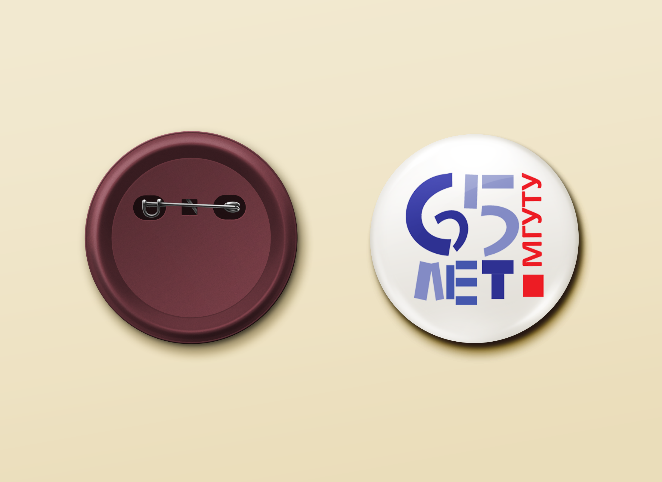 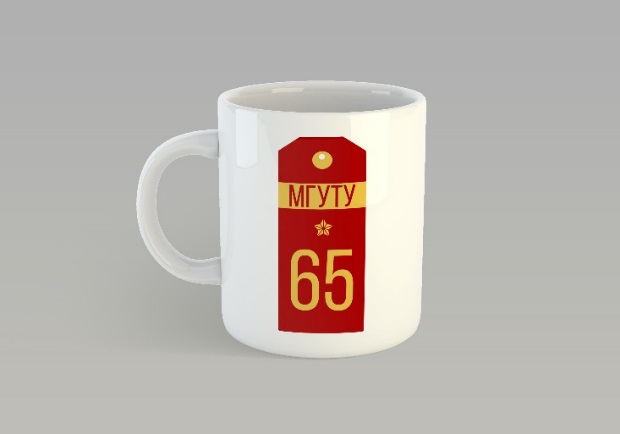 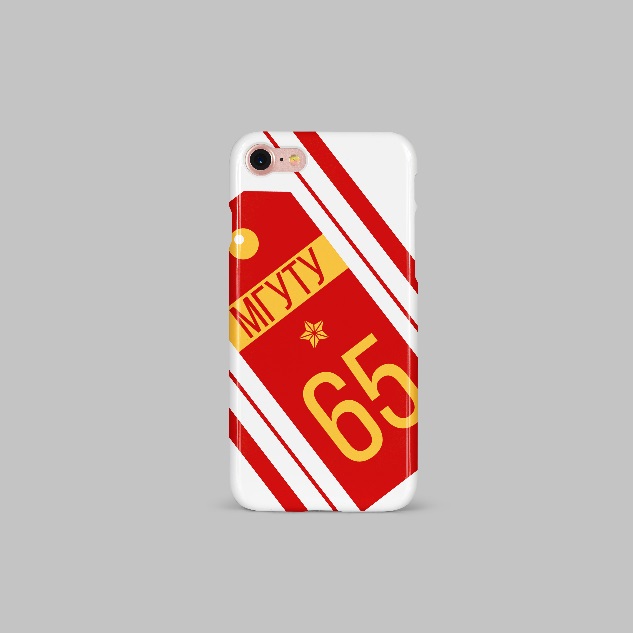 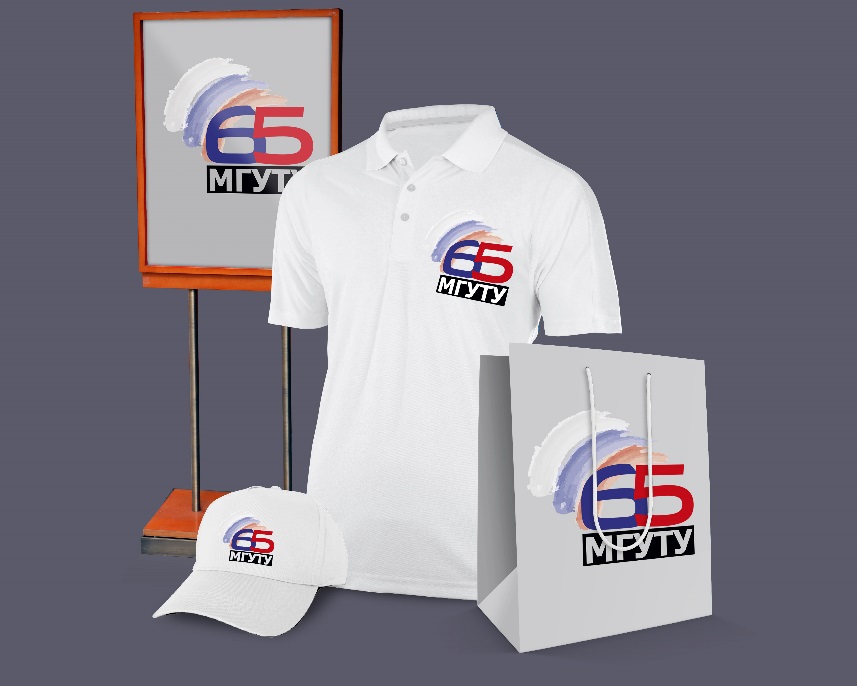 УДК 371.125.8Елистратова Екатерина Вячеславовнасоциальный педагог МБОУ СОШ д. Мокшино, Конаковский район, Тверская областьУДК 373.12Тоноян Хорен Аветисовичдоктор педагогических наук, профессор кафедры физического воспитания Лахтин Артем Юрьевичкандидат педагогических наук, доцент кафедры физического воспитанияМосковский государственный университет технологий и управления им. К.Г. Разумовского (ПКУ), г. МоскваУДК 376.112.4Таирова Алина Владимировнаучитель-логопед МБОУ СКШ № 4 г. Конаково, Тверская областьУДК 372.879.6Желнова Евгения Юрьевнаучитель физической культуры МБОУ СОШ № 2п. Редкино, Конаковский район, Тверская областьУДК 376.112.4Константинова Ольга Вячеславовнаучитель начальных классов МБОУ СОШ № 2п. Редкино, Конаковский район, Тверская областьУДК 376.112.4Менькова Ирина Анатольевнаучитель начальных классов МБОУ СОШ № 1п. Новозавидовский, Конаковкий район, Тверская областьУДК 376.112.4Фролова Ирина Владимировнаучитель начальных классов МБОУ СОШ № 1п. Редкино, Конаковской район, Тверская областьУДК 376.112.4Омельчук Юлия ОлеговнаПедагог-психолог МБОУ СКШ № 4г. Конаково, Тверская областьУДК 376.112.4Осташова Ольга ВасильевнаУчитель, МБОУ СКШ №4 г. Конаково, Тверская областьУДК 376.42Румянцева Наталья Владимировнаучитель-логопед МБОУ СКШ № 4, г. Конаково, Тверская областьУДК 376.42Шелгунова Людмила Ивановнаучитель изобразительной деятельности МБОУ СКШ № 4, г. Конаково, Тверская областьУДК 373.12Захарова Надежда Ивановнаучитель истории МБОУ СОШ №7 г. Конаково, Тверская областьВстали дружно, потянулись,Руки вверх к богине НУТ,Готовы из знанийБогу солнца улыбнулись!Пусть немножко отдохнут.Плести сотни сот.Богу ГЕБУ наш поклон,Тело наше сделай круг,Поможет нам в этомМногократным будет он.Повтори АМОНА путь.Бог мудрости ТОТ.Государь прочитал и, спокоен и строг,Государь прочитал и, спокоен и строг,Завершение ордынского ига, стояние на реке Угре 6 месяцев, Иван III-созидатель, 1480 годПовернулся к Ахметовым людям.Повернулся к Ахметовым людям.Завершение ордынского ига, стояние на реке Угре 6 месяцев, Иван III-созидатель, 1480 годБросил наземь ярлык под сафьянный сапогБросил наземь ярлык под сафьянный сапогЗавершение ордынского ига, стояние на реке Угре 6 месяцев, Иван III-созидатель, 1480 годИ сказал: “Дань платить мы не будем!”И сказал: “Дань платить мы не будем!”Завершение ордынского ига, стояние на реке Угре 6 месяцев, Иван III-созидатель, 1480 годКиев замер, в одночасье вымер,Киев замер, в одночасье вымер,Крещение Руси, 988 годЗлые взгляды древних стариков:Злые взгляды древних стариков:Крещение Руси, 988 годВ это утро светлый князь ВладимирВ это утро светлый князь ВладимирКрещение Руси, 988 годСокрушал языческих богов.Сокрушал языческих богов.Крещение Руси, 988 годИ вот нашли большое поле:Бородинское сражение было победой России в моральном смысле. Это сражение надломило дух завоевателей, их уверенность в победе, ослабило наступательную активность. Сентябрь 1812 годаБородинское сражение было победой России в моральном смысле. Это сражение надломило дух завоевателей, их уверенность в победе, ослабило наступательную активность. Сентябрь 1812 годаЕсть разгуляться, где на воле!Бородинское сражение было победой России в моральном смысле. Это сражение надломило дух завоевателей, их уверенность в победе, ослабило наступательную активность. Сентябрь 1812 годаБородинское сражение было победой России в моральном смысле. Это сражение надломило дух завоевателей, их уверенность в победе, ослабило наступательную активность. Сентябрь 1812 годаПостроили редут.Бородинское сражение было победой России в моральном смысле. Это сражение надломило дух завоевателей, их уверенность в победе, ослабило наступательную активность. Сентябрь 1812 годаБородинское сражение было победой России в моральном смысле. Это сражение надломило дух завоевателей, их уверенность в победе, ослабило наступательную активность. Сентябрь 1812 годаУ наших ушки на макушке!Бородинское сражение было победой России в моральном смысле. Это сражение надломило дух завоевателей, их уверенность в победе, ослабило наступательную активность. Сентябрь 1812 годаБородинское сражение было победой России в моральном смысле. Это сражение надломило дух завоевателей, их уверенность в победе, ослабило наступательную активность. Сентябрь 1812 годаЧуть утро осветили пушкиБородинское сражение было победой России в моральном смысле. Это сражение надломило дух завоевателей, их уверенность в победе, ослабило наступательную активность. Сентябрь 1812 годаБородинское сражение было победой России в моральном смысле. Это сражение надломило дух завоевателей, их уверенность в победе, ослабило наступательную активность. Сентябрь 1812 годаИ леса синие верхушки – французы тут как тут.Бородинское сражение было победой России в моральном смысле. Это сражение надломило дух завоевателей, их уверенность в победе, ослабило наступательную активность. Сентябрь 1812 годаБородинское сражение было победой России в моральном смысле. Это сражение надломило дух завоевателей, их уверенность в победе, ослабило наступательную активность. Сентябрь 1812 годаУДК 372.891Сотская Инна Борисовнаучитель географии МБОУ СОШ №7 г. Конаково, Тверская областьУДК 372.881.111.22Малогриценко Нелли Самуиловнаучитель немецкого языка МБОУ СОШ № 7г. Конаково, Тверская областьa) Punkt, Punkt, Komma, Strich –b) Punkt, Punkt, Komma, Strichfertigist nun das Gesicht.fertigist das Mondgesicht.Körper, Arme, Beinedran –Ein Paar Ohren, wie die Möhren,fertigist der Hampelmann.einen Hals, wie Schmalz,Hände, Füße und ein Hut.einen Bauch, wie Rauch,Ist der Hampelmann nicht gut?!ein Paar Beine, wie ‘ne Sechs,fertigist die alte Hex!c) Punkt, Punkt, Komma, Strichd) Punkt, Punkt, Komma, Strichfertigist das Mondgesicht.fertigist das Mondgesicht.Und zwei Ohren, eine Zunge:Links und rechts zwei Ohrenfertigist der freche Junge.So ist der Mensch geboren.a) Katrin nimmt mit:b) Ein kleiner MatroseEine Tafel Schokolade,umsegelte die Welt.eine Flasche Limonade,Er liebe ein Mädchendrei Bonbons und einen Ball,und hatte kein Geld.Bleistift auf jeden Fall,Das Mädchen wollt sterbeneinen Luftballon, ein Bärchen.Und wer war schulddaran?Ist sie nicht ein braves Mädchen?Der kleine Matrosein seinem Liebes wahn.Refrain:Schluss:In unserem kleinen ZooIn unserem kleinen ZooDa gibt es viel zuseh´nDa gibt es viel zuseh´nUnd wo was mir gefällt,Und wenn ich müde bin,Da bleibich ein fachsteh´n. Kann ich nach Hausegeh´n.Schau, ein´ Pfau, der Pfau ist schlau – Wow!